РЕПУБЛИКА БЪЛГАРИЯ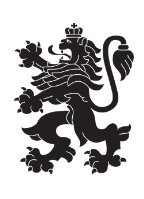 Министерство на земеделието, храните и горитеОбластна дирекция „Земеделие“ – гр.ПазарджикЗ   А   П   О   В   Е   Д№ РД-04-196/ 30.09.2019г.СТОЯН ТРАЯНОВ – директор на областна дирекция „Земеделие” гр. Пазарджик, след като разгледах, обсъдих и оцених доказателствения материал по административната преписка за землището на с. Щърково, община Лесичово, област Пазарджик, за стопанската 2019– 2020 г., а именно: заповед № РД 04-116/05.08.2019 г., по чл. 37в, ал. 1 ЗСПЗЗ, за създаване на комисия, доклада на комисията и приложените към него: служебно разпределение, проекта на картата за разпределение на масивите за ползване в землището, проекта на регистър към картата, които са неразделна част от служебното разпределение, както и всички останали документи по преписката,  за да се произнеса установих от фактическа и правна страна следното:І. ФАКТИЧЕСКА СТРАНА1) Заповедта на директора на областна дирекция „Земеделие” гр. Пазарджик № РД - 04-116/05.08.2019 г., с която е създадена комисията за землището на с. Щърково,  община Лесичово, област Пазарджик, е издадена до 05.08.2019 г., съгласно разпоредбата на чл. 37в, ал. 1 ЗСПЗЗ.2) Изготвен е доклад на комисията.Докладът съдържа всички необходими реквизити и данни, съгласно чл. 37в, ал. 4 ЗСПЗЗ и чл. 72в, ал. 1 – 4 ППЗСПЗЗ.Към доклада на комисията по чл. 37в, ал. 1 ЗСПЗЗ са приложени служебното разпределение, проектът на картата на масивите за ползване в землището и проектът на регистър към нея.3) В предвидения от закона срок от комисията е изготвено служебно разпределение на масивите за ползване в землището, което отговаря на изискванията на чл. 37в, ал. 3 и ал. 4 ЗСПЗЗ и чл. 74, ал. 1 – 4 ППЗСПЗЗ.Неразделна част от служебното разпределение са проектът на картата за разпределение на масивите за ползване в землището и регистърът към нея, който съдържа всички необходими и съществени данни, съгласно чл. 74, ал. 1 – 4 ППЗСПЗЗ.ІІ. ПРАВНА СТРАНАПроцедурата по сключване на споразумение между ползвателите/собствениците на земеделски земи (имоти), съответно за служебно разпределение на имотите в масивите за ползване в съответното землище, има законната цел за насърчаване на уедрено ползване на земеделските земи и създаване на масиви, ясно изразена в чл. чл. 37б и 37в ЗСПЗЗ, съответно чл.чл. 69 – 76 ППЗСПЗЗ.По своята правна същност процедурата за създаване на масиви за ползване в землището за съответната стопанска година е един смесен, динамичен и последователно осъществяващ се фактически състав. Споразумението между участниците е гражданскоправният юридически факт, а докладът на комисията, служебното разпределение на масивите за ползване и заповедта на директора на областната дирекция „Земеделие”, са административноправните юридически факти.Всички елементи на смесения фактически състав са осъществени, като са спазени изискванията на закона, конкретно посочени във фактическата част на заповедта.С оглед изложените фактически и правни доводи, на основание чл. 37в, ал. 4, ал. 5, ал. 6 и ал. 7 от ЗСПЗЗ, във връзка с чл. 75а, ал. 1, т. 1-3, ал. 2 от ППЗСПЗЗ,Р А З П О Р Е Д И Х:Въз основа на ДОКЛАДА на комисията:ОДОБРЯВАМ служебното разпределение на имотите по чл. 37в, ал. 3 ЗСПЗЗ, включително и за имотите по чл. 37в, ал. 3, т. 2 ЗСПЗЗ, с което са разпределени масивите за ползване в землището на село Щърково, община Лесичово, област Пазарджик, за стопанската година 2019 -2020 година, считано от 01.10.2019 г. до 01.10.2020 г.ОДОБРЯВАМ картата на разпределените масиви за ползване в посоченото землище, както и регистърът към нея, които са ОКОНЧАТЕЛНИ за стопанската година, считано от 01.10.2019 г. до 01.10.2020 г.Заповедта, заедно с окончателните карта на масивите за ползване и регистър, да се обяви в сградата на кметство с. Щърково  и в сградата на общинската служба по земеделие гр. Септември, офис с. Калугерово, както и да се публикува на интернет страницата на община Лесичово и областна дирекция „Земеделие” гр. Пазарджик, в срок от 7 дни от нейното издаване.Ползвател на земеделски земи, на който със заповедта са определени за ползване за стопанската 2019 – 2020 г., земите по чл. 37в, ал. 3, т. 2 от ЗСПЗЗ, е ДЛЪЖЕН да внесе по банкова сметка, с IBAN BG34UBBS80023300251210  и BIC UBBSBGSF, на областна дирекция „Земеделие” гр. Пазарджик, паричната сума в размер на определеното средно годишно рентно плащане за землището, в срок ДО ТРИ МЕСЕЦА от публикуването на настоящата заповед. Сумите са депозитни и се изплащат от областна дирекция „Земеделие” гр. Пазарджик на провоимащите лица, в срок от 10 (десет) години.За ползвателите, които не са заплатили в горния срок паричните суми за ползваните земи по чл. 37в, ал. 3, т 2 ЗСПЗЗ, съгласно настоящата заповед, директорът на областна дирекция „Земеделие” издава заповед за заплащане на трикратния размер на средното годишно рентно плащане за землището. В седемдневен срок от получаването на заповедта ползвателите превеждат паричните суми по сметка на областна дирекция „Земеделие” гр. Пазарджик.Заповедта може да се обжалва в 14 дневен срок, считано от обявяването/публикуването й, чрез областна дирекция „Земеделие” гр. Пазарджик, по реда предвиден в АПК – по административен пред министъра на земеделието и храните и/или съдебен ред пред Районен съд гр. Пазарджик.Обжалването на заповедта не спира нейното изпълнение.
Стоян Атанасов Траянов (Директор)
30.09.2019г. 13:26ч.
ОДЗ-Пазарджик


Електронният подпис се намира в отделен файл с название signature.txt.p7s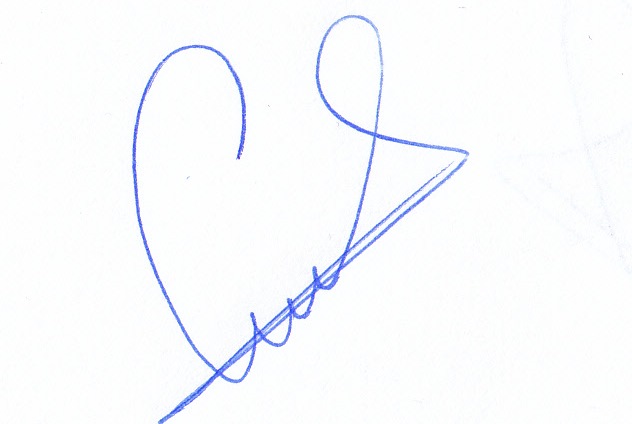 ПРИЛОЖЕНИЕОПИС НА РАЗПРЕДЕЛЕНИТЕ МАСИВИ ЗА ПОЛЗВАНЕ И ВКЛЮЧЕНИТЕ В ТЯХ ИМОТИза стопанската 2019/2020 годиназа землището на с. Щърково, ЕКАТТЕ 84067, община Лесичово, област Пазарджик.    проект на разпределение, одобрен със заповед № РД-04-196/30.09.2019г. г. на директора на Областна дирекция "Земеделие" - гр. ПазарджикПолзвателПолзвателМасив №Имот с регистрирано правно основаниеИмот с регистрирано правно основаниеИмот по чл. 37в, ал. 3, т. 2 от ЗСПЗЗИмот по чл. 37в, ал. 3, т. 2 от ЗСПЗЗИмот по чл. 37в, ал. 3, т. 2 от ЗСПЗЗСобственикПолзвателПолзвателМасив №№Площ дка№Площ дкаДължимо рентно плащане в лв.Собственик"ЧЕРИ ДРИЙМС" ООД"ЧЕРИ ДРИЙМС" ООД613.6975.104ВЕЛИКА ГЕОРГИЕВА ТОПКАРОВА и др."ЧЕРИ ДРИЙМС" ООД"ЧЕРИ ДРИЙМС" ООД613.6895.077"ЧЕРИ ЕНЕРДЖИ" ЕООД"ЧЕРИ ДРИЙМС" ООД"ЧЕРИ ДРИЙМС" ООД613.6993.997"ЧЕРИ ДРИЙМС" ООД"ЧЕРИ ДРИЙМС" ООД"ЧЕРИ ДРИЙМС" ООД613.6903.080БРАТЯ СТОЯНОВИ ДЕЧЕВИ"ЧЕРИ ДРИЙМС" ООД"ЧЕРИ ДРИЙМС" ООД613.6793.063ИВАНКА АТАНАСОВА СТОЕВА и др."ЧЕРИ ДРИЙМС" ООД"ЧЕРИ ДРИЙМС" ООД613.6802.705ИВАН СТОЕВ ЛУЛЧЕВ"ЧЕРИ ДРИЙМС" ООД"ЧЕРИ ДРИЙМС" ООД613.6822.667МИТКО ВАСИЛЕВ КРЪСТЕВ и др."ЧЕРИ ДРИЙМС" ООД"ЧЕРИ ДРИЙМС" ООД613.6812.559ИВАН ДИМИТРОВ КРЪСТЕВ и др."ЧЕРИ ДРИЙМС" ООД"ЧЕРИ ДРИЙМС" ООД613.7002.488"ЧЕРИ ДРИЙМС" ООД"ЧЕРИ ДРИЙМС" ООД"ЧЕРИ ДРИЙМС" ООД613.6852.342НИКОЛА СПАСОВ ТОПКАРОВ"ЧЕРИ ДРИЙМС" ООД"ЧЕРИ ДРИЙМС" ООД613.6962.263ДИМИТЪР СПАСОВ ТОПКАРОВ"ЧЕРИ ДРИЙМС" ООД"ЧЕРИ ДРИЙМС" ООД613.6672.25883.53ИВАН ВЕЛИНОВ ГЪРЕВ"ЧЕРИ ДРИЙМС" ООД"ЧЕРИ ДРИЙМС" ООД613.7012.137"ММ ИНВЕСТМЪНТ" ЕООД"ЧЕРИ ДРИЙМС" ООД"ЧЕРИ ДРИЙМС" ООД613.6522.125БЛАГО ГЕОРГИ ИВАН СПАС АНГ ВУЧКОВИ"ЧЕРИ ДРИЙМС" ООД"ЧЕРИ ДРИЙМС" ООД613.6952.043"ЧЕРИ ДРИЙМС" ООД"ЧЕРИ ДРИЙМС" ООД"ЧЕРИ ДРИЙМС" ООД613.6662.019"ЧЕРИ ДРИЙМС" ООД"ЧЕРИ ДРИЙМС" ООД"ЧЕРИ ДРИЙМС" ООД613.6841.931НИКОЛЕТА ИВАНОВА ГРОЗДАНОВА и др."ЧЕРИ ДРИЙМС" ООД"ЧЕРИ ДРИЙМС" ООД613.6611.902ДИМИТЪР ТРИФОНОВ МИТЕВ"ЧЕРИ ДРИЙМС" ООД"ЧЕРИ ДРИЙМС" ООД613.6981.762НИКОЛА СПАСОВ ГЕНОВ и др."ЧЕРИ ДРИЙМС" ООД"ЧЕРИ ДРИЙМС" ООД613.6431.648"ЧЕРИ ЕНЕРДЖИ" ЕООД"ЧЕРИ ДРИЙМС" ООД"ЧЕРИ ДРИЙМС" ООД613.7041.588"ММ ИНВЕСТМЪНТ" ЕООД и др."ЧЕРИ ДРИЙМС" ООД"ЧЕРИ ДРИЙМС" ООД613.7061.571ДИМИТЪР КРЪСТЕВ РАЙЧЕВ"ЧЕРИ ДРИЙМС" ООД"ЧЕРИ ДРИЙМС" ООД613.7051.568"ММ ИНВЕСТМЪНТ" ЕООД и др."ЧЕРИ ДРИЙМС" ООД"ЧЕРИ ДРИЙМС" ООД613.6421.504БЛАГО СТЕФАНОВ ВУЧКОВ"ЧЕРИ ДРИЙМС" ООД"ЧЕРИ ДРИЙМС" ООД613.6531.4763.6530.2479.12КОСТАДИН ИЛИЕВ ВЪЛКОВ"ЧЕРИ ДРИЙМС" ООД"ЧЕРИ ДРИЙМС" ООД613.6751.390ГЕОРГИ ТРЕНДАФИЛОВ ЙОСИФОВ"ЧЕРИ ДРИЙМС" ООД"ЧЕРИ ДРИЙМС" ООД613.6941.3303.6941.77165.54"ЧЕРИ ЕНЕРДЖИ" ЕООД и др."ЧЕРИ ДРИЙМС" ООД"ЧЕРИ ДРИЙМС" ООД613.7021.248"ЧЕРИ ДРИЙМС" ООД"ЧЕРИ ДРИЙМС" ООД"ЧЕРИ ДРИЙМС" ООД613.7031.213КАМЕН ГЕОРГИЕВ ГЕОРГИЕВ и др."ЧЕРИ ДРИЙМС" ООД"ЧЕРИ ДРИЙМС" ООД613.6461.147"ЧЕРИ ДРИЙМС" ООД"ЧЕРИ ДРИЙМС" ООД"ЧЕРИ ДРИЙМС" ООД613.6451.096СТЕФАН АНГЕЛОВ КОЛИПИЛЕВ"ЧЕРИ ДРИЙМС" ООД"ЧЕРИ ДРИЙМС" ООД613.6441.07339.70ЙОСИФ ТОДОРОВ ДУНДАЛОВ"ЧЕРИ ДРИЙМС" ООД"ЧЕРИ ДРИЙМС" ООД613.6871.051"ЧЕРИ ДРИЙМС" ООД"ЧЕРИ ДРИЙМС" ООД"ЧЕРИ ДРИЙМС" ООД613.6921.015"ЧЕРИ ДРИЙМС" ООД"ЧЕРИ ДРИЙМС" ООД"ЧЕРИ ДРИЙМС" ООД613.6620.97636.13МИТРА ДИМИТРОВА СЪБЕВА"ЧЕРИ ДРИЙМС" ООД"ЧЕРИ ДРИЙМС" ООД613.6640.948ИЛИЯ ИВАНОВ КРЪСТЕВ"ЧЕРИ ДРИЙМС" ООД"ЧЕРИ ДРИЙМС" ООД613.6650.871"ЧЕРИ ДРИЙМС" ООД"ЧЕРИ ДРИЙМС" ООД"ЧЕРИ ДРИЙМС" ООД613.6720.754"ЧЕРИ ДРИЙМС" ООД"ЧЕРИ ДРИЙМС" ООД"ЧЕРИ ДРИЙМС" ООД613.6910.7013.6910.63023.30ДИМИТРИЯ ГЕОРГИЕВА СТОИЛОВА и др."ЧЕРИ ДРИЙМС" ООД"ЧЕРИ ДРИЙМС" ООД613.6730.681"ЧЕРИ ДРИЙМС" ООД"ЧЕРИ ДРИЙМС" ООД"ЧЕРИ ДРИЙМС" ООД613.6630.357"ЧЕРИ ДРИЙМС" ООД"ЧЕРИ ДРИЙМС" ООД"ЧЕРИ ДРИЙМС" ООД613.6710.311"ЧЕРИ ДРИЙМС" ООД"ЧЕРИ ДРИЙМС" ООД"ЧЕРИ ДРИЙМС" ООД613.6690.250"ЧЕРИ ДРИЙМС" ООД"ЧЕРИ ДРИЙМС" ООД"ЧЕРИ ДРИЙМС" ООД613.6700.247"ЧЕРИ ДРИЙМС" ООД"ЧЕРИ ДРИЙМС" ООД"ЧЕРИ ДРИЙМС" ООД613.6760.159"ЧЕРИ ЕНЕРДЖИ" ЕООД"ЧЕРИ ДРИЙМС" ООД"ЧЕРИ ДРИЙМС" ООД125102.2615.000"ЧЕРИ ЕНЕРДЖИ" ЕООД"ЧЕРИ ДРИЙМС" ООД"ЧЕРИ ДРИЙМС" ООД125102.276.771"ЧЕРИ ЕНЕРДЖИ" ЕООД"ЧЕРИ ДРИЙМС" ООД"ЧЕРИ ДРИЙМС" ООД12833.104.789НИКОЛА КРЪСТЕВ СТОЕВ"ЧЕРИ ДРИЙМС" ООД"ЧЕРИ ДРИЙМС" ООД12833.53.800"ЧЕРИ ДРИЙМС" ООД"ЧЕРИ ДРИЙМС" ООД"ЧЕРИ ДРИЙМС" ООД12833.63.000"ЧЕРИ ДРИЙМС" ООД"ЧЕРИ ДРИЙМС" ООД"ЧЕРИ ДРИЙМС" ООД12833.152.800ВАСИЛ СТЕФАНОВ КОЛИПИЛЕВ"ЧЕРИ ДРИЙМС" ООД"ЧЕРИ ДРИЙМС" ООД12833.162.349БЛАГО СТОЕВ НЕДЕЛЧЕВ"ЧЕРИ ДРИЙМС" ООД"ЧЕРИ ДРИЙМС" ООД12833.202.226"ЧЕРИ ДРИЙМС" ООД"ЧЕРИ ДРИЙМС" ООД"ЧЕРИ ДРИЙМС" ООД12833.142.184КРЪСТЬО СТЕФАНОВ КОЛИПИЛЕВ"ЧЕРИ ДРИЙМС" ООД"ЧЕРИ ДРИЙМС" ООД12833.122.049"ЧЕРИ ДРИЙМС" ООД"ЧЕРИ ДРИЙМС" ООД"ЧЕРИ ДРИЙМС" ООД12833.71.999ГЕОРГИ НИКОЛОВ ВУЧКОВ"ЧЕРИ ДРИЙМС" ООД"ЧЕРИ ДРИЙМС" ООД12833.81.60059.21ИВАН НАЙДЕНОВ ЛУЛЧЕВ"ЧЕРИ ДРИЙМС" ООД"ЧЕРИ ДРИЙМС" ООД12833.91.60059.21ГЕОРГИ СИМОНОВ ВЪЛКОВ"ЧЕРИ ДРИЙМС" ООД"ЧЕРИ ДРИЙМС" ООД12833.41.50055.50АНГЕЛ ЙОРДАНОВ ЦВЕТКОВ"ЧЕРИ ДРИЙМС" ООД"ЧЕРИ ДРИЙМС" ООД12833.31.500"ЧЕРИ ДРИЙМС" ООД"ЧЕРИ ДРИЙМС" ООД"ЧЕРИ ДРИЙМС" ООД12833.111.178"ЧЕРИ ДРИЙМС" ООД"ЧЕРИ ДРИЙМС" ООД"ЧЕРИ ДРИЙМС" ООД12833.171.000"ЧЕРИ ДРИЙМС" ООД"ЧЕРИ ДРИЙМС" ООД"ЧЕРИ ДРИЙМС" ООД12833.130.99936.97ХРИСТО ТОНЧЕВ КОЛЕВ"ЧЕРИ ДРИЙМС" ООД"ЧЕРИ ДРИЙМС" ООД12833.180.998"ЧЕРИ ДРИЙМС" ООД"ЧЕРИ ДРИЙМС" ООД"ЧЕРИ ДРИЙМС" ООД12833.190.984АСЕН НИКОЛОВ ИВАНОВ"ЧЕРИ ДРИЙМС" ООД"ЧЕРИ ДРИЙМС" ООД1319.2001.871ВАСИЛ СПАСОВ ГЕНОВ"ЧЕРИ ДРИЙМС" ООД"ЧЕРИ ДРИЙМС" ООД1319.2031.418ТРИФОН МИТОВ ВЪЛКОВ"ЧЕРИ ДРИЙМС" ООД"ЧЕРИ ДРИЙМС" ООД1319.2041.381"ОМЕГА АГРО ИНВЕСТ" ЕООД"ЧЕРИ ДРИЙМС" ООД"ЧЕРИ ДРИЙМС" ООД1319.2051.339"ОМЕГА АГРО ИНВЕСТ" ЕООД"ЧЕРИ ДРИЙМС" ООД"ЧЕРИ ДРИЙМС" ООД1319.2060.847"ОМЕГА АГРО ИНВЕСТ" ЕООД"ЧЕРИ ДРИЙМС" ООД"ЧЕРИ ДРИЙМС" ООД14134.43.632"ЧЕРИ ДРИЙМС" ООД"ЧЕРИ ДРИЙМС" ООД"ЧЕРИ ДРИЙМС" ООД14134.33.239МИЛУШ ИЛИЕВ МИЛУШЕВ и др."ЧЕРИ ДРИЙМС" ООД"ЧЕРИ ДРИЙМС" ООД14134.12.558"ЧЕРИ ДРИЙМС" ООД"ЧЕРИ ДРИЙМС" ООД"ЧЕРИ ДРИЙМС" ООД14134.21.964"ММ ИНВЕСТМЪНТ" ЕООД и др."ЧЕРИ ДРИЙМС" ООД"ЧЕРИ ДРИЙМС" ООД14134.51.884"ЧЕРИ ДРИЙМС" ООД"ЧЕРИ ДРИЙМС" ООД"ЧЕРИ ДРИЙМС" ООД15056.1168.261ТОДОР МИЛУШЕВ ТОДОРОВ"ЧЕРИ ДРИЙМС" ООД"ЧЕРИ ДРИЙМС" ООД15056.1193.500НАЙДЕН БЛАГОВ ДЕЧЕВ"ЧЕРИ ДРИЙМС" ООД"ЧЕРИ ДРИЙМС" ООД15056.1173.398ИВАНКА ТРЕНДАФИЛОВА ПЕШАЛОВА"ЧЕРИ ДРИЙМС" ООД"ЧЕРИ ДРИЙМС" ООД15056.1182.200"БГ АГРОПРОЕКТ" ЕООД"ЧЕРИ ДРИЙМС" ООД"ЧЕРИ ДРИЙМС" ООД15056.1201.999ИВАН ДИМИТРОВ КРЪСТЕВ и др."ЧЕРИ ДРИЙМС" ООД"ЧЕРИ ДРИЙМС" ООД21354.254.500ЕТ"БГ ИНВЕСТ-ГЕРГАНА СПАСОВА""ЧЕРИ ДРИЙМС" ООД"ЧЕРИ ДРИЙМС" ООД21354.212.000"ДИ ЕМ ВИ" АД"ЧЕРИ ДРИЙМС" ООД"ЧЕРИ ДРИЙМС" ООД21354.201.232ПЕТЪР НИКОЛИНА СТОИМЕНОВИ"ЧЕРИ ДРИЙМС" ООД"ЧЕРИ ДРИЙМС" ООД21354.221.000СПАС ГЕОРГИЕВ ВАСИЛЕВ"ЧЕРИ ДРИЙМС" ООД"ЧЕРИ ДРИЙМС" ООД21354.231.000БЛАГОЙ ДИМИТРОВ АНГЕЛОВ"ЧЕРИ ДРИЙМС" ООД"ЧЕРИ ДРИЙМС" ООД21354.270.749СИМОН ИВАНОВ КЪНДОВ"ЧЕРИ ДРИЙМС" ООД"ЧЕРИ ДРИЙМС" ООД21452.107.800МИТКО ВАСИЛЕВ КРЪСТЕВ и др."ЧЕРИ ДРИЙМС" ООД"ЧЕРИ ДРИЙМС" ООД21452.127.693ДИМИТЪР ГЕОРГИЕВ ТАНКОВ"ЧЕРИ ДРИЙМС" ООД"ЧЕРИ ДРИЙМС" ООД21452.74.600"ЧЕРИ ДРИЙМС" ООД"ЧЕРИ ДРИЙМС" ООД"ЧЕРИ ДРИЙМС" ООД21452.112.998НАЙДЕН БЛАГОВ ДЕЧЕВ"ЧЕРИ ДРИЙМС" ООД"ЧЕРИ ДРИЙМС" ООД21452.62.500КРУМ АНГЕЛОВ КРУМОВ"ЧЕРИ ДРИЙМС" ООД"ЧЕРИ ДРИЙМС" ООД21452.82.000АНГЕЛ СТОЯНОВ ГОРЧЕВ"ЧЕРИ ДРИЙМС" ООД"ЧЕРИ ДРИЙМС" ООД21452.91.999КАТЯ ВАСИЛЕВА СТОЯНОВА"ЧЕРИ ДРИЙМС" ООД"ЧЕРИ ДРИЙМС" ООД21452.50.600СПАС ПЕТРАКОВ КЪНДОВ"ЧЕРИ ДРИЙМС" ООД"ЧЕРИ ДРИЙМС" ООД21452.40.50018.52ПЕНКА ИГНАТОВА ГЪРЕВА"ЧЕРИ ДРИЙМС" ООД"ЧЕРИ ДРИЙМС" ООД29034.11.262"ЧЕРИ ДРИЙМС" ООД"ЧЕРИ ДРИЙМС" ООД"ЧЕРИ ДРИЙМС" ООД29034.20.834"ММ ИНВЕСТМЪНТ" ЕООД и др."ЧЕРИ ДРИЙМС" ООД"ЧЕРИ ДРИЙМС" ООД291102.63.599ИВАН НИКОЛОВ РАЙЧЕВ"ЧЕРИ ДРИЙМС" ООД"ЧЕРИ ДРИЙМС" ООД291102.72.700"ЧЕРИ ЕНЕРДЖИ" ЕООД"ЧЕРИ ДРИЙМС" ООД"ЧЕРИ ДРИЙМС" ООД30234.62.000"ЧЕРИ ДРИЙМС" ООД"ЧЕРИ ДРИЙМС" ООД"ЧЕРИ ДРИЙМС" ООД30234.71.500"ЧЕРИ ДРИЙМС" ООД"ЧЕРИ ДРИЙМС" ООД"ЧЕРИ ДРИЙМС" ООД30234.80.97335.98ЛАЗАР КОСТАДИНОВ КЪНДОВ"ЧЕРИ ДРИЙМС" ООД"ЧЕРИ ДРИЙМС" ООД18120.363.800140.60СТОЯН АНГЕЛОВ ЧОРБАДЖИЙСКИ"ЧЕРИ ДРИЙМС" ООД"ЧЕРИ ДРИЙМС" ООД18120.353.299"ДИ ЕМ ВИ" АД"ЧЕРИ ДРИЙМС" ООД"ЧЕРИ ДРИЙМС" ООД9045.172.799ВАСИЛ НИКОЛОВ ВЪЛКАНОВ и др."ЧЕРИ ДРИЙМС" ООД"ЧЕРИ ДРИЙМС" ООД9045.162.400АСЕН ГЕОРГИЕВ КОЧЕВ и др."ЧЕРИ ДРИЙМС" ООД"ЧЕРИ ДРИЙМС" ООД9045.180.943ЙОРДАН АНГЕЛОВ МИТРИН"ЧЕРИ ДРИЙМС" ООД"ЧЕРИ ДРИЙМС" ООД109115.285.000"ДИ ЕМ ВИ" АД"ЧЕРИ ДРИЙМС" ООД"ЧЕРИ ДРИЙМС" ООД109115.272.999110.98НИКОЛА СТОЯНОВ ВУЧКОВ"ЧЕРИ ДРИЙМС" ООД"ЧЕРИ ДРИЙМС" ООД115114.26.701247.94ЕТ"СПАСКА УЗУНОВА" и др."ЧЕРИ ДРИЙМС" ООД"ЧЕРИ ДРИЙМС" ООД115114.294.998"ММ ИНВЕСТМЪНТ" ЕООД и др."ЧЕРИ ДРИЙМС" ООД"ЧЕРИ ДРИЙМС" ООД115114.14.000АНГЕЛ ГЕОРГИЕВ ГЕНОВ"ЧЕРИ ДРИЙМС" ООД"ЧЕРИ ДРИЙМС" ООД115114.282.499КРУМ АНГЕЛОВ КРУМОВ"ЧЕРИ ДРИЙМС" ООД"ЧЕРИ ДРИЙМС" ООД14656.2031.846ВАСИЛ ЛАЗАРОВ ДАЧИНОВ"ЧЕРИ ДРИЙМС" ООД"ЧЕРИ ДРИЙМС" ООД14656.2021.332ЕТ"БГ ИНВЕСТ-ГЕРГАНА СПАСОВА""ЧЕРИ ДРИЙМС" ООД"ЧЕРИ ДРИЙМС" ООД14656.2010.496ГЕОРГИ ВАСИЛЕВ КАЛБУРОВ"ЧЕРИ ДРИЙМС" ООД"ЧЕРИ ДРИЙМС" ООД163120.420.843ВЛАДИСЛАВ РУМЕНОВ МИХАЙЛОВ"ЧЕРИ ДРИЙМС" ООД"ЧЕРИ ДРИЙМС" ООД198101.1312.500"ММ ИНВЕСТМЪНТ" ЕООД и др."ЧЕРИ ДРИЙМС" ООД"ЧЕРИ ДРИЙМС" ООД198101.144.250ЕТ"БГ ИНВЕСТ-ГЕРГАНА СПАСОВА""ЧЕРИ ДРИЙМС" ООД"ЧЕРИ ДРИЙМС" ООД198101.123.799ГЕРГАНА ЦВЕТАНОВА ИВАНОВА"ЧЕРИ ДРИЙМС" ООД"ЧЕРИ ДРИЙМС" ООД20499.407.000ПЕТКА ИВАНОВА ЙОВЧЕВА"ЧЕРИ ДРИЙМС" ООД"ЧЕРИ ДРИЙМС" ООД20499.391.62599.394.874180.34"ММ ИНВЕСТМЪНТ" ЕООД и др."ЧЕРИ ДРИЙМС" ООД"ЧЕРИ ДРИЙМС" ООД222111.453.999ЙОРДАН МИТОВ РИБАРОВ"ЧЕРИ ДРИЙМС" ООД"ЧЕРИ ДРИЙМС" ООД222111.442.400БЛАГО СТОЯНОВ КОЛИПИЛЕВ"ЧЕРИ ДРИЙМС" ООД"ЧЕРИ ДРИЙМС" ООД222111.431.99973.97СПАС ПЕТКОВ КАЛБУРОВ"ЧЕРИ ДРИЙМС" ООД"ЧЕРИ ДРИЙМС" ООД228111.327.999"ММ ИНВЕСТМЪНТ" ЕООД и др."ЧЕРИ ДРИЙМС" ООД"ЧЕРИ ДРИЙМС" ООД228111.311.000ДИМИТЪР ЛАЗАРОВ КАЛБУРОВ"ЧЕРИ ДРИЙМС" ООД"ЧЕРИ ДРИЙМС" ООД2636.3993.512"ОМЕГА АГРО ИНВЕСТ" ЕООД"ЧЕРИ ДРИЙМС" ООД"ЧЕРИ ДРИЙМС" ООД2636.4022.924"ММ ИНВЕСТМЪНТ" ЕООД и др."ЧЕРИ ДРИЙМС" ООД"ЧЕРИ ДРИЙМС" ООД2636.4061.485ЕТ"БГ ИНВЕСТ-ГЕРГАНА СПАСОВА""ЧЕРИ ДРИЙМС" ООД"ЧЕРИ ДРИЙМС" ООД2636.4071.418"ОМЕГА АГРО ИНВЕСТ" ЕООД"ЧЕРИ ДРИЙМС" ООД"ЧЕРИ ДРИЙМС" ООД2636.4011.397"ЧЕРИ ЕНЕРДЖИ" ЕООД"ЧЕРИ ДРИЙМС" ООД"ЧЕРИ ДРИЙМС" ООД2636.4031.350ЕТ"БГ ИНВЕСТ-ГЕРГАНА СПАСОВА""ЧЕРИ ДРИЙМС" ООД"ЧЕРИ ДРИЙМС" ООД2636.4051.243"ОМЕГА АГРО ИНВЕСТ" ЕООД"ЧЕРИ ДРИЙМС" ООД"ЧЕРИ ДРИЙМС" ООД2636.4000.935ИЛИЯ БЛАГОВ ВУЧКОВ"ЧЕРИ ДРИЙМС" ООД"ЧЕРИ ДРИЙМС" ООД2636.4170.706ИСКЪР ТРЕНДАФИЛОВ ИСКРЕВ"ЧЕРИ ДРИЙМС" ООД"ЧЕРИ ДРИЙМС" ООД2636.4180.67825.09АСЕН ИВАНОВ ИСКРЕВ"ЧЕРИ ДРИЙМС" ООД"ЧЕРИ ДРИЙМС" ООД2636.4120.65324.18АНГЕЛ НЕНЧЕВ КОЛИПИЛЕВ"ЧЕРИ ДРИЙМС" ООД"ЧЕРИ ДРИЙМС" ООД2636.4090.623"ОМЕГА АГРО ИНВЕСТ" ЕООД"ЧЕРИ ДРИЙМС" ООД"ЧЕРИ ДРИЙМС" ООД2636.4100.602"ОМЕГА АГРО ИНВЕСТ" ЕООД"ЧЕРИ ДРИЙМС" ООД"ЧЕРИ ДРИЙМС" ООД2636.4150.5246.4150.1756.46НИКОЛА КРЪСТЕВ РАЙЧЕВ"ЧЕРИ ДРИЙМС" ООД"ЧЕРИ ДРИЙМС" ООД2636.4110.516"ОМЕГА АГРО ИНВЕСТ" ЕООД"ЧЕРИ ДРИЙМС" ООД"ЧЕРИ ДРИЙМС" ООД2636.4080.1987.32ХРИСТОСКО АНГЕЛОВ КОЛИПИЛЕВОБЩО за ползвателя (дка)ОБЩО за ползвателя (дка)310.32736.2051339.59АГРО СТОЕВ ЕООДАГРО СТОЕВ ЕООД272103.146.799ЦВЕТАНКА АТАНАСОВА ГЕНОВААГРО СТОЕВ ЕООДАГРО СТОЕВ ЕООД272103.126.382БЛАГОЙ ДИМИТРОВ АНГЕЛОВАГРО СТОЕВ ЕООДАГРО СТОЕВ ЕООД272103.94.971РЕНИ ДИМИТРОВА ДУМАНОВА и др.АГРО СТОЕВ ЕООДАГРО СТОЕВ ЕООД272103.134.337БЛАГОЙ ДИМИТРОВ АНГЕЛОВАГРО СТОЕВ ЕООДАГРО СТОЕВ ЕООД272103.103.888ЦВЕТОСЛАВ ТОДОРОВ ДУМАНОВАГРО СТОЕВ ЕООДАГРО СТОЕВ ЕООД272103.113.887АТАНАС НЕНЧЕВ КОЛИПИЛЕВАГРО СТОЕВ ЕООДАГРО СТОЕВ ЕООД272103.152.261ЦВЕТОСЛАВ ТОДОРОВ ДУМАНОВАГРО СТОЕВ ЕООДАГРО СТОЕВ ЕООД272103.182.226ЕТ"БГ ИНВЕСТ-ГЕРГАНА СПАСОВА"АГРО СТОЕВ ЕООДАГРО СТОЕВ ЕООД272103.171.340ЙОРДАН АНГЕЛОВ МИТРИНАГРО СТОЕВ ЕООДАГРО СТОЕВ ЕООД272103.160.895ЦВЕТОСЛАВ ТОДОРОВ ДУМАНОВ и др.ОБЩО за ползвателя (дка)ОБЩО за ползвателя (дка)36.9850.0000.00ДИМИТЪР СПАСОВ ДИМИТРОВДИМИТЪР СПАСОВ ДИМИТРОВ49109.816.727БЛАГОЙ ДИМИТРОВ АНГЕЛОВДИМИТЪР СПАСОВ ДИМИТРОВДИМИТЪР СПАСОВ ДИМИТРОВ49109.1114.778МАРИЯ ДЕЛОВА НИКИФОРОВА и др.ДИМИТЪР СПАСОВ ДИМИТРОВДИМИТЪР СПАСОВ ДИМИТРОВ49109.98.518ДОНКА НИКОЛОВА ДИМБАРЕВА и др.ДИМИТЪР СПАСОВ ДИМИТРОВДИМИТЪР СПАСОВ ДИМИТРОВ49109.166.142ИЛИЯ НИКОЛОВ ВЕЛЧЕВДИМИТЪР СПАСОВ ДИМИТРОВДИМИТЪР СПАСОВ ДИМИТРОВ49109.154.737ЦВЕТОСЛАВ ТОДОРОВ ДУМАНОВДИМИТЪР СПАСОВ ДИМИТРОВДИМИТЪР СПАСОВ ДИМИТРОВ49109.124.548КУЛА НЕДЕЛЧЕВА ВУЧКОВАДИМИТЪР СПАСОВ ДИМИТРОВДИМИТЪР СПАСОВ ДИМИТРОВ49109.131.744НЕНЕ ХРИСТОВ ГАЗЕПОВДИМИТЪР СПАСОВ ДИМИТРОВДИМИТЪР СПАСОВ ДИМИТРОВ5854.13.859ЦВЕТОСЛАВ ТОДОРОВ ДУМАНОВДИМИТЪР СПАСОВ ДИМИТРОВДИМИТЪР СПАСОВ ДИМИТРОВ5854.22.479ГЕОРГИ КОЧЕВ ЛАЛЬОВДИМИТЪР СПАСОВ ДИМИТРОВДИМИТЪР СПАСОВ ДИМИТРОВ5954.42.222НЕНЕ ХРИСТОВ ГАЗЕПОВДИМИТЪР СПАСОВ ДИМИТРОВДИМИТЪР СПАСОВ ДИМИТРОВ5954.51.167ИВАН ХРИСТЕВ ХРИСТОСКОВДИМИТЪР СПАСОВ ДИМИТРОВДИМИТЪР СПАСОВ ДИМИТРОВ5954.60.876АСЕН ИВАНОВ ИСКРЕВДИМИТЪР СПАСОВ ДИМИТРОВДИМИТЪР СПАСОВ ДИМИТРОВ11362.20.549ГЕОРГИ КОЧЕВ ЛАЛЬОВДИМИТЪР СПАСОВ ДИМИТРОВ12949.33.589ЗАПРЕН ХРИСТОСКОВ ТОПКАРОВДИМИТЪР СПАСОВ ДИМИТРОВ12949.41.093НИКОЛА ЗАПРЯНОВ ТОПКАРОВДИМИТЪР СПАСОВ ДИМИТРОВ12949.20.466НИКОЛА СПАСОВ ТОПКАРОВДИМИТЪР СПАСОВ ДИМИТРОВ14956.1086.590ИВАН ДИМИТРОВ КРЪСТЕВДИМИТЪР СПАСОВ ДИМИТРОВ14956.1095.621ГЕНЕ СТОЯНОВ ДЕЯНОВДИМИТЪР СПАСОВ ДИМИТРОВ14956.1144.823БЛАГОЙ ДИМИТРОВ АНГЕЛОВДИМИТЪР СПАСОВ ДИМИТРОВ14956.1103.956ИВАН ПЕШЕВ КОЛИПИЛЕВДИМИТЪР СПАСОВ ДИМИТРОВ14956.1123.775АНГЕЛИНА АНГЕЛОВА ТАШИНОВА и др.ДИМИТЪР СПАСОВ ДИМИТРОВ14956.1132.986КРАСИМИР КРЪСТЕВ КРЪСТЕВ и др.ДИМИТЪР СПАСОВ ДИМИТРОВ14956.1112.974ЙОРДАН ХРИСТОВ ЙОРДАНОВДИМИТЪР СПАСОВ ДИМИТРОВ14956.1072.968ИВАН АТАНАСОВ ГЕНОВДИМИТЪР СПАСОВ ДИМИТРОВ21852.30.867КОСТАДИН ИЛИЕВ ВЪЛКОВДИМИТЪР СПАСОВ ДИМИТРОВ21852.20.740СПАС АНГЕЛОВ ДЕЧЕВДИМИТЪР СПАСОВ ДИМИТРОВ220112.1713.514СИМОН ИВАНОВ КЪНДОВДИМИТЪР СПАСОВ ДИМИТРОВ220112.1810.464ЦВЕТОСЛАВ ТОДОРОВ ДУМАНОВДИМИТЪР СПАСОВ ДИМИТРОВ224111.353.099ИВАНА ТРЕНДАФИЛОВА ТОЧЕВАДИМИТЪР СПАСОВ ДИМИТРОВ225111.601.965ГЕОРГИ СПАСОВ ПОПОВДИМИТЪР СПАСОВ ДИМИТРОВ225111.590.957ЦВЕТОСЛАВ ТОДОРОВ ДУМАНОВ и др.ДИМИТЪР СПАСОВ ДИМИТРОВ230112.1324.717СВЕТЛАНА ИВАНОВА КАРАУЛАНОВА и др.ДИМИТЪР СПАСОВ ДИМИТРОВ30068.370.902ДАВИД НИКОЛОВ ГЕНОВДИМИТЪР СПАСОВ ДИМИТРОВ256.1966.199НИКОЛА КРЪСТЕВ СТОЕВДИМИТЪР СПАСОВ ДИМИТРОВ256.1546.000НЕНКА ЗДРАВКОВА НАНОВА и др.ДИМИТЪР СПАСОВ ДИМИТРОВ256.1535.499НИКОЛА СТОЯНОВ КРЪСТЕВДИМИТЪР СПАСОВ ДИМИТРОВ256.1525.200ЦВЕТОСЛАВ ТОДОРОВ ДУМАНОВ и др.ДИМИТЪР СПАСОВ ДИМИТРОВ256.1495.000ГЕОРГИ ЛАЗАРОВ РАЙЧЕВДИМИТЪР СПАСОВ ДИМИТРОВ256.1514.399ЦВЕТАН СТОИМЕНОВ КАЛБУРОВДИМИТЪР СПАСОВ ДИМИТРОВ256.1454.100НАЙДЕН МИТОВ ПЕТРОВДИМИТЪР СПАСОВ ДИМИТРОВ256.2324.099ГЕОРГИ ТРЕНДАФИЛОВ ЙОСИФОВДИМИТЪР СПАСОВ ДИМИТРОВ256.1484.000БЛАГОЙ ДИМИТРОВ АНГЕЛОВДИМИТЪР СПАСОВ ДИМИТРОВ256.1443.000БЛАГО ВЕЛЕВ ГЪРЕВДИМИТЪР СПАСОВ ДИМИТРОВ256.1472.100АЛЕКСАНДЪР КОЧЕВ ДИМИТРОВДИМИТЪР СПАСОВ ДИМИТРОВ256.2332.000ЛУЛЧО ИВАНОВ ЛУЛЧЕВДИМИТЪР СПАСОВ ДИМИТРОВ256.1461.999ИВАН НИКОЛОВ РАЙЧЕВДИМИТЪР СПАСОВ ДИМИТРОВ356.2226.200ТРЕНДАФИЛ ГЕОРГИЕВ ГЕНОВДИМИТЪР СПАСОВ ДИМИТРОВ356.2205.700ГЕОРГИ АНГЕЛОВ ГЕОРГИЕВДИМИТЪР СПАСОВ ДИМИТРОВ356.2215.599ЦВЕТОСЛАВ ТОДОРОВ ДУМАНОВ и др.ДИМИТЪР СПАСОВ ДИМИТРОВ356.2474.800АНКА СПАСОВА ХРИСТЕВАДИМИТЪР СПАСОВ ДИМИТРОВ356.2194.799НИКОЛА СПАСОВ ТОПКАРОВДИМИТЪР СПАСОВ ДИМИТРОВ356.2394.000"ЧЕРИ ЕНЕРДЖИ" ЕООДДИМИТЪР СПАСОВ ДИМИТРОВ356.2183.750КРАСИМИР КРЪСТЕВ КРЪСТЕВ и др.ДИМИТЪР СПАСОВ ДИМИТРОВ356.2163.574ЦВЕТОСЛАВ ТОДОРОВ ДУМАНОВ и др.ДИМИТЪР СПАСОВ ДИМИТРОВ356.2483.000ГЕОРГИ СПАСОВ ПОПОВДИМИТЪР СПАСОВ ДИМИТРОВ356.2172.650СПАС ПЕТРАКОВ КЪНДОВДИМИТЪР СПАСОВ ДИМИТРОВ456.1913.201КИРО ВЕЛЕВ ГЪРЕВДИМИТЪР СПАСОВ ДИМИТРОВ556.13113.698ЮЛИЯН АТАНАСОВ ДРАГИЕВДИМИТЪР СПАСОВ ДИМИТРОВ556.1379.763НАЙДА ИЛИЕВА ВЪЛКАНОВА и др.ДИМИТЪР СПАСОВ ДИМИТРОВ556.1996.944ЛУЛЧО ИВАНОВ ЛУЛЧЕВДИМИТЪР СПАСОВ ДИМИТРОВ556.1335.800ДИМИТЪР ИВАНОВ ГРОЗДАНОВДИМИТЪР СПАСОВ ДИМИТРОВ556.1424.829ЛЮБЕНА ПЕТКОВА СМИЛЕНОВАДИМИТЪР СПАСОВ ДИМИТРОВ556.1324.500ЙОРДАН МИТОВ РИБАРОВДИМИТЪР СПАСОВ ДИМИТРОВ556.1393.962НИКОЛА СПАСОВ ТОПКАРОВДИМИТЪР СПАСОВ ДИМИТРОВ556.1413.062АСЕН ТОНОВ СТОЙКОВДИМИТЪР СПАСОВ ДИМИТРОВ556.1353.000КРЪСТЬО НЕНЧЕВ КОЛИПИЛЕВДИМИТЪР СПАСОВ ДИМИТРОВ556.1382.977ТОДОРА ПЕТКОВА СЕКАЛОВАДИМИТЪР СПАСОВ ДИМИТРОВ556.1432.851СТЕФАН КРЪСТЕВ СТОЙКОВДИМИТЪР СПАСОВ ДИМИТРОВ556.1302.500ЦВЕТОСЛАВ ТОДОРОВ ДУМАНОВДИМИТЪР СПАСОВ ДИМИТРОВ556.1362.499СПАС МИТОВ РИБАРОВДИМИТЪР СПАСОВ ДИМИТРОВ556.1292.199СТЕФАН НИКОЛОВ РИБАРОВ и др.ДИМИТЪР СПАСОВ ДИМИТРОВ556.1342.000АТАНАС АТАНАСОВ ИСКРЕВДИМИТЪР СПАСОВ ДИМИТРОВ556.1401.978ВАСИЛ ТОНОВ СТОЙКОВДИМИТЪР СПАСОВ ДИМИТРОВ656.877.520НАЙДА НИКОЛОВА КОЛИПИЛЕВА и др.ДИМИТЪР СПАСОВ ДИМИТРОВ656.904.540АЛЕКСАНДЪР ВЕЛЕВ ГЪРЕВДИМИТЪР СПАСОВ ДИМИТРОВ656.884.098ВЕЛИН РАШЕВ КОЛЕВДИМИТЪР СПАСОВ ДИМИТРОВ656.893.856АТАНАС АНГЕЛОВ ИСКРЕВДИМИТЪР СПАСОВ ДИМИТРОВ656.912.419ЦВЕТОСЛАВ ТОДОРОВ ДУМАНОВДИМИТЪР СПАСОВ ДИМИТРОВ756.6812.199ВАСИЛ СПАСОВ ГЕНОВДИМИТЪР СПАСОВ ДИМИТРОВ756.24611.208ЛАЗАРИНА ХРИСТОВА СОЛАКОВА и др.ДИМИТЪР СПАСОВ ДИМИТРОВ756.677.299НИКОЛА ЗАПРЯНОВ ТОПКАРОВДИМИТЪР СПАСОВ ДИМИТРОВ756.1945.800ЗАПРЯН ВАСИЛЕВ ВУЧКОВДИМИТЪР СПАСОВ ДИМИТРОВ756.2375.299ХРИСТО ТОНЧЕВ КОЛЕВДИМИТЪР СПАСОВ ДИМИТРОВ756.2385.299БОЙЧО ТРЕНДАФИЛОВ КОСТОВДИМИТЪР СПАСОВ ДИМИТРОВ756.2365.291БЛАГОЙ ДИМИТРОВ АНГЕЛОВДИМИТЪР СПАСОВ ДИМИТРОВ756.713.500ИВАН ДИМИТРОВ КРЪСТЕВДИМИТЪР СПАСОВ ДИМИТРОВ856.7811.498ТОНЕ СТОЯНОВ ДЕЧЕВДИМИТЪР СПАСОВ ДИМИТРОВ856.779.401ДИМИТЪР КРЪСТЕВ РАЙЧЕВДИМИТЪР СПАСОВ ДИМИТРОВ856.766.900АНГЕЛ ЦАНЕВ МИТРИНДИМИТЪР СПАСОВ ДИМИТРОВ856.802.000АСЕН АНГЕЛОВ ПЕТКОВДИМИТЪР СПАСОВ ДИМИТРОВ856.732.000ЙОРДАН ХРИСТОВ ЙОРДАНОВДИМИТЪР СПАСОВ ДИМИТРОВ856.751.200БЛАГОЙ ДИМИТРОВ АНГЕЛОВДИМИТЪР СПАСОВ ДИМИТРОВ856.811.000ГЕОРГИ СЛАВЕЕВ ГЕОРГИЕВДИМИТЪР СПАСОВ ДИМИТРОВ856.820.998ЕТ"БГ ИНВЕСТ-ГЕРГАНА СПАСОВА"ДИМИТЪР СПАСОВ ДИМИТРОВ856.790.55056.791.65061.04"ММ ИНВЕСТМЪНТ" ЕООД и др.ДИМИТЪР СПАСОВ ДИМИТРОВ856.720.500ВЕЛИН СТОЯНОВ ДАЧИНОВДИМИТЪР СПАСОВ ДИМИТРОВ956.467.000ГЕОРГИ ВАСИЛ ВЕЛЕВИ ГЪРЕВИДИМИТЪР СПАСОВ ДИМИТРОВ956.456.859"ВЕНЖОР АГРО" ООДДИМИТЪР СПАСОВ ДИМИТРОВ956.416.500ИВАН ТОДОРОВ ГЪРЕВДИМИТЪР СПАСОВ ДИМИТРОВ956.424.999АНКА СПАСОВА ХРИСТЕВАДИМИТЪР СПАСОВ ДИМИТРОВ956.433.100ПЕТКО ДИМИТРОВ ТОДОРОВДИМИТЪР СПАСОВ ДИМИТРОВ956.443.100ИВАН ДИМИТРОВ КРЪСТЕВДИМИТЪР СПАСОВ ДИМИТРОВ956.481.799ПЕТРУНА ПЕТКОВА МАРКОВАДИМИТЪР СПАСОВ ДИМИТРОВ956.471.600БОЙЧО ТРЕНДАФИЛОВ КОСТОВ и др.ДИМИТЪР СПАСОВ ДИМИТРОВ956.491.300ГЕОРГИ АНГЕЛОВ НЕНЧЕВДИМИТЪР СПАСОВ ДИМИТРОВ1056.6410.000ИВАН ДИМИТРОВ КРЪСТЕВ и др.ДИМИТЪР СПАСОВ ДИМИТРОВ1056.658.899НИКОЛА ГЕОРГИЕВ МЕЧКАРОВДИМИТЪР СПАСОВ ДИМИТРОВ1056.606.299"ММ ИНВЕСТМЪНТ" ЕООД и др.ДИМИТЪР СПАСОВ ДИМИТРОВ1056.633.000МАРИЯ КОСТАДИНОВА ДЮЛГЕРОВАДИМИТЪР СПАСОВ ДИМИТРОВ1056.621.400НИКОЛА ТОДОРОВ ГЕЧОВДИМИТЪР СПАСОВ ДИМИТРОВ1056.611.300АНГЕЛ НАЙДЕНОВ ЛУЛЧЕВ и др.ДИМИТЪР СПАСОВ ДИМИТРОВ1056.580.851ВЛАДИСЛАВ РУМЕНОВ МИХАЙЛОВДИМИТЪР СПАСОВ ДИМИТРОВ1356.844.500НИКОЛИНА ГЕОРГИЕВА ИВАНОВА и др.ДИМИТЪР СПАСОВ ДИМИТРОВ1356.854.200МЕТОДИ АНГЕЛОВ ЦАНЕВДИМИТЪР СПАСОВ ДИМИТРОВ1356.2433.499МАРИЯ СПАСОВА ДЕЧЕВАДИМИТЪР СПАСОВ ДИМИТРОВ1356.2423.003ДИМИТРИЯ ГЕОРГИЕВА СТОИЛОВАДИМИТЪР СПАСОВ ДИМИТРОВ19118.3910.000НИКОЛА КОЦЕВ ГЕОРГИЕВДИМИТЪР СПАСОВ ДИМИТРОВ19118.419.498АНГЕЛ ЦАНЕВ МИТРИНДИМИТЪР СПАСОВ ДИМИТРОВ19118.388.399ТОНЕ СТОЯНОВ ДЕЧЕВДИМИТЪР СПАСОВ ДИМИТРОВ19118.406.499КОСТАДИН НИКОЛОВ КОЦЕВДИМИТЪР СПАСОВ ДИМИТРОВ20118.463.000СТОЯНКА ТРИФОНОВА ИКОНОМОВАДИМИТЪР СПАСОВ ДИМИТРОВ20118.492.899ЦВЕТОСЛАВ ТОДОРОВ ДУМАНОВДИМИТЪР СПАСОВ ДИМИТРОВ20118.482.800ЕТ"БГ ИНВЕСТ-ГЕРГАНА СПАСОВА"ДИМИТЪР СПАСОВ ДИМИТРОВ20118.432.622ВАСИЛКА АНГЕЛОВА ИСКРЕВА-ДЖАФЕРОВА и др.ДИМИТЪР СПАСОВ ДИМИТРОВ20118.502.500ВЕЛИКА НАЙДЕНОВА МИХОВАДИМИТЪР СПАСОВ ДИМИТРОВ20118.452.500ИВАН АТАНАСОВ ГЕНОВДИМИТЪР СПАСОВ ДИМИТРОВ20118.442.000ЦВЕТОСЛАВ ТОДОРОВ ДУМАНОВДИМИТЪР СПАСОВ ДИМИТРОВ20118.472.000СТЕФАН ПЕТРОВ ТОЧЕВДИМИТЪР СПАСОВ ДИМИТРОВ20118.511.000ЮЛИЯН АТАНАСОВ ДРАГИЕВДИМИТЪР СПАСОВ ДИМИТРОВ21118.354.000ВАСИЛ СПАСОВ ГЕНОВДИМИТЪР СПАСОВ ДИМИТРОВ21118.360.833118.361.66761.69АСЕН ГЕОРГИЕВ КОЧЕВ и др.ДИМИТЪР СПАСОВ ДИМИТРОВ22117.4623.018"БГ АГРОПРОЕКТ" ЕООДДИМИТЪР СПАСОВ ДИМИТРОВ22117.4710.853ПЕТЪР ЙОСИФОВ ТОДОРОВДИМИТЪР СПАСОВ ДИМИТРОВ23117.511.701ИЛИЯ ВЕЛЕВ ГЪРЕВДИМИТЪР СПАСОВ ДИМИТРОВ23117.48.999"ДИ ЕМ ВИ" АДДИМИТЪР СПАСОВ ДИМИТРОВ23117.65.594СПАС МИТОВ РИБАРОВДИМИТЪР СПАСОВ ДИМИТРОВ23117.72.461ХРИСТИНА ХРИСТОВА ДУДОВАДИМИТЪР СПАСОВ ДИМИТРОВ23117.480.893МАНОЛ СТЕФАНОВ ПЕНЕВДИМИТЪР СПАСОВ ДИМИТРОВ24117.343.999СПАСКА ВАСИЛЕВА ДОКОЛЯНКОВАДИМИТЪР СПАСОВ ДИМИТРОВ24117.333.999ВАСИЛ СПАСОВ ГЕНОВДИМИТЪР СПАСОВ ДИМИТРОВ24117.312.999ИВАН КУЗЕВ РИБАРОВДИМИТЪР СПАСОВ ДИМИТРОВ24117.322.500КОСТАДИН НИКОЛОВ КОЦЕВДИМИТЪР СПАСОВ ДИМИТРОВ24117.362.10077.68ИЛИЯ ИВАНОВ ИСКРЕВДИМИТЪР СПАСОВ ДИМИТРОВ24117.352.00074.01СПАС ПЕТКОВ КАЛБУРОВДИМИТЪР СПАСОВ ДИМИТРОВ24117.372.000ГЕОРГИ ТОДОРОВ ЙОРДАНОВДИМИТЪР СПАСОВ ДИМИТРОВ24117.302.000ГЕОРГИ НАЙДЕНОВ БОЙЧОВДИМИТЪР СПАСОВ ДИМИТРОВ24117.391.996МИЛАДИН КИРОВ ВЕЛЕВДИМИТЪР СПАСОВ ДИМИТРОВ24117.291.900ГЕОРГИ ЛАЗАРОВ РАЙЧЕВДИМИТЪР СПАСОВ ДИМИТРОВ24117.281.600"ДИ ЕМ ВИ" АДДИМИТЪР СПАСОВ ДИМИТРОВ24117.381.000"ДИ ЕМ ВИ" АДДИМИТЪР СПАСОВ ДИМИТРОВ25117.178.408ГЕОРГИ ВАСИЛ ВЕЛЕВИ ГЪРЕВИДИМИТЪР СПАСОВ ДИМИТРОВ25117.168.299"ДИ ЕМ ВИ" АДДИМИТЪР СПАСОВ ДИМИТРОВ25117.146.200ЦОНКО КИРОВ КИРОВДИМИТЪР СПАСОВ ДИМИТРОВ25117.154.000БЛАГОЙКА НЕНЧОВА АНТОНОВА и др.ДИМИТЪР СПАСОВ ДИМИТРОВ26117.428.326ТОДОР ГЕОРГИЕВ ЛУЛЧЕВДИМИТЪР СПАСОВ ДИМИТРОВ26117.435.999"ДИ ЕМ ВИ" АДДИМИТЪР СПАСОВ ДИМИТРОВ26117.415.294ДИМИТЪР СПАСОВ ТОПКАРОВДИМИТЪР СПАСОВ ДИМИТРОВ26117.444.495АТАНАСКА ГЕОРГИЕВА ИВАНОВА и др.ДИМИТЪР СПАСОВ ДИМИТРОВ27117.112.998"ДИ ЕМ ВИ" АДДИМИТЪР СПАСОВ ДИМИТРОВ27117.29.000ВАСИЛ СТЕФАНОВ КОЛИПИЛЕВДИМИТЪР СПАСОВ ДИМИТРОВ28117.236.000ПЕЙКА НЕДЕЛЧЕВА КОЛИПИЛЕВАДИМИТЪР СПАСОВ ДИМИТРОВ28117.224.499"ДИ ЕМ ВИ" АДДИМИТЪР СПАСОВ ДИМИТРОВ28117.214.000"ДИ ЕМ ВИ" АДДИМИТЪР СПАСОВ ДИМИТРОВ28117.242.000ЛАЗАР ПЕТРОВ ГРОШЕВДИМИТЪР СПАСОВ ДИМИТРОВ28117.251.999"ДИ ЕМ ВИ" АДДИМИТЪР СПАСОВ ДИМИТРОВ28117.201.588"ДИ ЕМ ВИ" АДДИМИТЪР СПАСОВ ДИМИТРОВ28117.191.001"ДИ ЕМ ВИ" АДДИМИТЪР СПАСОВ ДИМИТРОВ30104.227.895НИКОЛА СПАСОВ ГЕНОВ и др.ДИМИТЪР СПАСОВ ДИМИТРОВ30104.256.200ИВАН ГЕОРГИЕВ СТОЯНОВДИМИТЪР СПАСОВ ДИМИТРОВ30104.264.899ГЕНА КРЪСТЕВА СТОЕВАДИМИТЪР СПАСОВ ДИМИТРОВ30104.273.999ЕТ"БГ ИНВЕСТ-ГЕРГАНА СПАСОВА"ДИМИТЪР СПАСОВ ДИМИТРОВ30104.283.500"ДИ ЕМ ВИ" АДДИМИТЪР СПАСОВ ДИМИТРОВ30104.233.000ЮЛИЯН АТАНАСОВ ДРАГИЕВДИМИТЪР СПАСОВ ДИМИТРОВ30104.243.000ИВАН ДИМИТРОВ КРЪСТЕВДИМИТЪР СПАСОВ ДИМИТРОВ30104.291.829ЮЛИЯН АТАНАСОВ ДРАГИЕВДИМИТЪР СПАСОВ ДИМИТРОВ31104.206.121ВАСИЛЯ ИЛИЕВА ТОТЕВАДИМИТЪР СПАСОВ ДИМИТРОВ31104.175.340ВАСИЛКА АНГЕЛОВА ИСКРЕВА-ДЖАФЕРОВА и др.ДИМИТЪР СПАСОВ ДИМИТРОВ31104.164.998ЛАЗАР ПЕТРОВ ГРОШЕВДИМИТЪР СПАСОВ ДИМИТРОВ31104.194.696ВАНЯ ЦВЕТАНОВА ЦАНЕВАДИМИТЪР СПАСОВ ДИМИТРОВ32104.136.597ИВАНКА БЛАГОВА ПАШОВАДИМИТЪР СПАСОВ ДИМИТРОВ32104.145.800БЛАГО СТОЕВ НЕДЕЛЧЕВДИМИТЪР СПАСОВ ДИМИТРОВ32104.120.797БОРИС ЙОРДАНОВ ИВАНОВДИМИТЪР СПАСОВ ДИМИТРОВ32104.110.423"ДИ ЕМ ВИ" АДДИМИТЪР СПАСОВ ДИМИТРОВ32104.440.182ВЛАДИСЛАВ РУМЕНОВ МИХАЙЛОВДИМИТЪР СПАСОВ ДИМИТРОВ3355.156.263ЙОРДАНА ДИМИТРОВА ИВАНОВАДИМИТЪР СПАСОВ ДИМИТРОВ3355.165.000ПЕНКА СТЕФАНОВА НЕДЕВАДИМИТЪР СПАСОВ ДИМИТРОВ3355.193.150ПЕНКА СТЕФАНОВА ДЕЧЕВАДИМИТЪР СПАСОВ ДИМИТРОВ3355.203.000ЦВЕТОСЛАВ ТОДОРОВ ДУМАНОВДИМИТЪР СПАСОВ ДИМИТРОВ3355.182.450ИВАН ЙОРДАНОВ ИВАНОВДИМИТЪР СПАСОВ ДИМИТРОВ3355.171.169ТОДОР ИВАНОВ НЕЙКОВДИМИТЪР СПАСОВ ДИМИТРОВ3455.114.499ТОДОР МИЛУШЕВ ТОДОРОВДИМИТЪР СПАСОВ ДИМИТРОВ3455.102.601"ДИ ЕМ ВИ" АДДИМИТЪР СПАСОВ ДИМИТРОВ3455.122.600"ВЕНЖОР АГРО" ООДДИМИТЪР СПАСОВ ДИМИТРОВ3455.131.728АНГЕЛИНА ЛУКОВА КАЛБУРОВА и др.ДИМИТЪР СПАСОВ ДИМИТРОВ3455.71.199ЦВЕТОСЛАВ ТОДОРОВ ДУМАНОВДИМИТЪР СПАСОВ ДИМИТРОВ3455.81.000МИТРА ДИМИТРОВА СЪБЕВАДИМИТЪР СПАСОВ ДИМИТРОВ3455.91.000ЕТ"БГ ИНВЕСТ-ГЕРГАНА СПАСОВА"ДИМИТЪР СПАСОВ ДИМИТРОВ35105.5015.500НИКОЛА ЗАПРЯНОВ ТОПКАРОВДИМИТЪР СПАСОВ ДИМИТРОВ35105.5410.999ТРИФОН НАЙДЕНОВ ТРИФОНОВДИМИТЪР СПАСОВ ДИМИТРОВ35105.4810.910"ДИ ЕМ ВИ" АДДИМИТЪР СПАСОВ ДИМИТРОВ35105.498.149"ДИ ЕМ ВИ" АДДИМИТЪР СПАСОВ ДИМИТРОВ35105.515.999"ММ ИНВЕСТМЪНТ" ЕООД и др.ДИМИТЪР СПАСОВ ДИМИТРОВ35105.524.100АНГЕЛ ГЕОРГИЕВ ГЕНОВДИМИТЪР СПАСОВ ДИМИТРОВ35105.534.000СИЛВИЯ ДИМИТРОВА ЦИПОРКОВА и др.ДИМИТЪР СПАСОВ ДИМИТРОВ36105.563.599АНГЕЛ НАЙДЕНОВ ЛУЛЧЕВ и др.ДИМИТЪР СПАСОВ ДИМИТРОВ36105.551.799"ДИ ЕМ ВИ" АДДИМИТЪР СПАСОВ ДИМИТРОВ37120.1710.199ИВАН БЛАГОВ ГЕНОВ и др.ДИМИТЪР СПАСОВ ДИМИТРОВ37120.205.161ТОДОР ГЕОРГИЕВ ЛУЛЧЕВДИМИТЪР СПАСОВ ДИМИТРОВ37120.194.995184.82МАРИЯ ВЪЛКАНОВА ГИЦЕВА-ТОПКАРОВАДИМИТЪР СПАСОВ ДИМИТРОВ37120.183.800ЛУКА КОЧЕВ ЛАЛЕВДИМИТЪР СПАСОВ ДИМИТРОВ37120.163.399ЕТ"БГ ИНВЕСТ-ГЕРГАНА СПАСОВА"ДИМИТЪР СПАСОВ ДИМИТРОВ37120.131.994НИКОЛА БЛАГОВ ПОПОВДИМИТЪР СПАСОВ ДИМИТРОВ37120.451.700НИКОЛА ДИМИТРОВ ТАНКОВДИМИТЪР СПАСОВ ДИМИТРОВ37120.141.49455.29ИВАН ГЕОРГИЕВ НОНЕВДИМИТЪР СПАСОВ ДИМИТРОВ37120.151.299ЕТ"БГ ИНВЕСТ-ГЕРГАНА СПАСОВА"ДИМИТЪР СПАСОВ ДИМИТРОВ37120.121.20044.39НИКОЛА ЛАЗАРОВ ЛАЛЬОВДИМИТЪР СПАСОВ ДИМИТРОВ37120.221.00037.00ГЕОРГИ СИМОНОВ ВЪЛКОВДИМИТЪР СПАСОВ ДИМИТРОВ3942.115.599АСЕН ГЕОРГИЕВ КОЧЕВ и др.ДИМИТЪР СПАСОВ ДИМИТРОВ46101.2711.462СПАС ГЕОРГИЕВ ВУЧКОВДИМИТЪР СПАСОВ ДИМИТРОВ46101.2810.199ИВАН ДИМИТРОВ КРЪСТЕВ и др.ДИМИТЪР СПАСОВ ДИМИТРОВ46101.295.499ПЕТРУНКА ПЕТКОВА СТАНКОВАДИМИТЪР СПАСОВ ДИМИТРОВ46101.303.500ЦВЕТОСЛАВ ТОДОРОВ ДУМАНОВДИМИТЪР СПАСОВ ДИМИТРОВ46101.313.300ЦВЕТОСЛАВ ТОДОРОВ ДУМАНОВ и др.ДИМИТЪР СПАСОВ ДИМИТРОВ46101.342.700ИВАН ВЛАДОВ ИВАНОВДИМИТЪР СПАСОВ ДИМИТРОВ46101.322.400СТЕФАН ИВАНОВ НЕЙКОВДИМИТЪР СПАСОВ ДИМИТРОВ46101.332.400ИВАН ЛАЗАРОВ КАБУРОВДИМИТЪР СПАСОВ ДИМИТРОВ46101.352.199ТОДОР ИВАНОВ НЕЙКОВДИМИТЪР СПАСОВ ДИМИТРОВ46101.362.000НИКОЛА ПЕТКОВ СМИЛЕНОВДИМИТЪР СПАСОВ ДИМИТРОВ47101.445.799ЛУКА КОЧЕВ ЛАЛЕВДИМИТЪР СПАСОВ ДИМИТРОВ47101.475.000МАРИЯ СПАСОВА ЛУЛЧЕВАДИМИТЪР СПАСОВ ДИМИТРОВ47101.494.075СПАС СПАСОВ ТОПКАРОВ и др.ДИМИТЪР СПАСОВ ДИМИТРОВ47101.504.000БЛАГО НАЙДЕНОВ ЛУЛЧЕВДИМИТЪР СПАСОВ ДИМИТРОВ47101.434.000ПЕТРУНА АЛЕКСАНДРОВА АМДЯНОВАДИМИТЪР СПАСОВ ДИМИТРОВ47101.423.999147.97ВАСИЛКА КРЪСТЕВА ДОБРЕВАДИМИТЪР СПАСОВ ДИМИТРОВ47101.253.500ЮЛИЯН АТАНАСОВ ДРАГИЕВДИМИТЪР СПАСОВ ДИМИТРОВ47101.243.200ЕТ"БГ ИНВЕСТ-ГЕРГАНА СПАСОВА"ДИМИТЪР СПАСОВ ДИМИТРОВ47101.233.000ГЕОРГИ ПЕТКОВ ПЕШЕВДИМИТЪР СПАСОВ ДИМИТРОВ47101.413.000111.00ПЕТКО ВАСИЛЕВ КАЛБУРОВДИМИТЪР СПАСОВ ДИМИТРОВ47101.462.699ЦВЕТОСЛАВ ТОДОРОВ ДУМАНОВ и др.ДИМИТЪР СПАСОВ ДИМИТРОВ47101.452.000ХРИСТОСКО ДИМИТРОВ СЪБЕВДИМИТЪР СПАСОВ ДИМИТРОВ47101.481.000ВАСИЛ ТОНОВ СТОЙКОВДИМИТЪР СПАСОВ ДИМИТРОВ5199.138.398ИВАН ВАСИЛЕВ ИВАНОВДИМИТЪР СПАСОВ ДИМИТРОВ5199.95.799ДОНКА НИКОЛОВА ДИМБАРЕВА и др.ДИМИТЪР СПАСОВ ДИМИТРОВ5199.115.403"БГ АГРОПРОЕКТ" ЕООДДИМИТЪР СПАСОВ ДИМИТРОВ5199.164.777ПЕТЪР НИКОЛИНА СТОИМЕНОВИДИМИТЪР СПАСОВ ДИМИТРОВ5199.84.500"ЧЕРИ ЕНЕРДЖИ" ЕООДДИМИТЪР СПАСОВ ДИМИТРОВ5199.13.515БЛАГОЙ ДИМИТРОВ АНГЕЛОВДИМИТЪР СПАСОВ ДИМИТРОВ5199.63.000ПЕТЪР МИТОВ ПЕТРОВДИМИТЪР СПАСОВ ДИМИТРОВ5199.42.800ЕТ"БГ ИНВЕСТ-ГЕРГАНА СПАСОВА" и др.ДИМИТЪР СПАСОВ ДИМИТРОВ5199.102.499ГЕОРГИ ТОДОРОВ ЙОРДАНОВДИМИТЪР СПАСОВ ДИМИТРОВ5199.52.499ЦВЕТОСЛАВ ТОДОРОВ ДУМАНОВДИМИТЪР СПАСОВ ДИМИТРОВ5199.31.999НАЙДЕН МИТОВ ПЕТРОВДИМИТЪР СПАСОВ ДИМИТРОВ5199.21.999"ЧЕРИ ЕНЕРДЖИ" ЕООДДИМИТЪР СПАСОВ ДИМИТРОВ5199.151.891ИВАН НИКОЛОВ РАЙЧЕВДИМИТЪР СПАСОВ ДИМИТРОВ5199.141.880СПАСКА АНГЕЛОВА ИВАНОВАДИМИТЪР СПАСОВ ДИМИТРОВ5199.120.574"ОМЕГА АГРО ИНВЕСТ" ЕООДДИМИТЪР СПАСОВ ДИМИТРОВ5299.255.099АНГЕЛ НЕНЧЕВ КОЛИПИЛЕВДИМИТЪР СПАСОВ ДИМИТРОВ5299.324.549НИКОЛА ГЕОРГИЕВ МЕЧКАРОВДИМИТЪР СПАСОВ ДИМИТРОВ5299.244.499ВАСИЛ СПАСОВ ГЕНОВДИМИТЪР СПАСОВ ДИМИТРОВ5299.334.000ЕТ"БГ ИНВЕСТ-ГЕРГАНА СПАСОВА"ДИМИТЪР СПАСОВ ДИМИТРОВ5299.233.002СПАС ГЕОРГИЕВ ВАСИЛЕВДИМИТЪР СПАСОВ ДИМИТРОВ5299.262.000НИКОЛА КОЦЕВ ГЕОРГИЕВДИМИТЪР СПАСОВ ДИМИТРОВ5299.292.000ИВАН ДИМИТРОВ КРЪСТЕВ и др.ДИМИТЪР СПАСОВ ДИМИТРОВ5299.311.999ХРИСТО ТОНЧЕВ КОЛЕВДИМИТЪР СПАСОВ ДИМИТРОВ5299.271.999ЦВЕТОСЛАВ ТОДОРОВ ДУМАНОВДИМИТЪР СПАСОВ ДИМИТРОВ5299.281.800ВАНЯ ЦВЕТАНОВА ЦАНЕВАДИМИТЪР СПАСОВ ДИМИТРОВ5299.301.600ЦВЕТОСЛАВ ТОДОРОВ ДУМАНОВ и др.ДИМИТЪР СПАСОВ ДИМИТРОВ5299.221.000СТЕФАН ЛАЗАРОВ КОСТАДИНОВДИМИТЪР СПАСОВ ДИМИТРОВ5299.210.792МАНОЛ СТЕФАНОВ ПЕНЕВДИМИТЪР СПАСОВ ДИМИТРОВ5299.200.742РЕНИ ДИМИТРОВА ДУМАНОВА и др.ДИМИТЪР СПАСОВ ДИМИТРОВ5299.190.40715.07ЛАЗАР КОСТАДИНОВ КЪНДОВДИМИТЪР СПАСОВ ДИМИТРОВ54113.2317.199БОЙЧО ТРЕНДАФИЛОВ КОСТОВ и др.ДИМИТЪР СПАСОВ ДИМИТРОВ54113.226.900БЛАГОЙ ДИМИТРОВ АНГЕЛОВДИМИТЪР СПАСОВ ДИМИТРОВ54113.286.500"ЧЕРИ ЕНЕРДЖИ" ЕООДДИМИТЪР СПАСОВ ДИМИТРОВ54113.305.099ВАСИЛ ТОНОВ СТОЙКОВДИМИТЪР СПАСОВ ДИМИТРОВ54113.254.700ВАСИЛ ПЕТРОВ ВЪЛКОВДИМИТЪР СПАСОВ ДИМИТРОВ54113.1064.500ЦВЕТОСЛАВ ТОДОРОВ ДУМАНОВ и др.ДИМИТЪР СПАСОВ ДИМИТРОВ54113.264.200БЛАГО КРЪСТАНОВ КАЦАРОВДИМИТЪР СПАСОВ ДИМИТРОВ54113.274.100КРЪСТЬО ИВАНОВ РАЙЧЕВДИМИТЪР СПАСОВ ДИМИТРОВ54113.194.099ЦВЕТОСЛАВ ТОДОРОВ ДУМАНОВ и др.ДИМИТЪР СПАСОВ ДИМИТРОВ54113.314.000ЦВЕТОСЛАВ ТОДОРОВ ДУМАНОВДИМИТЪР СПАСОВ ДИМИТРОВ54113.213.400ПЕТКО ИВАНОВ ЛУЛЧЕВДИМИТЪР СПАСОВ ДИМИТРОВ54113.293.300СТЕФАН КРЪСТЕВ СТЕФАНОВДИМИТЪР СПАСОВ ДИМИТРОВ54113.203.000ИЛИЯ ИВАНОВ ДАВИДОВДИМИТЪР СПАСОВ ДИМИТРОВ54113.182.500ЙОРДАН ХРИСТОВ ЙОРДАНОВДИМИТЪР СПАСОВ ДИМИТРОВ54113.242.400АНТОАНЕТА ВАСИЛЕВА МАЛИНОВАДИМИТЪР СПАСОВ ДИМИТРОВ54113.821.999БЛАГОЙ ДИМИТРОВ АНГЕЛОВДИМИТЪР СПАСОВ ДИМИТРОВ54113.171.300"БГ АГРОПРОЕКТ" ЕООДДИМИТЪР СПАСОВ ДИМИТРОВ54113.161.100ЦВЕТОСЛАВ ТОДОРОВ ДУМАНОВДИМИТЪР СПАСОВ ДИМИТРОВ54113.150.999РАЙКО ИВАНОВ КАЦАРОВДИМИТЪР СПАСОВ ДИМИТРОВ54113.320.790РЕНИ ДИМИТРОВА ДУМАНОВА и др.ДИМИТЪР СПАСОВ ДИМИТРОВ55113.385.400ВЕЛИКА НАЙДЕНОВА МИХОВАДИМИТЪР СПАСОВ ДИМИТРОВ55113.395.400ГЕОРГИ СЛАВЕЕВ ГЕОРГИЕВДИМИТЪР СПАСОВ ДИМИТРОВ55113.355.209СТОЯНКА ТРИФОНОВА ИКОНОМОВАДИМИТЪР СПАСОВ ДИМИТРОВ55113.364.900"БГ АГРОПРОЕКТ" ЕООДДИМИТЪР СПАСОВ ДИМИТРОВ55113.424.400ИВАН НАЙДЕНОВ ЛУЛЧЕВ и др.ДИМИТЪР СПАСОВ ДИМИТРОВ55113.373.000РЕНИ ДИМИТРОВА ДУМАНОВА и др.ДИМИТЪР СПАСОВ ДИМИТРОВ55113.432.999ГЕОРГИ АНГЕЛОВ ГЕОРГИЕВДИМИТЪР СПАСОВ ДИМИТРОВ55113.442.500ГЕНЕ СТОЯНОВ ДЕЯНОВДИМИТЪР СПАСОВ ДИМИТРОВ55113.412.299ИВАН ИГНАТОВ ВУЧКОВДИМИТЪР СПАСОВ ДИМИТРОВ55113.472.200ЦВЕТОСЛАВ ТОДОРОВ ДУМАНОВ и др.ДИМИТЪР СПАСОВ ДИМИТРОВ55113.402.100ВЕЛИН РАШЕВ КОЛЕВДИМИТЪР СПАСОВ ДИМИТРОВ55113.452.000ТОНЕ СТОЯНОВ ДЕЧЕВДИМИТЪР СПАСОВ ДИМИТРОВ55113.461.999БОГОМИЛ ДАМЯНОВ ПЕТРАКИЕВДИМИТЪР СПАСОВ ДИМИТРОВ62110.5010.000ИВАН КУЗЕВ РИБАРОВ и др.ДИМИТЪР СПАСОВ ДИМИТРОВ62110.528.999ГЕОРГИ МИТОВ ГРОЗДАНОВДИМИТЪР СПАСОВ ДИМИТРОВ62110.486.399ЦВЕТОСЛАВ ТОДОРОВ ДУМАНОВ и др.ДИМИТЪР СПАСОВ ДИМИТРОВ62110.545.999ИВАН АТАНАСОВ ГЕНОВДИМИТЪР СПАСОВ ДИМИТРОВ62110.535.700АНГЕЛ АТАНАСОВ СЛАВЕЕВДИМИТЪР СПАСОВ ДИМИТРОВ62110.495.499СПАС МИТОВ РИБАРОВДИМИТЪР СПАСОВ ДИМИТРОВ62110.465.000РЕНИ ДИМИТРОВА ДУМАНОВА и др.ДИМИТЪР СПАСОВ ДИМИТРОВ62110.513.999ЙОРДАН МИТОВ РИБАРОВДИМИТЪР СПАСОВ ДИМИТРОВ62110.471.000РЕНИ ДИМИТРОВА ДУМАНОВА и др.ДИМИТЪР СПАСОВ ДИМИТРОВ63110.2111.499ЦВЕТОСЛАВ ТОДОРОВ ДУМАНОВДИМИТЪР СПАСОВ ДИМИТРОВ63110.716.281232.38ПАРАСКЕВА АСЕНОВА КОЧЕВА и др.ДИМИТЪР СПАСОВ ДИМИТРОВ63110.226.000ЦВЕТОСЛАВ ТОДОРОВ ДУМАНОВДИМИТЪР СПАСОВ ДИМИТРОВ63110.725.209ЦВЕТОСЛАВ ТОДОРОВ ДУМАНОВДИМИТЪР СПАСОВ ДИМИТРОВ63110.243.799ГЕОРГИ ЛАЗАРОВ АНГЕЛОВДИМИТЪР СПАСОВ ДИМИТРОВ63110.703.500СТОЯН ФИЛИПОВ ВЕЛИКА СТОЯНОВИДИМИТЪР СПАСОВ ДИМИТРОВ63110.253.430НИКОЛА ЗАПРЯНОВ ТОПКАРОВДИМИТЪР СПАСОВ ДИМИТРОВ63110.691.800НИКОЛА СПАСОВ ТОПКАРОВДИМИТЪР СПАСОВ ДИМИТРОВ63110.681.300БЛАГОЙ ДИМИТРОВ АНГЕЛОВДИМИТЪР СПАСОВ ДИМИТРОВ63110.671.099"ВЕНЖОР АГРО" ООДДИМИТЪР СПАСОВ ДИМИТРОВ64110.369.999ДИМИТЪР СПАСОВ ВУЧКОВДИМИТЪР СПАСОВ ДИМИТРОВ64110.394.398БОРИС ЙОРДАНОВ ИВАНОВДИМИТЪР СПАСОВ ДИМИТРОВ64110.304.293РЕНИ ДИМИТРОВА ДУМАНОВА и др.ДИМИТЪР СПАСОВ ДИМИТРОВ64110.313.998ДИМИТЪР АЛЕКСАНДРОВ РАЙЧЕВДИМИТЪР СПАСОВ ДИМИТРОВ64110.343.400ГЕОРГИ ЛАЗАРОВ РАЙЧЕВДИМИТЪР СПАСОВ ДИМИТРОВ64110.333.000ИВАН ДИМИТРОВ КРЪСТЕВДИМИТЪР СПАСОВ ДИМИТРОВ64110.352.500ЕТ"БГ ИНВЕСТ-ГЕРГАНА СПАСОВА"ДИМИТЪР СПАСОВ ДИМИТРОВ64110.292.500АНТОАНЕТА ВАСИЛЕВА МАЛИНОВАДИМИТЪР СПАСОВ ДИМИТРОВ64110.382.299АЛЕКСАНДЪР КОЧЕВ ДИМИТРОВДИМИТЪР СПАСОВ ДИМИТРОВ64110.371.500ГЕНО АНГЕЛОВ ТОПКАРОВДИМИТЪР СПАСОВ ДИМИТРОВ64110.321.499"ВЕНЖОР АГРО" ООДДИМИТЪР СПАСОВ ДИМИТРОВ65110.195.000ЦВЕТОСЛАВ ТОДОРОВ ДУМАНОВДИМИТЪР СПАСОВ ДИМИТРОВ65110.163.500ЦВЕТОСЛАВ ТОДОРОВ ДУМАНОВ и др.ДИМИТЪР СПАСОВ ДИМИТРОВ65110.173.100114.70ХРИСТО ВАСИЛЕВ ХРИСТОСКОВДИМИТЪР СПАСОВ ДИМИТРОВ65110.92.774АТАНАС АТАНАСОВ ИСКРЕВДИМИТЪР СПАСОВ ДИМИТРОВ65110.132.000БЛАГОЙ ДИМИТРОВ АНГЕЛОВДИМИТЪР СПАСОВ ДИМИТРОВ65110.182.000ЦВЕТОСЛАВ ТОДОРОВ ДУМАНОВДИМИТЪР СПАСОВ ДИМИТРОВ65110.141.799АСЕН ГЕОРГИЕВ КОЧЕВДИМИТЪР СПАСОВ ДИМИТРОВ65110.101.792ЦВЕТОСЛАВ ТОДОРОВ ДУМАНОВДИМИТЪР СПАСОВ ДИМИТРОВ65110.111.594МАРИЯ ГЕОРГИЕВА ТОДОРОВАДИМИТЪР СПАСОВ ДИМИТРОВ65110.151.500СТОЯН КОЧЕВ ТОПКАРОВДИМИТЪР СПАСОВ ДИМИТРОВ65110.121.300ХРИСТОСКО ЗАПРЯНОВ ТОПКАРОВ и др.ДИМИТЪР СПАСОВ ДИМИТРОВ66110.747.500ЗОЯ ИВАНОВА ДИМИТРОВА и др.ДИМИТЪР СПАСОВ ДИМИТРОВ66110.737.499ДАВИД НИКОЛОВ ГЕНОВДИМИТЪР СПАСОВ ДИМИТРОВ66110.763.650РУМЯНА ПЕТКОВА ЦЕНКДИМИТЪР СПАСОВ ДИМИТРОВ66110.753.650ЕЛЕНА АТАНАСОВА КАРОВАДИМИТЪР СПАСОВ ДИМИТРОВ67110.75.998ЦВЕТОСЛАВ ТОДОРОВ ДУМАНОВ и др.ДИМИТЪР СПАСОВ ДИМИТРОВ67110.63.723БЛАГО ВЕЛЕВ ГЪРЕВДИМИТЪР СПАСОВ ДИМИТРОВ67110.53.518РЕНИ ДИМИТРОВА ДУМАНОВА и др.ДИМИТЪР СПАСОВ ДИМИТРОВ67110.42.903ДИМИТЪР АТАНАСОВ ВУЧКОВДИМИТЪР СПАСОВ ДИМИТРОВ68110.626.500ФЕРДИНАНД НИКОЛАЕВ КРЪСТЕВДИМИТЪР СПАСОВ ДИМИТРОВ68110.633.600КРЪСТЬО СТЕФАНОВ КОЛИПИЛЕВДИМИТЪР СПАСОВ ДИМИТРОВ68110.602.000НИКОЛА ИЛИЕВ ВЪЛКОВДИМИТЪР СПАСОВ ДИМИТРОВ68110.581.300НИКОЛА СТОЯНОВ КРЪСТЕВДИМИТЪР СПАСОВ ДИМИТРОВ68110.591.000ЦВЕТОСЛАВ ТОДОРОВ ДУМАНОВ и др.ДИМИТЪР СПАСОВ ДИМИТРОВ68110.611.000ИВО КРЪСТЕВ КРЪСТЕВ и др.ДИМИТЪР СПАСОВ ДИМИТРОВ69107.177.227"ДИ ЕМ ВИ" АДДИМИТЪР СПАСОВ ДИМИТРОВ69107.166.548"ДИ ЕМ ВИ" АДДИМИТЪР СПАСОВ ДИМИТРОВ69107.156.448АСЕН ГЕОРГИЕВ КОЧЕВДИМИТЪР СПАСОВ ДИМИТРОВ69107.146.105"ДИ ЕМ ВИ" АДДИМИТЪР СПАСОВ ДИМИТРОВ69107.136.023"ДИ ЕМ ВИ" АДДИМИТЪР СПАСОВ ДИМИТРОВ69107.115.528"ДИ ЕМ ВИ" АДДИМИТЪР СПАСОВ ДИМИТРОВ69107.124.371"ДИ ЕМ ВИ" АДДИМИТЪР СПАСОВ ДИМИТРОВ70107.44.928АСЕН АНГЕЛОВ ПЕТКОВДИМИТЪР СПАСОВ ДИМИТРОВ70107.24.913НИКОЛИНКА ПЕТРОВА КЛИСАРСКАДИМИТЪР СПАСОВ ДИМИТРОВ70107.13.712"ДИ ЕМ ВИ" АДДИМИТЪР СПАСОВ ДИМИТРОВ70107.32.951НИКОЛАЙ ГЕОРГИЕВ НЕДЕЛЧЕВДИМИТЪР СПАСОВ ДИМИТРОВ71107.74.975ДИМИТЪР СПАСОВ ТОПКАРОВДИМИТЪР СПАСОВ ДИМИТРОВ71107.84.093АСЕН ИВАНОВ ИСКРЕВДИМИТЪР СПАСОВ ДИМИТРОВ71107.63.172ВАСИЛЯ ИЛИЕВА ТОТЕВАДИМИТЪР СПАСОВ ДИМИТРОВ71107.91.668СТЕФАН КРЪСТЕВ СТЕФАНОВДИМИТЪР СПАСОВ ДИМИТРОВ71107.520.865ЮЛИЯН АТАНАСОВ ДРАГИЕВДИМИТЪР СПАСОВ ДИМИТРОВ72106.6315.398ТОДОР ГЕОРГИЕВ ЛУЛЧЕВДИМИТЪР СПАСОВ ДИМИТРОВ72106.779.227"ДИ ЕМ ВИ" АДДИМИТЪР СПАСОВ ДИМИТРОВ72106.677.899"ДИ ЕМ ВИ" АДДИМИТЪР СПАСОВ ДИМИТРОВ72106.687.799КИРО ИВАНОВ ТОЧЕВДИМИТЪР СПАСОВ ДИМИТРОВ72106.767.472"ДИ ЕМ ВИ" АДДИМИТЪР СПАСОВ ДИМИТРОВ72106.736.200"ДИ ЕМ ВИ" АДДИМИТЪР СПАСОВ ДИМИТРОВ72106.725.899ИЛИЯ НИКОЛОВ ВЕЛЧЕВДИМИТЪР СПАСОВ ДИМИТРОВ72106.705.099"ДИ ЕМ ВИ" АДДИМИТЪР СПАСОВ ДИМИТРОВ72106.644.609АНГЕЛ ЙОРДАНОВ ЦВЕТКОВДИМИТЪР СПАСОВ ДИМИТРОВ72106.743.900КОСТА ХРИСТОВ ХАДЖИЕВДИМИТЪР СПАСОВ ДИМИТРОВ72106.713.900НИКОЛА СТАЙКОВ ВЕЛЧЕВ и др.ДИМИТЪР СПАСОВ ДИМИТРОВ72106.623.873ЕТ"БГ ИНВЕСТ-ГЕРГАНА СПАСОВА" и др.ДИМИТЪР СПАСОВ ДИМИТРОВ73106.3828.599АНГЕЛ ЙОРДАНОВ АНГЕЛОВДИМИТЪР СПАСОВ ДИМИТРОВ73106.377.400АНГЕЛ НАЙДЕНОВ ЛУЛЧЕВ и др.ДИМИТЪР СПАСОВ ДИМИТРОВ73106.466.936СИМОН ИВАНОВ КЪНДОВДИМИТЪР СПАСОВ ДИМИТРОВ73106.454.781ВАСИЛ СТЕФАНОВ КОЛИПИЛЕВДИМИТЪР СПАСОВ ДИМИТРОВ73106.392.406ПЕТКО ИВАНОВ ЛУЛЧЕВДИМИТЪР СПАСОВ ДИМИТРОВ73106.442.385ЮЛИЯН АТАНАСОВ ДРАГИЕВДИМИТЪР СПАСОВ ДИМИТРОВ73106.432.146"ДИ ЕМ ВИ" АДДИМИТЪР СПАСОВ ДИМИТРОВ74106.2113.000"ДИ ЕМ ВИ" АДДИМИТЪР СПАСОВ ДИМИТРОВ74106.203.700БЛАГО СТОЕВ НЕДЕЛЧЕВДИМИТЪР СПАСОВ ДИМИТРОВ74106.193.388"ДИ ЕМ ВИ" АДДИМИТЪР СПАСОВ ДИМИТРОВ75106.255.658ГЕОРГИ СПАСОВ ПОПОВДИМИТЪР СПАСОВ ДИМИТРОВ75106.235.431"ДИ ЕМ ВИ" АДДИМИТЪР СПАСОВ ДИМИТРОВ75106.244.460СТОЙКО ИВ ЧОРБАДЖИЙСКИДИМИТЪР СПАСОВ ДИМИТРОВ76106.323.000ЛУКА КОЧЕВ ЛАЛЕВДИМИТЪР СПАСОВ ДИМИТРОВ76106.332.999АНГЕЛИНА ДИМИТРОВА ГЕОРГИЕВАДИМИТЪР СПАСОВ ДИМИТРОВ76106.312.800"ДИ ЕМ ВИ" АДДИМИТЪР СПАСОВ ДИМИТРОВ76106.271.748ХРИСТОСКО ИЛИЕВ ХРИСТОСКОВДИМИТЪР СПАСОВ ДИМИТРОВ76106.281.57958.42МИХАИЛ ГЕОРГИЕВ УЗУНОВДИМИТЪР СПАСОВ ДИМИТРОВ76106.301.570БОЙЧО ТРЕНДАФИЛОВ КОСТОВ и др.ДИМИТЪР СПАСОВ ДИМИТРОВ77106.478.499"ДИ ЕМ ВИ" АДДИМИТЪР СПАСОВ ДИМИТРОВ79108.199.112"ДИ ЕМ ВИ" АДДИМИТЪР СПАСОВ ДИМИТРОВ79108.228.699ИВАН ДИМИТРОВ ГЕЧЕВ и др.ДИМИТЪР СПАСОВ ДИМИТРОВ79108.248.100ТРИФОН НИКОЛОВ СТОЯНОВДИМИТЪР СПАСОВ ДИМИТРОВ79108.205.200ДАВИД НИКОЛОВ ГЕНОВДИМИТЪР СПАСОВ ДИМИТРОВ79108.214.499ВАСИЛ СПАСОВ ГЕНОВДИМИТЪР СПАСОВ ДИМИТРОВ79108.234.099"ДИ ЕМ ВИ" АДДИМИТЪР СПАСОВ ДИМИТРОВ79108.262.599КАРАМФИЛКА АТАНАСОВА КЪНДЕВАДИМИТЪР СПАСОВ ДИМИТРОВ79108.251.896ИВАН ДИМИТРОВ КРЪСТЕВ и др.ДИМИТЪР СПАСОВ ДИМИТРОВ79108.491.303"ДИ ЕМ ВИ" АДДИМИТЪР СПАСОВ ДИМИТРОВ80108.48.813ЛУЛЧО ИВАНОВ ЛУЛЧЕВДИМИТЪР СПАСОВ ДИМИТРОВ80108.507.136"ДИ ЕМ ВИ" АДДИМИТЪР СПАСОВ ДИМИТРОВ80108.65.132"ДИ ЕМ ВИ" АДДИМИТЪР СПАСОВ ДИМИТРОВ80108.34.904"ДИ ЕМ ВИ" АДДИМИТЪР СПАСОВ ДИМИТРОВ80108.54.627"ММ ИНВЕСТМЪНТ" ЕООД и др.ДИМИТЪР СПАСОВ ДИМИТРОВ80108.74.505"ДИ ЕМ ВИ" АДДИМИТЪР СПАСОВ ДИМИТРОВ80108.12.546"ДИ ЕМ ВИ" АДДИМИТЪР СПАСОВ ДИМИТРОВ80108.21.970АТАНАС АНГЕЛОВ ИСКРЕВДИМИТЪР СПАСОВ ДИМИТРОВ81108.139.499АНГЕЛ НАЙДЕНОВ ЛУЛЧЕВ и др.ДИМИТЪР СПАСОВ ДИМИТРОВ81108.165.399НИКОЛА СТОЯНОВ КРЪСТЕВДИМИТЪР СПАСОВ ДИМИТРОВ81108.175.000ВАСИЛ ЗАПРЯНОВ КЪНДЕВДИМИТЪР СПАСОВ ДИМИТРОВ81108.154.999КРЪСТЬО НЕНЧЕВ КОЛИПИЛЕВДИМИТЪР СПАСОВ ДИМИТРОВ81108.123.800"ДИ ЕМ ВИ" АДДИМИТЪР СПАСОВ ДИМИТРОВ81108.143.499"ДИ ЕМ ВИ" АДДИМИТЪР СПАСОВ ДИМИТРОВ81108.112.801ДИМИТЪР ЛАЗАРОВ КАЛБУРОВДИМИТЪР СПАСОВ ДИМИТРОВ81108.101.700БОРИС ЙОРДАНОВ ИВАНОВДИМИТЪР СПАСОВ ДИМИТРОВ99103.4113.099НИКОЛА СПАСОВ ГЕНОВ и др.ДИМИТЪР СПАСОВ ДИМИТРОВ99103.408.100РЕНИ ДИМИТРОВА ДУМАНОВА и др.ДИМИТЪР СПАСОВ ДИМИТРОВ99103.437.999ИЛИЯ БЛАГОВ ВУЧКОВДИМИТЪР СПАСОВ ДИМИТРОВ99103.396.500ВАСИЛ БЛАГОВ АНГЕЛОВДИМИТЪР СПАСОВ ДИМИТРОВ99103.425.999СТОЯН ФИЛИПОВ ВЕЛИКА СТОЯНОВИДИМИТЪР СПАСОВ ДИМИТРОВ100103.329.000БОЖИДАР ЗДРАВКОВ КРЪСТЕВ и др.ДИМИТЪР СПАСОВ ДИМИТРОВ100103.286.400ДИМИТЪР АЛЕКСАНДРОВ РАЙЧЕВДИМИТЪР СПАСОВ ДИМИТРОВ100103.363.517АНГЕЛ СТОЕВ НЕДЕЛЧЕВДИМИТЪР СПАСОВ ДИМИТРОВ100103.313.100ЕТ"БГ ИНВЕСТ-ГЕРГАНА СПАСОВА"ДИМИТЪР СПАСОВ ДИМИТРОВ100103.333.000КРЪСТЬО ИВАНОВ РАЙЧЕВДИМИТЪР СПАСОВ ДИМИТРОВ100103.343.000ЦВЕТОСЛАВ ТОДОРОВ ДУМАНОВДИМИТЪР СПАСОВ ДИМИТРОВ100103.352.999ЙОРДАН АНГЕЛОВ ГЪРЕВДИМИТЪР СПАСОВ ДИМИТРОВ100103.292.200ПЕТКО ИВАНОВ ЛУЛЧЕВДИМИТЪР СПАСОВ ДИМИТРОВ100103.302.100СТОЯН СЪБОВ СМИЛЕНОВ и др.ДИМИТЪР СПАСОВ ДИМИТРОВ101103.478.297ЕТ"БГ ИНВЕСТ-ГЕРГАНА СПАСОВА"ДИМИТЪР СПАСОВ ДИМИТРОВ101103.457.998НИКОЛА ГЕОРГИЕВ МЕЧКАРОВДИМИТЪР СПАСОВ ДИМИТРОВ101103.485.900ЦВЕТОСЛАВ ТОДОРОВ ДУМАНОВДИМИТЪР СПАСОВ ДИМИТРОВ101103.494.643РЕНИ ДИМИТРОВА ДУМАНОВА и др.ДИМИТЪР СПАСОВ ДИМИТРОВ101103.464.501ГЕОРГИ МИТОВ ПЕТРОВ и др.ДИМИТЪР СПАСОВ ДИМИТРОВ103115.2011.099ДИМИТЪР СПАСОВ ВУЧКОВДИМИТЪР СПАСОВ ДИМИТРОВ103115.2110.400"ДИ ЕМ ВИ" АДДИМИТЪР СПАСОВ ДИМИТРОВ103115.2210.400"ДИ ЕМ ВИ" АДДИМИТЪР СПАСОВ ДИМИТРОВ103115.199.195"ДИ ЕМ ВИ" АДДИМИТЪР СПАСОВ ДИМИТРОВ103115.173.682ГЕОРГИ АНГЕЛОВ ГЕОРГИЕВДИМИТЪР СПАСОВ ДИМИТРОВ103115.182.952БОГОМИЛ ДАМЯНОВ ПЕТРАКИЕВДИМИТЪР СПАСОВ ДИМИТРОВ104115.3015.699"ДИ ЕМ ВИ" АДДИМИТЪР СПАСОВ ДИМИТРОВ104115.317.500ИВАН ДИМИТРОВ КРЪСТЕВДИМИТЪР СПАСОВ ДИМИТРОВ104115.337.499ГЕРГАНА ЦВЕТАНОВА ИВАНОВАДИМИТЪР СПАСОВ ДИМИТРОВ104115.325.999"ДИ ЕМ ВИ" АДДИМИТЪР СПАСОВ ДИМИТРОВ107115.94.787"ДИ ЕМ ВИ" АДДИМИТЪР СПАСОВ ДИМИТРОВ107115.104.198НИКОЛА ЗАПРЯНОВ ТОПКАРОВДИМИТЪР СПАСОВ ДИМИТРОВ107115.113.800ВЕЛИН ПЕТКОВ БЛАГОВДИМИТЪР СПАСОВ ДИМИТРОВ107115.123.400"ХАМЪР ГРУП 13" ЕООДДИМИТЪР СПАСОВ ДИМИТРОВ107115.151.000ГЕОРГИ СПАСОВ ВУЧЕВДИМИТЪР СПАСОВ ДИМИТРОВ107115.141.000СТОЙКО КРЪСТЕВ СТОЙКОВДИМИТЪР СПАСОВ ДИМИТРОВ110115.12.832ДИМИТРИЯ АТАНАСОВА ГРОЗДАНОВА и др.ДИМИТЪР СПАСОВ ДИМИТРОВ110115.21.440"ДИ ЕМ ВИ" АДДИМИТЪР СПАСОВ ДИМИТРОВ111116.1114.799ДОНКА НИКОЛОВА ДИМБАРЕВА и др.ДИМИТЪР СПАСОВ ДИМИТРОВ111116.1512.999АСЕН ГЕОРГИЕВ КОЧЕВ и др.ДИМИТЪР СПАСОВ ДИМИТРОВ111116.139.499"ДИ ЕМ ВИ" АДДИМИТЪР СПАСОВ ДИМИТРОВ111116.148.100"ДИ ЕМ ВИ" АДДИМИТЪР СПАСОВ ДИМИТРОВ111116.126.998АНГЕЛ ЙОРДАНОВ ЦВЕТКОВДИМИТЪР СПАСОВ ДИМИТРОВ112116.17.500ГЕОРГИ ПЕТРАКОВ КЪНДОВДИМИТЪР СПАСОВ ДИМИТРОВ112116.25.999ЙОРДАН АНГЕЛОВ ГЪРЕВДИМИТЪР СПАСОВ ДИМИТРОВ112116.34.700"ДИ ЕМ ВИ" АДДИМИТЪР СПАСОВ ДИМИТРОВ112116.43.700ИВАН ЙОСИФОВ ЙОСИФОВДИМИТЪР СПАСОВ ДИМИТРОВ112116.53.498ЙОРДАН ХРИСТОВ ЙОРДАНОВДИМИТЪР СПАСОВ ДИМИТРОВ112116.63.000"ЧЕРИ ЕНЕРДЖИ" ЕООДДИМИТЪР СПАСОВ ДИМИТРОВ112116.72.499"ДИ ЕМ ВИ" АДДИМИТЪР СПАСОВ ДИМИТРОВ112116.82.212АНГЕЛ МИТОВ ИЛИЕВДИМИТЪР СПАСОВ ДИМИТРОВ112116.90.894СТОЯН СИМОНОВ ВЪЛКОВДИМИТЪР СПАСОВ ДИМИТРОВ114113.998.974ЦВЕТОСЛАВ ТОДОРОВ ДУМАНОВДИМИТЪР СПАСОВ ДИМИТРОВ114113.983.500СИЛВИЯ ДИМИТРОВА ЦИПОРКОВА и др.ДИМИТЪР СПАСОВ ДИМИТРОВ114113.1003.148ЛУКА КОЧЕВ ЛАЛЕВДИМИТЪР СПАСОВ ДИМИТРОВ114113.1040.30011.10АТАНАС ИВАНОВ КАЛБУРОВДИМИТЪР СПАСОВ ДИМИТРОВ114113.1050.266"ОМЕГА АГРО ИНВЕСТ" ЕООДДИМИТЪР СПАСОВ ДИМИТРОВ116114.2514.300ЦВЕТОСЛАВ ТОДОРОВ ДУМАНОВДИМИТЪР СПАСОВ ДИМИТРОВ118114.44.000ЦАНЕ БЛАГОВ ЦАНЕВДИМИТЪР СПАСОВ ДИМИТРОВ118114.52.900ЙОРДАНКА ДИМИТРОВА АТАНАСОВАДИМИТЪР СПАСОВ ДИМИТРОВ119114.213.499"БГ АГРОПРОЕКТ" ЕООДДИМИТЪР СПАСОВ ДИМИТРОВ119114.221.999"ВЕНЖОР АГРО" ООДДИМИТЪР СПАСОВ ДИМИТРОВ119114.230.99936.98ИВАН ЛАЗАРОВ КОСТАДИНОВДИМИТЪР СПАСОВ ДИМИТРОВ120114.154.100АНГЕЛ РАДЕВ КОЛЕВДИМИТЪР СПАСОВ ДИМИТРОВ120114.161.99473.79ИЛИЯ НИКОЛОВ КОЛИПИЛЬОВДИМИТЪР СПАСОВ ДИМИТРОВ121114.123.650ЦВЕТОСЛАВ ТОДОРОВ ДУМАНОВДИМИТЪР СПАСОВ ДИМИТРОВ121114.132.000ТОДОР ГЕОРГИЕВ ЛУЛЧЕВДИМИТЪР СПАСОВ ДИМИТРОВ14235.241.405ГИНА ТОДОРОВА МАЛИНОВАДИМИТЪР СПАСОВ ДИМИТРОВ14356.1895.599ГРОЗДАН МИТОВ ИВАНОВДИМИТЪР СПАСОВ ДИМИТРОВ14356.1765.499БЛАГОЙ ДИМИТРОВ АНГЕЛОВДИМИТЪР СПАСОВ ДИМИТРОВ14356.1854.799АНГЕЛ АТАНАСОВ СЛАВЕЕВДИМИТЪР СПАСОВ ДИМИТРОВ14356.1814.200СТОЙКО КРЪСТЕВ СТОЙКОВДИМИТЪР СПАСОВ ДИМИТРОВ14356.1734.000ЙОРДАН АНГЕЛОВ МИТРИНДИМИТЪР СПАСОВ ДИМИТРОВ14356.1773.980ЦВЕТОСЛАВ ТОДОРОВ ДУМАНОВДИМИТЪР СПАСОВ ДИМИТРОВ14356.1743.900РАДКА ГЕОРГИЕВА КРЪСТЕВА и др.ДИМИТЪР СПАСОВ ДИМИТРОВ14356.1753.499БЛАГОЙ ДИМИТРОВ АНГЕЛОВДИМИТЪР СПАСОВ ДИМИТРОВ14356.1872.760ГЕОРГИ ЛАЗАРОВ АНГЕЛОВДИМИТЪР СПАСОВ ДИМИТРОВ14356.1882.600СИЛВИЯ ДИМИТРОВА ЦИПОРКОВАДИМИТЪР СПАСОВ ДИМИТРОВ14356.1722.500СТЕФАН СТОИЧКОВ ВЪЛКАНОВДИМИТЪР СПАСОВ ДИМИТРОВ14356.1782.100АСЕН АНГЕЛОВ ПЕТКОВДИМИТЪР СПАСОВ ДИМИТРОВ14356.1802.000ИВАН АНГЕЛОВ ВУЧКОВДИМИТЪР СПАСОВ ДИМИТРОВ14356.1791.999БЛАГО СТОЯНОВ КОЛИПИЛЕВДИМИТЪР СПАСОВ ДИМИТРОВ14356.1831.600"ЧЕРИ ЕНЕРДЖИ" ЕООДДИМИТЪР СПАСОВ ДИМИТРОВ14356.1821.400ЦВЕТОСЛАВ ТОДОРОВ ДУМАНОВ и др.ДИМИТЪР СПАСОВ ДИМИТРОВ14356.1841.200АНГЕЛ СТОЕВ НЕДЕЛЧЕВДИМИТЪР СПАСОВ ДИМИТРОВ14356.1861.000ЦВЕТОСЛАВ ТОДОРОВ ДУМАНОВДИМИТЪР СПАСОВ ДИМИТРОВ14456.1675.000ЕТ"БГ ИНВЕСТ-ГЕРГАНА СПАСОВА"ДИМИТЪР СПАСОВ ДИМИТРОВ14456.1663.199ИВАН ЛАЗАРОВ КАБУРОВДИМИТЪР СПАСОВ ДИМИТРОВ14456.1623.000ГЕНО АНГЕЛОВ ТОПКАРОВДИМИТЪР СПАСОВ ДИМИТРОВ14456.1633.000ДИМИТЪР ВАСИЛЕВ КАЛБУРОВДИМИТЪР СПАСОВ ДИМИТРОВ14456.1652.500СТЕФАН ВЪЛКАНОВ ГИЦЕВДИМИТЪР СПАСОВ ДИМИТРОВ14456.1642.000АЛЕКСАНДЪР НЕНЧЕВ СПАСОВДИМИТЪР СПАСОВ ДИМИТРОВ14756.2112.995ФЕРДИНАНД НИКОЛАЕВ КРЪСТЕВДИМИТЪР СПАСОВ ДИМИТРОВ14756.2102.994ЦВЕТОСЛАВ ТОДОРОВ ДУМАНОВДИМИТЪР СПАСОВ ДИМИТРОВ14756.2122.977ГЕОРГИ ГЕОРГИЕВ ЕНКИНОВДИМИТЪР СПАСОВ ДИМИТРОВ14756.2132.964ДИМИТЪР АТАНАСОВ ВУЧКОВДИМИТЪР СПАСОВ ДИМИТРОВ14756.2072.395ТОДОР ИВАНОВ НЕЙКОВДИМИТЪР СПАСОВ ДИМИТРОВ14756.2061.985КИРО ИВАНОВ ТОЧЕВДИМИТЪР СПАСОВ ДИМИТРОВ14756.2081.983ДОНКА НИКОЛОВА ДИМБАРЕВАДИМИТЪР СПАСОВ ДИМИТРОВ14756.2051.93871.70ГЕОРГИ БЛАГОВ МАНОЛОВДИМИТЪР СПАСОВ ДИМИТРОВ14756.2091.79356.2091.09640.54СТОЯН КОЧЕВ ТОПКАРОВДИМИТЪР СПАСОВ ДИМИТРОВ15156.937.576ПЕТЪР ЙОСИФОВ ТОДОРОВДИМИТЪР СПАСОВ ДИМИТРОВ15156.945.599ГЕОРГИ МИТОВ ГРОЗДАНОВДИМИТЪР СПАСОВ ДИМИТРОВ15156.952.000ГЕОРГИ ПАВЛОВ АНДРЕЕВДИМИТЪР СПАСОВ ДИМИТРОВ15156.962.000ПЕТКО ИВАНОВ ЛУЛЧЕВДИМИТЪР СПАСОВ ДИМИТРОВ15356.1016.700ДАВИД НИКОЛОВ ГЕНОВДИМИТЪР СПАСОВ ДИМИТРОВ15356.1022.999КИРО ИВАНОВ ТОЧЕВДИМИТЪР СПАСОВ ДИМИТРОВ15356.1002.000МИТРА ДИМИТРОВА СЪБЕВАДИМИТЪР СПАСОВ ДИМИТРОВ15356.991.000ТОДОР КРЪСТЕВ ТОПКАРОВДИМИТЪР СПАСОВ ДИМИТРОВ15356.980.700АТАНАС НЕНЧЕВ КОЛИПИЛЕВДИМИТЪР СПАСОВ ДИМИТРОВ15456.1045.539АСЕН ГЕОРГИЕВ КОЧЕВДИМИТЪР СПАСОВ ДИМИТРОВ15456.1052.600ИВАН ДИМИТРОВ КРЪСТЕВДИМИТЪР СПАСОВ ДИМИТРОВ15838.13.319"ВЕНЖОР АГРО" ООДДИМИТЪР СПАСОВ ДИМИТРОВ16138.490.889"ВЕНЖОР АГРО" ООДДИМИТЪР СПАСОВ ДИМИТРОВ16138.480.860КИРО ВЕЛЕВ ГЪРЕВДИМИТЪР СПАСОВ ДИМИТРОВ164118.587.999ХРИСТО ИВАНОВ АЛЕКСАНДРОВДИМИТЪР СПАСОВ ДИМИТРОВ164118.227.300СТЕФАН СТОИЧКОВ ВЪЛКАНОВ и др.ДИМИТЪР СПАСОВ ДИМИТРОВ164118.576.000НИКОЛА ЗАПРЯНОВ НИКОЛОВДИМИТЪР СПАСОВ ДИМИТРОВ164118.565.000ЦВЕТАН ЗАПРЯНОВ НИКОЛОВДИМИТЪР СПАСОВ ДИМИТРОВ164118.214.999БЛАГО ГЕОРГИЕВ НОНЬОВДИМИТЪР СПАСОВ ДИМИТРОВ164118.554.147НИКОЛА СПАСОВ ТОПКАРОВДИМИТЪР СПАСОВ ДИМИТРОВ167118.314.027"ДИ ЕМ ВИ" АДДИМИТЪР СПАСОВ ДИМИТРОВ167118.44.934НИКОЛА СТОЯНОВ КРЪСТЕВДИМИТЪР СПАСОВ ДИМИТРОВ167118.22.396НИКОЛА СПАСОВ ТОПКАРОВДИМИТЪР СПАСОВ ДИМИТРОВ167118.11.852НИКОЛА СПАСОВ ТОПКАРОВДИМИТЪР СПАСОВ ДИМИТРОВ170104.383.161ГЕНО ТОДОРОВ ГЕЧЕВДИМИТЪР СПАСОВ ДИМИТРОВ170104.413.016"БГ АГРОПРОЕКТ" ЕООДДИМИТЪР СПАСОВ ДИМИТРОВ170104.372.684ЦВЕТОСЛАВ ТОДОРОВ ДУМАНОВДИМИТЪР СПАСОВ ДИМИТРОВ170104.421.748СПАСИЙКА ПЕТКОВА СПАСОВА и др.ДИМИТЪР СПАСОВ ДИМИТРОВ170104.401.159РАЙКО ИВАНОВ КАЦАРОВДИМИТЪР СПАСОВ ДИМИТРОВ171104.62.461ИВАН КОЧОВ РАЙЧЕВДИМИТЪР СПАСОВ ДИМИТРОВ171104.52.460ЕТ"БГ ИНВЕСТ-ГЕРГАНА СПАСОВА"ДИМИТЪР СПАСОВ ДИМИТРОВ171104.11.814ДИМИТЪР СПАСОВ ВУЧКОВДИМИТЪР СПАСОВ ДИМИТРОВ171104.21.670ЙОРДАНКА ДИМИТРОВА АТАНАСОВАДИМИТЪР СПАСОВ ДИМИТРОВ171104.41.573"ДИ ЕМ ВИ" АДДИМИТЪР СПАСОВ ДИМИТРОВ171104.31.474КРЪСТАН ГЕОРГИЕВ НЕНОВДИМИТЪР СПАСОВ ДИМИТРОВ17255.110.562ЦВЕТАНКА АТАНАСОВА ГЕНОВАДИМИТЪР СПАСОВ ДИМИТРОВ17355.285.083ДИМИТЪР ГЕОРГИЕВ ТАНКОВДИМИТЪР СПАСОВ ДИМИТРОВ17355.293.933145.53МИХАИЛ ГЕОРГИЕВ УЗУНОВДИМИТЪР СПАСОВ ДИМИТРОВ17355.303.882ЗАПРИНКА АНГЕЛОВА ИСКРЕВА-МОЛЛОВА и др.ДИМИТЪР СПАСОВ ДИМИТРОВ17355.313.411АНГЕЛ БЛАГОВ АНГЕЛОВДИМИТЪР СПАСОВ ДИМИТРОВ17455.266.565НИКОЛАЙ ГЕОРГИЕВ НИКОЛОВ и др.ДИМИТЪР СПАСОВ ДИМИТРОВ17455.252.165ПЕТКА ИВАНОВА ЙОВЧЕВАДИМИТЪР СПАСОВ ДИМИТРОВ17455.231.301ПЕТРУНКА ПЕТКОВА СТАНКОВАДИМИТЪР СПАСОВ ДИМИТРОВ175105.307.599"ДИ ЕМ ВИ" АДДИМИТЪР СПАСОВ ДИМИТРОВ175105.295.500БЛАГО ГЕОРГИЕВ НОНЬОВДИМИТЪР СПАСОВ ДИМИТРОВ175105.284.500ЛАЗАР ПЕТРОВ ГРОШЕВДИМИТЪР СПАСОВ ДИМИТРОВ175105.333.600РУМЯНА ПЕТКОВА ЦЕНКДИМИТЪР СПАСОВ ДИМИТРОВ175105.343.000АСЕН АНГЕЛОВ ПЕТКОВДИМИТЪР СПАСОВ ДИМИТРОВ175105.323.000ЕЛЕНА АТАНАСОВА КАРОВАДИМИТЪР СПАСОВ ДИМИТРОВ175105.312.125ТОДОР ПЕШЕВ МАРИНКОВДИМИТЪР СПАСОВ ДИМИТРОВ176105.234.402"БГ АГРОПРОЕКТ" ЕООДДИМИТЪР СПАСОВ ДИМИТРОВ176105.213.900ЦВЕТОСЛАВ ТОДОРОВ ДУМАНОВДИМИТЪР СПАСОВ ДИМИТРОВ176105.203.400"ДИ ЕМ ВИ" АДДИМИТЪР СПАСОВ ДИМИТРОВ176105.182.499СОНЯ ВАСИЛЕВА РАДИНСКАДИМИТЪР СПАСОВ ДИМИТРОВ176105.222.000ДИМИТРИЯ ГЕОРГИЕВА СТОИЛОВАДИМИТЪР СПАСОВ ДИМИТРОВ176105.191.600АСЕН ИВАНОВ ИСКРЕВДИМИТЪР СПАСОВ ДИМИТРОВ176105.171.600АНГЕЛ ВАСИЛЕВ КОЦЕВДИМИТЪР СПАСОВ ДИМИТРОВ176105.141.599ФЕРДИНАНД НИКОЛАЕВ КРЪСТЕВДИМИТЪР СПАСОВ ДИМИТРОВ176105.161.399"ДИ ЕМ ВИ" АДДИМИТЪР СПАСОВ ДИМИТРОВ176105.150.700КАРАМФИЛКА АТАНАСОВА КЪНДЕВАДИМИТЪР СПАСОВ ДИМИТРОВ179105.36.720"ДИ ЕМ ВИ" АДДИМИТЪР СПАСОВ ДИМИТРОВ179105.43.394ПЕТКО ИВАНОВ ЛУЛЧЕВДИМИТЪР СПАСОВ ДИМИТРОВ179105.22.280ПЕТКО ИВАНОВ ЛУЛЧЕВДИМИТЪР СПАСОВ ДИМИТРОВ179105.10.775СИМОН ИВАНОВ КЪНДОВДИМИТЪР СПАСОВ ДИМИТРОВ180105.463.158ПЕТРУНА ПЕТКОВА МАРКОВАДИМИТЪР СПАСОВ ДИМИТРОВ180105.452.200АНГЕЛ ЙОРДАНОВ ЦВЕТКОВДИМИТЪР СПАСОВ ДИМИТРОВ18339.306.000ИВАН НАЙДЕНОВ ЛУЛЧЕВДИМИТЪР СПАСОВ ДИМИТРОВ18339.346.000ВАЛЕРИ ГЕОРГИЕВ СПАСОВДИМИТЪР СПАСОВ ДИМИТРОВ18339.314.500СПАС МИТОВ РИБАРОВДИМИТЪР СПАСОВ ДИМИТРОВ18339.384.299ЛУКА КОЧЕВ ЛАЛЕВДИМИТЪР СПАСОВ ДИМИТРОВ18339.364.299ГЕОРГИ КОЧЕВ ЛАЛЬОВДИМИТЪР СПАСОВ ДИМИТРОВ18339.323.200ГЕОРГИ ГЕОРГИЕВ КОЛИПИЛЕВ и др.ДИМИТЪР СПАСОВ ДИМИТРОВ18339.353.000СТЕФАН ВЪЛКАНОВ ГИЦЕВДИМИТЪР СПАСОВ ДИМИТРОВ18339.423.000ЦВЕТОСЛАВ ТОДОРОВ ДУМАНОВДИМИТЪР СПАСОВ ДИМИТРОВ18339.223.000"ДИ ЕМ ВИ" АДДИМИТЪР СПАСОВ ДИМИТРОВ18339.442.731ИВАН ЙОРДАНОВ ИВАНОВДИМИТЪР СПАСОВ ДИМИТРОВ18339.232.499НЕНКО ГЕОРГИЕВ РИБАРОВДИМИТЪР СПАСОВ ДИМИТРОВ18339.262.49992.47НИКОЛАЙ ЦВЕТАНОВ ПАНКЕВ и др.ДИМИТЪР СПАСОВ ДИМИТРОВ18339.212.000ЕТ"БГ ИНВЕСТ-ГЕРГАНА СПАСОВА"ДИМИТЪР СПАСОВ ДИМИТРОВ18339.372.000БЛАГОЙ ДИМИТРОВ АНГЕЛОВДИМИТЪР СПАСОВ ДИМИТРОВ18339.252.000ПЕТКО ИВАНОВ НЕЙКОВДИМИТЪР СПАСОВ ДИМИТРОВ18339.331.999ЙОРДАНКА ГЕОРГИЕВА ПИСКОВАДИМИТЪР СПАСОВ ДИМИТРОВ18339.431.599ЕТ"БГ ИНВЕСТ-ГЕРГАНА СПАСОВА" и др.ДИМИТЪР СПАСОВ ДИМИТРОВ18339.401.499ИВАН ИЛИЕВ АНГЕЛОВДИМИТЪР СПАСОВ ДИМИТРОВ18339.411.20044.39НИКОЛА ЛАЗАРОВ ЛАЛЬОВДИМИТЪР СПАСОВ ДИМИТРОВ18339.271.000БЛАГОЙ ДИМИТРОВ АНГЕЛОВДИМИТЪР СПАСОВ ДИМИТРОВ18339.391.000НИКОЛА СПАСОВ ПАНКЕВДИМИТЪР СПАСОВ ДИМИТРОВ18339.241.000ЕТ"БГ ИНВЕСТ-ГЕРГАНА СПАСОВА"ДИМИТЪР СПАСОВ ДИМИТРОВ18339.291.000ЦВЕТАН ИЛИЕВ КАЛБУРОВДИМИТЪР СПАСОВ ДИМИТРОВ18339.281.00036.98ДИМИТРИЯ АТАНАСОВА ГРОЗДАНОВАДИМИТЪР СПАСОВ ДИМИТРОВ18640.273.816ИЛИЯ ИВАНОВ ДАВИДОВДИМИТЪР СПАСОВ ДИМИТРОВ18640.52.000СИМОН ИВАНОВ КЪНДОВДИМИТЪР СПАСОВ ДИМИТРОВ18640.61.990МАРИЙКА СЛАВЕЙКОВА КАРЧИНОВАДИМИТЪР СПАСОВ ДИМИТРОВ18640.41.000ЕТ"БГ ИНВЕСТ-ГЕРГАНА СПАСОВА"ДИМИТЪР СПАСОВ ДИМИТРОВ18640.31.000НИКОЛАЙ ГЕОРГИЕВ НЕДЕЛЧЕВДИМИТЪР СПАСОВ ДИМИТРОВ19437.36.053ТОДОР ПЕШЕВ МАРИНКОВДИМИТЪР СПАСОВ ДИМИТРОВ19437.65.522ХРИСТО ИЛИЕВ ХРИСТОСКОВДИМИТЪР СПАСОВ ДИМИТРОВ19437.24.000"БГ АГРОПРОЕКТ" ЕООДДИМИТЪР СПАСОВ ДИМИТРОВ19437.43.642134.77ДИМИТЪР ХРИСТОСКОВ ЛУЛЕВДИМИТЪР СПАСОВ ДИМИТРОВ19437.12.718ЕТ"БГ ИНВЕСТ-ГЕРГАНА СПАСОВА"ДИМИТЪР СПАСОВ ДИМИТРОВ19437.52.114БОРИС ГЕОРГИЕВ НЕДЕЛЧЕВДИМИТЪР СПАСОВ ДИМИТРОВ19665.83.423ВАСИЛ СПАСОВ ГЕНОВДИМИТЪР СПАСОВ ДИМИТРОВ19665.92.393"ДИ ЕМ ВИ" АДДИМИТЪР СПАСОВ ДИМИТРОВ19665.101.591АНТОАНЕТА ВАСИЛЕВА МАЛИНОВАДИМИТЪР СПАСОВ ДИМИТРОВ19665.111.332ЕТ"БГ ИНВЕСТ-ГЕРГАНА СПАСОВА"ДИМИТЪР СПАСОВ ДИМИТРОВ200101.401.497ФИЛИП ДИМИТРОВ ФИЛИПОВ и др.ДИМИТЪР СПАСОВ ДИМИТРОВ200101.391.100ЦВЕТОСЛАВ ТОДОРОВ ДУМАНОВДИМИТЪР СПАСОВ ДИМИТРОВ201101.101.966АТАНАС АНГЕЛОВ ИСКРЕВДИМИТЪР СПАСОВ ДИМИТРОВ20299.4411.752КРЪСТАНКА ВАСИЛЕВА МЕДУНСКА и др.ДИМИТЪР СПАСОВ ДИМИТРОВ20299.499.999ПЕТЪР АТАНАСОВ ГЕНОВДИМИТЪР СПАСОВ ДИМИТРОВ20299.437.200ГРОЗДАН МИТОВ ИВАНОВДИМИТЪР СПАСОВ ДИМИТРОВ20299.476.964РЕНИ ДИМИТРОВА ДУМАНОВА и др.ДИМИТЪР СПАСОВ ДИМИТРОВ20299.426.499МЕТОДИ АНГЕЛОВ ЦАНЕВДИМИТЪР СПАСОВ ДИМИТРОВ20299.465.945ИВАН КОЧОВ РАЙЧЕВДИМИТЪР СПАСОВ ДИМИТРОВ20299.515.590НИКОЛА СПАСОВ ТОПКАРОВДИМИТЪР СПАСОВ ДИМИТРОВ20299.454.961"ВЕНЖОР АГРО" ООДДИМИТЪР СПАСОВ ДИМИТРОВ20299.503.748ЦВЕТОСЛАВ ТОДОРОВ ДУМАНОВДИМИТЪР СПАСОВ ДИМИТРОВ20299.73.296ЦВЕТОСЛАВ ТОДОРОВ ДУМАНОВДИМИТЪР СПАСОВ ДИМИТРОВ205113.6119.998ТРИФОН НАЙДЕНОВ ТРИФОНОВДИМИТЪР СПАСОВ ДИМИТРОВ205113.6012.998АНГЕЛ МИТОВ ИЛИЕВДИМИТЪР СПАСОВ ДИМИТРОВ205113.6310.499БЛАГОЙ ДИМИТРОВ АНГЕЛОВДИМИТЪР СПАСОВ ДИМИТРОВ205113.1089.549ГЕОРГИ ЛУКОВ СТОЕВ и др.ДИМИТЪР СПАСОВ ДИМИТРОВ205113.1079.549ЦВЕТОСЛАВ ТОДОРОВ ДУМАНОВДИМИТЪР СПАСОВ ДИМИТРОВ205113.648.799ПЕТКО ХРИСТОСКОВ КОЛИПИЛЕВДИМИТЪР СПАСОВ ДИМИТРОВ205113.656.603АСЕН ГЕОРГИЕВ КОЧЕВ и др.ДИМИТЪР СПАСОВ ДИМИТРОВ205113.665.999МЕТОДИ АНГЕЛОВ ЦАНЕВДИМИТЪР СПАСОВ ДИМИТРОВ205113.1095.200ИЛИЯ НИКОЛОВ ВЕЛЧЕВДИМИТЪР СПАСОВ ДИМИТРОВ205113.574.051ГЕОРГИ ХРИСТЕВ ХРИСТОСКОВДИМИТЪР СПАСОВ ДИМИТРОВ205113.583.649ЦВЕТОСЛАВ ТОДОРОВ ДУМАНОВДИМИТЪР СПАСОВ ДИМИТРОВ205113.1102.999КОСТА ХРИСТОВ ХАДЖИЕВДИМИТЪР СПАСОВ ДИМИТРОВ205113.592.953ЦВЕТОСЛАВ ТОДОРОВ ДУМАНОВ и др.ДИМИТЪР СПАСОВ ДИМИТРОВ207113.1038.399ТОДОР ЙОРДАНОВ ЦВЕТКОВДИМИТЪР СПАСОВ ДИМИТРОВ207113.134.702БЛАГО НАЙДЕНОВ ЛУЛЧЕВДИМИТЪР СПАСОВ ДИМИТРОВ207113.121.000"ХАМЪР ГРУП 13" ЕООДДИМИТЪР СПАСОВ ДИМИТРОВ208113.957.412НИКОЛА ГЕОРГИЕВ МЕЧКАРОВДИМИТЪР СПАСОВ ДИМИТРОВ208113.925.692ЙОРДАН АНГЕЛОВ МИТРИНДИМИТЪР СПАСОВ ДИМИТРОВ208113.894.377"ММ ИНВЕСТМЪНТ" ЕООД и др.ДИМИТЪР СПАСОВ ДИМИТРОВ208113.913.856СПАСИЙКА НИКОЛОВА НИКОЛОВА и др.ДИМИТЪР СПАСОВ ДИМИТРОВ208113.933.828"ЧЕРИ ЕНЕРДЖИ" ЕООДДИМИТЪР СПАСОВ ДИМИТРОВ208113.903.085АСЕН АНГЕЛОВ ПЕТКОВДИМИТЪР СПАСОВ ДИМИТРОВ208113.882.788БОЙЧО ТРЕНДАФИЛОВ КОСТОВ и др.ДИМИТЪР СПАСОВ ДИМИТРОВ208113.872.785ЦВЕТОСЛАВ ТОДОРОВ ДУМАНОВДИМИТЪР СПАСОВ ДИМИТРОВ208113.942.212ГЕОРГИ КОЧЕВ ЛАЛЬОВДИМИТЪР СПАСОВ ДИМИТРОВ208113.851.900РЕНИ ДИМИТРОВА ДУМАНОВА и др.ДИМИТЪР СПАСОВ ДИМИТРОВ209113.778.998ЦВЕТОСЛАВ ТОДОРОВ ДУМАНОВДИМИТЪР СПАСОВ ДИМИТРОВ209113.755.300ИЛИЯ ИВАНОВ КРЪСТЕВДИМИТЪР СПАСОВ ДИМИТРОВ209113.764.498ХРИСТОСКО ДИМИТРОВ СЪБЕВДИМИТЪР СПАСОВ ДИМИТРОВ209113.743.999БЛАГО СТЕФАНОВ ВУЧКОВДИМИТЪР СПАСОВ ДИМИТРОВ209113.733.000ИЛИЯ БЛАГОВ ВУЧКОВДИМИТЪР СПАСОВ ДИМИТРОВ209113.712.307ДИМИТЪР АТАНАСОВ ВУЧКОВДИМИТЪР СПАСОВ ДИМИТРОВ209113.721.660БЛАГО ВЕЛЕВ ГЪРЕВДИМИТЪР СПАСОВ ДИМИТРОВ210113.838.999ЦВЕТАН СТОИМЕНОВ КАЛБУРОВДИМИТЪР СПАСОВ ДИМИТРОВ210113.797.199МАРИЯ ДЕЛОВА НИКИФОРОВА и др.ДИМИТЪР СПАСОВ ДИМИТРОВ210113.814.300КОСТАДИНА АЛЕКСАНДРОВА ГАЗЕПОВАДИМИТЪР СПАСОВ ДИМИТРОВ210113.803.000ВАСИЛ БЛАГОВ АНГЕЛОВДИМИТЪР СПАСОВ ДИМИТРОВ211112.28.700ЦВЕТОСЛАВ ТОДОРОВ ДУМАНОВДИМИТЪР СПАСОВ ДИМИТРОВ211112.55.999ЦВЕТОСЛАВ ТОДОРОВ ДУМАНОВ и др.ДИМИТЪР СПАСОВ ДИМИТРОВ211112.94.379АНГЕЛ НАЙДЕНОВ ЛУЛЧЕВ и др.ДИМИТЪР СПАСОВ ДИМИТРОВ211112.44.099ЦВЕТОСЛАВ ТОДОРОВ ДУМАНОВДИМИТЪР СПАСОВ ДИМИТРОВ211112.33.999РЕНИ ДИМИТРОВА ДУМАНОВА и др.ДИМИТЪР СПАСОВ ДИМИТРОВ211112.83.996ИВАН АНГЕЛОВ АНДРЕЕВДИМИТЪР СПАСОВ ДИМИТРОВ211112.73.000ИВАН ДИМИТРОВ КРЪСТЕВ и др.ДИМИТЪР СПАСОВ ДИМИТРОВ211112.62.000ИВАН ХРИСТЕВ ХРИСТОСКОВДИМИТЪР СПАСОВ ДИМИТРОВ221111.414.699БЛАГО НАЙДЕНОВ ЛУЛЧЕВДИМИТЪР СПАСОВ ДИМИТРОВ221111.393.999СПАС МИТОВ РИБАРОВДИМИТЪР СПАСОВ ДИМИТРОВ221111.402.000ЦВЕТОСЛАВ ТОДОРОВ ДУМАНОВДИМИТЪР СПАСОВ ДИМИТРОВ223111.44.000АТАНАС СПАСОВ ГЕНОВ и др.ДИМИТЪР СПАСОВ ДИМИТРОВ223111.143.524НИКОЛА СПАСОВ ТОПКАРОВДИМИТЪР СПАСОВ ДИМИТРОВ223111.153.496"БГ АГРОПРОЕКТ" ЕООДДИМИТЪР СПАСОВ ДИМИТРОВ223111.113.182СТОЯН СЪБОВ СМИЛЕНОВ и др.ДИМИТЪР СПАСОВ ДИМИТРОВ223111.32.999ПЕТКО ХРИСТОСКОВ КОЛИПИЛЕВДИМИТЪР СПАСОВ ДИМИТРОВ223111.122.998ЕТ"БГ ИНВЕСТ-ГЕРГАНА СПАСОВА"ДИМИТЪР СПАСОВ ДИМИТРОВ223111.62.500ЕВГЕНИЯ БЛАГОЕВА ПАНЕВАДИМИТЪР СПАСОВ ДИМИТРОВ223111.132.479РЕНИ ДИМИТРОВА ДУМАНОВА и др.ДИМИТЪР СПАСОВ ДИМИТРОВ223111.72.000ЦВЕТОСЛАВ ТОДОРОВ ДУМАНОВДИМИТЪР СПАСОВ ДИМИТРОВ223111.51.999НИКОЛАЙ ГЕОРГИЕВ НЕДЕЛЧЕВДИМИТЪР СПАСОВ ДИМИТРОВ223111.81.958МАНОЛ СТЕФАНОВ ПЕНЕВДИМИТЪР СПАСОВ ДИМИТРОВ223111.101.922ЙОРДАНКА ДИМИТРОВА АТАНАСОВАДИМИТЪР СПАСОВ ДИМИТРОВ223111.611.38751.31ГЕОРГИ РАЙКОВ КАЦАРОВДИМИТЪР СПАСОВ ДИМИТРОВ223111.90.849НИКОЛА СПАСОВ ТОПКАРОВДИМИТЪР СПАСОВ ДИМИТРОВ227111.187.370ДИМИТЪР СПАСОВ ТОПКАРОВДИМИТЪР СПАСОВ ДИМИТРОВ227111.175.943НЕДЕЛЧО ЗАПРЯНОВ ТОПКАРОВДИМИТЪР СПАСОВ ДИМИТРОВ229110.410.902ДИМИТЪР АТАНАСОВ ВУЧКОВДИМИТЪР СПАСОВ ДИМИТРОВ229110.32.600ЦВЕТОСЛАВ ТОДОРОВ ДУМАНОВ и др.ДИМИТЪР СПАСОВ ДИМИТРОВ229110.22.00074.00ПЕТКО ВАСИЛЕВ КАЛБУРОВДИМИТЪР СПАСОВ ДИМИТРОВ229110.51.294РЕНИ ДИМИТРОВА ДУМАНОВА и др.ДИМИТЪР СПАСОВ ДИМИТРОВ229110.60.119БЛАГО ВЕЛЕВ ГЪРЕВДИМИТЪР СПАСОВ ДИМИТРОВ231110.421.462ГЕОРГИ СЛАВЕЕВ ГЕОРГИЕВДИМИТЪР СПАСОВ ДИМИТРОВ231110.431.04538.68ГЕОРГИ НИКОЛОВ ТИТОВДИМИТЪР СПАСОВ ДИМИТРОВ231110.440.794ЦВЕТОСЛАВ ТОДОРОВ ДУМАНОВДИМИТЪР СПАСОВ ДИМИТРОВ232107.457.658ИВАН СТОЯНОВ КОЛИПИЛЕВДИМИТЪР СПАСОВ ДИМИТРОВ232107.446.166ЦОНКО КИРОВ КИРОВДИМИТЪР СПАСОВ ДИМИТРОВ232107.463.577МАРИЯ СПАСОВА ЛУЛЧЕВАДИМИТЪР СПАСОВ ДИМИТРОВ232107.472.69799.80МИХАИЛ ГЕОРГИЕВ УЗУНОВДИМИТЪР СПАСОВ ДИМИТРОВ232107.491.850ГЕОРГИ КОЧЕВ ЛАЛЬОВДИМИТЪР СПАСОВ ДИМИТРОВ232107.511.849ЮЛИЯН АТАНАСОВ ДРАГИЕВДИМИТЪР СПАСОВ ДИМИТРОВ232107.481.486"ДИ ЕМ ВИ" АДДИМИТЪР СПАСОВ ДИМИТРОВ235107.247.710"ДИ ЕМ ВИ" АДДИМИТЪР СПАСОВ ДИМИТРОВ235107.230.157КРЪСТЬО АТАНАСОВ ТАНКОВДИМИТЪР СПАСОВ ДИМИТРОВ237107.236.419КРЪСТЬО АТАНАСОВ ТАНКОВДИМИТЪР СПАСОВ ДИМИТРОВ238107.292.241ВАСИЛ СПАСОВ ГЕНОВДИМИТЪР СПАСОВ ДИМИТРОВ238107.280.675ЕТ"БГ ИНВЕСТ-ГЕРГАНА СПАСОВА"ДИМИТЪР СПАСОВ ДИМИТРОВ240107.352.816СИЛВИЯ ДИМИТРОВА ЦИПОРКОВАДИМИТЪР СПАСОВ ДИМИТРОВ241107.554.111"ВЕНЖОР АГРО" ООДДИМИТЪР СПАСОВ ДИМИТРОВ241107.563.751НИКОЛА ТОДОРОВ КОЛЕВДИМИТЪР СПАСОВ ДИМИТРОВ242107.214.832"ДИ ЕМ ВИ" АДДИМИТЪР СПАСОВ ДИМИТРОВ243107.332.448"ДИ ЕМ ВИ" АДДИМИТЪР СПАСОВ ДИМИТРОВ244107.413.300АЛЕКСАНДЪР ВЕЛЕВ ГЪРЕВДИМИТЪР СПАСОВ ДИМИТРОВ244107.561.882НИКОЛА ТОДОРОВ КОЛЕВДИМИТЪР СПАСОВ ДИМИТРОВ244107.551.603"ВЕНЖОР АГРО" ООДДИМИТЪР СПАСОВ ДИМИТРОВ245107.404.027ФЕРДИНАНД НИКОЛАЕВ КРЪСТЕВДИМИТЪР СПАСОВ ДИМИТРОВ245107.392.308ВАСИЛ СПАСОВ ГЕНОВДИМИТЪР СПАСОВ ДИМИТРОВ246107.396.104ВАСИЛ СПАСОВ ГЕНОВДИМИТЪР СПАСОВ ДИМИТРОВ247107.405.822ФЕРДИНАНД НИКОЛАЕВ КРЪСТЕВДИМИТЪР СПАСОВ ДИМИТРОВ248107.415.358АЛЕКСАНДЪР ВЕЛЕВ ГЪРЕВДИМИТЪР СПАСОВ ДИМИТРОВ248107.400.249ФЕРДИНАНД НИКОЛАЕВ КРЪСТЕВДИМИТЪР СПАСОВ ДИМИТРОВ249107.382.637ГЕОРГИ ТРЕНДАФИЛОВ ЙОСИФОВДИМИТЪР СПАСОВ ДИМИТРОВ249107.391.340ВАСИЛ СПАСОВ ГЕНОВДИМИТЪР СПАСОВ ДИМИТРОВ249107.530.567СТЕФАН СТЕФАНОВ ВЪЛКАНОВДИМИТЪР СПАСОВ ДИМИТРОВ250107.382.666ГЕОРГИ ТРЕНДАФИЛОВ ЙОСИФОВДИМИТЪР СПАСОВ ДИМИТРОВ250107.530.562СТЕФАН СТЕФАНОВ ВЪЛКАНОВДИМИТЪР СПАСОВ ДИМИТРОВ251107.341.796АТАНАС НЕНЧЕВ КОЛИПИЛЕВДИМИТЪР СПАСОВ ДИМИТРОВ251107.350.752СИЛВИЯ ДИМИТРОВА ЦИПОРКОВАДИМИТЪР СПАСОВ ДИМИТРОВ252106.59.291"ДИ ЕМ ВИ" АДДИМИТЪР СПАСОВ ДИМИТРОВ252106.45.410ИВАНА ВЪРБАНОВА СТАЕВАДИМИТЪР СПАСОВ ДИМИТРОВ252106.23.641ВИКТОРИЯ ЙОР. ТОДОРОВА СЛАВКОВАДИМИТЪР СПАСОВ ДИМИТРОВ252106.73.572КРЪСТЬО НЕНЧЕВ КОЛИПИЛЕВДИМИТЪР СПАСОВ ДИМИТРОВ252106.63.375"ЕЛАНА АГРОКРЕДИТ" АДДИМИТЪР СПАСОВ ДИМИТРОВ252106.12.067КУЛА ДИМИТРОВА АТАНАСОВАДИМИТЪР СПАСОВ ДИМИТРОВ252106.31.966НИКОЛА ТОДОРОВ КАЛБУРОВДИМИТЪР СПАСОВ ДИМИТРОВ252106.421.084"ОМЕГА АГРО ИНВЕСТ" ЕООДДИМИТЪР СПАСОВ ДИМИТРОВ253106.1710.469"ДИ ЕМ ВИ" АДДИМИТЪР СПАСОВ ДИМИТРОВ254106.136.000ГЕОРГИ КОЧЕВ ЛАЛЬОВДИМИТЪР СПАСОВ ДИМИТРОВ256108.4013.865"ДИ ЕМ ВИ" АДДИМИТЪР СПАСОВ ДИМИТРОВ256108.4112.199ИВАН ВАСИЛЕВ ИВАНОВДИМИТЪР СПАСОВ ДИМИТРОВ256108.4211.498АНГЕЛ ЦАНЕВ МИТРИНДИМИТЪР СПАСОВ ДИМИТРОВ256108.4310.500ИВАНА ВЪРБАНОВА СТАЕВАДИМИТЪР СПАСОВ ДИМИТРОВ256108.444.799"ДИ ЕМ ВИ" АДДИМИТЪР СПАСОВ ДИМИТРОВ256108.452.200НИКОЛА АНГЕЛОВ КОЛИПИЛЕВ и др.ДИМИТЪР СПАСОВ ДИМИТРОВ256108.481.018ЮЛИЯН АТАНАСОВ ДРАГИЕВДИМИТЪР СПАСОВ ДИМИТРОВ256108.471.000ВАСИЛ ГЕОРГИЕВ ВЕЛЕВДИМИТЪР СПАСОВ ДИМИТРОВ257108.316.400АНГЕЛ НЕНЧЕВ КОЛИПИЛЕВДИМИТЪР СПАСОВ ДИМИТРОВ257108.345.000СПАС АНГЕЛОВ ДЕЧЕВДИМИТЪР СПАСОВ ДИМИТРОВ257108.374.899"ДИ ЕМ ВИ" АДДИМИТЪР СПАСОВ ДИМИТРОВ257108.354.499АНГЕЛ ЦАНЕВ МИТРИНДИМИТЪР СПАСОВ ДИМИТРОВ257108.324.499МАРИЯ СПАСОВА ДЕЧЕВАДИМИТЪР СПАСОВ ДИМИТРОВ257108.363.000"ДИ ЕМ ВИ" АДДИМИТЪР СПАСОВ ДИМИТРОВ257108.333.000МИТРА ДИМИТРОВА СЪБЕВАДИМИТЪР СПАСОВ ДИМИТРОВ257108.282.500НАЙДА НИКОЛОВА КОЛИПИЛЕВА и др.ДИМИТЪР СПАСОВ ДИМИТРОВ257108.292.300ГЕОРГИ МИТОВ ГРОЗДАНОВДИМИТЪР СПАСОВ ДИМИТРОВ26245.301.777ДИМИТРИЯ ДИМИТРОВА ПЕТКОВАДИМИТЪР СПАСОВ ДИМИТРОВ26245.321.761"ДИ ЕМ ВИ" АДДИМИТЪР СПАСОВ ДИМИТРОВ26245.310.973ЗАПРЯН ВАСИЛЕВ ВУЧКОВДИМИТЪР СПАСОВ ДИМИТРОВ270103.584.400ИВАН ДИМИТРОВ КРЪСТЕВ и др.ДИМИТЪР СПАСОВ ДИМИТРОВ270103.594.400БЛАГО СТОЯНОВ КОЛИПИЛЕВДИМИТЪР СПАСОВ ДИМИТРОВ270103.554.000АТАНАСКА ВАСИЛЕВА ТРИФОНОВАДИМИТЪР СПАСОВ ДИМИТРОВ270103.613.777БОРИС ЙОРДАНОВ ИВАНОВДИМИТЪР СПАСОВ ДИМИТРОВ270103.563.599БЛАГОЙ ДИМИТРОВ АНГЕЛОВДИМИТЪР СПАСОВ ДИМИТРОВ270103.652.599ПЕТКО ИВАНОВ НЕЙКОВДИМИТЪР СПАСОВ ДИМИТРОВ270103.642.500ДИМИТЪР СПАСОВ ЦВЕТКОВДИМИТЪР СПАСОВ ДИМИТРОВ270103.572.500МАРИЙКА ТРЕНДАФИЛОВА ПАНОВАДИМИТЪР СПАСОВ ДИМИТРОВ270103.542.500ИЛИЯ ИВАНОВ ДАВИДОВДИМИТЪР СПАСОВ ДИМИТРОВ270103.632.300АТАНАС АТАНАСОВ ИСКРЕВДИМИТЪР СПАСОВ ДИМИТРОВ270103.602.100РАЙКО ИВАНОВ КАЦАРОВДИМИТЪР СПАСОВ ДИМИТРОВ270103.621.623ГЕОРГИ ПАВЛОВ АНДРЕЕВДИМИТЪР СПАСОВ ДИМИТРОВ270103.510.904СТЕФАН ЛАЗАРОВ КОСТАДИНОВДИМИТЪР СПАСОВ ДИМИТРОВ270103.520.90333.43МАРИЯ МАНОЛОВА СТОЯНОВА ПЕНЕВАДИМИТЪР СПАСОВ ДИМИТРОВ270103.530.778АСЕН НИКОЛОВ ИВАНОВДИМИТЪР СПАСОВ ДИМИТРОВ275116.217.399ЗОЯ ИВАНОВА ДИМИТРОВА и др.ДИМИТЪР СПАСОВ ДИМИТРОВ275116.204.600"ДИ ЕМ ВИ" АДДИМИТЪР СПАСОВ ДИМИТРОВ275116.474.000"ДИ ЕМ ВИ" АДДИМИТЪР СПАСОВ ДИМИТРОВ275116.193.499ДИМИТЪР АТАНАСОВ ВУЧКОВДИМИТЪР СПАСОВ ДИМИТРОВ275116.182.200НИКОЛА КРЪСТЕВ РАЙЧЕВДИМИТЪР СПАСОВ ДИМИТРОВ275116.221.632"ДИ ЕМ ВИ" АДДИМИТЪР СПАСОВ ДИМИТРОВ275116.230.920АСЕН ТОНОВ СТОЙКОВДИМИТЪР СПАСОВ ДИМИТРОВ276116.284.499"ДИ ЕМ ВИ" АДДИМИТЪР СПАСОВ ДИМИТРОВ276116.293.999"ДИ ЕМ ВИ" АДДИМИТЪР СПАСОВ ДИМИТРОВ276116.302.800"ДИ ЕМ ВИ" АДДИМИТЪР СПАСОВ ДИМИТРОВ276116.332.500ИВАН АТАНАСОВ ГЕНОВДИМИТЪР СПАСОВ ДИМИТРОВ276116.272.00174.03СТАЙКО НИКОЛОВ ВЕЛЧЕВДИМИТЪР СПАСОВ ДИМИТРОВ276116.321.500ЛАСКО МАЛИНОВ ГРОЗДАНОВДИМИТЪР СПАСОВ ДИМИТРОВ276116.311.500"ДИ ЕМ ВИ" АДДИМИТЪР СПАСОВ ДИМИТРОВ276116.261.090"ДИ ЕМ ВИ" АДДИМИТЪР СПАСОВ ДИМИТРОВ276116.250.828"ДИ ЕМ ВИ" АДДИМИТЪР СПАСОВ ДИМИТРОВ277116.3711.200ИВАН КУЗЕВ РИБАРОВДИМИТЪР СПАСОВ ДИМИТРОВ277116.359.600"ДИ ЕМ ВИ" АДДИМИТЪР СПАСОВ ДИМИТРОВ277116.368.099ЕТ"БГ ИНВЕСТ-ГЕРГАНА СПАСОВА"ДИМИТЪР СПАСОВ ДИМИТРОВ277116.384.999ГРОЗДАН МИТОВ ИВАНОВДИМИТЪР СПАСОВ ДИМИТРОВ277116.391.782МИЛАДИН КИРОВ ВЕЛЕВДИМИТЪР СПАСОВ ДИМИТРОВ277116.401.188ЮЛИЯН АТАНАСОВ ДРАГИЕВДИМИТЪР СПАСОВ ДИМИТРОВ278116.459.198ХРИСТОСКО ЗАПРЯНОВ ТОПКАРОВ и др.ДИМИТЪР СПАСОВ ДИМИТРОВ278116.449.000КОЦЕ ДОЙЧЕВ ЛУЛЧЕВДИМИТЪР СПАСОВ ДИМИТРОВ278116.468.400"ДИ ЕМ ВИ" АДДИМИТЪР СПАСОВ ДИМИТРОВ278116.421.588"ДИ ЕМ ВИ" АДДИМИТЪР СПАСОВ ДИМИТРОВ278116.431.583КАТЯ ВАСИЛЕВА СТОЯНОВАДИМИТЪР СПАСОВ ДИМИТРОВ281102.146.899ДИМИТЪР СПАСОВ ВУЧКОВДИМИТЪР СПАСОВ ДИМИТРОВ281102.124.499НИКОЛА ТОДОРОВ КАЛБУРОВДИМИТЪР СПАСОВ ДИМИТРОВ281102.134.000ИВАН ЙОРДАНОВ ИВАНОВДИМИТЪР СПАСОВ ДИМИТРОВ281102.114.000ИВАН ДИМИТРОВ КРЪСТЕВДИМИТЪР СПАСОВ ДИМИТРОВ309103.703.975МИТКО СПАСОВ РИБАРОВДИМИТЪР СПАСОВ ДИМИТРОВ31039.6110.499"ДИ ЕМ ВИ" АДДИМИТЪР СПАСОВ ДИМИТРОВ31039.647.999СТОЯН ФИЛИПОВ ВЕЛИКА СТОЯНОВИДИМИТЪР СПАСОВ ДИМИТРОВ31039.636.700ТРЕПКА МАРИНОВА ГРУЕВА и др.ДИМИТЪР СПАСОВ ДИМИТРОВ31039.536.442"ДИ ЕМ ВИ" АДДИМИТЪР СПАСОВ ДИМИТРОВ31039.546.390ЦВЕТОСЛАВ ТОДОРОВ ДУМАНОВДИМИТЪР СПАСОВ ДИМИТРОВ31039.675.699БОЖАНА СТОИЛОВА ЛУКАЕВАДИМИТЪР СПАСОВ ДИМИТРОВ31039.525.099ЕТ"БГ ИНВЕСТ-ГЕРГАНА СПАСОВА"ДИМИТЪР СПАСОВ ДИМИТРОВ31039.684.990ГЕОРГИ АНГЕЛОВ ВУЧКОВДИМИТЪР СПАСОВ ДИМИТРОВ31039.594.200ИВАН ДИМИТРОВ КРЪСТЕВДИМИТЪР СПАСОВ ДИМИТРОВ31039.514.000ХРИСТО ТОНЧЕВ КОЛЕВДИМИТЪР СПАСОВ ДИМИТРОВ31039.704.000ЕТ"БГ ИНВЕСТ-ГЕРГАНА СПАСОВА"ДИМИТЪР СПАСОВ ДИМИТРОВ31039.553.999АТАНАС НЕНЧЕВ КОЛИПИЛЕВДИМИТЪР СПАСОВ ДИМИТРОВ31039.653.699АНГЕЛ БЛАГОВ АНГЕЛОВДИМИТЪР СПАСОВ ДИМИТРОВ31039.663.500СПАС ГЕОРГИЕВ ВУЧКОВДИМИТЪР СПАСОВ ДИМИТРОВ31039.623.499"ДИ ЕМ ВИ" АДДИМИТЪР СПАСОВ ДИМИТРОВ31039.693.399125.76ИВАН АТАНАСОВ ГЕНОВДИМИТЪР СПАСОВ ДИМИТРОВ31039.762.500ДИМИТРИЯ СТОЙКОВА ЧОРБАДЖИЙСКАДИМИТЪР СПАСОВ ДИМИТРОВ31039.732.500"МАКСИМА СЕЛЛАРС" ООДДИМИТЪР СПАСОВ ДИМИТРОВ31039.712.500ЛЮБЕНА ПЕТКОВА СМИЛЕНОВАДИМИТЪР СПАСОВ ДИМИТРОВ31039.582.299ДИМИТЪР ВАСИЛЕВ КАЛБУРОВДИМИТЪР СПАСОВ ДИМИТРОВ31039.742.097СТОЯН СЪБОВ СМИЛЕНОВ и др.ДИМИТЪР СПАСОВ ДИМИТРОВ31039.781.499АЛЕКСАНДЪР ВЕЛЕВ ГЪРЕВДИМИТЪР СПАСОВ ДИМИТРОВ31039.721.400ГЕНЕ СТОЯНОВ ДЕЯНОВДИМИТЪР СПАСОВ ДИМИТРОВ31039.461.197"ЧЕРИ ЕНЕРДЖИ" ЕООДДИМИТЪР СПАСОВ ДИМИТРОВ31039.471.000ПЛАМЕН ПЕТКОВ ПЕШЕВДИМИТЪР СПАСОВ ДИМИТРОВ31039.480.900ЛАЗАР КОЧЕВ БОЖИЛОВДИМИТЪР СПАСОВ ДИМИТРОВ31039.490.800"ОМЕГА АГРО ИНВЕСТ" ЕООДДИМИТЪР СПАСОВ ДИМИТРОВ31155.33.300МИЛКА БЛАГОВА МИТОВАОБЩО за ползвателя (дка)3563.81666.5062460.71ЕМИЛИЯ ГЕОРГИЕВА СТЕФАНОВА29370.33.20070.30.1003.70ВАСИЛКА НИКОЛОВА ЧАЛЪКОВА и др.ЕМИЛИЯ ГЕОРГИЕВА СТЕФАНОВА29370.43.200ГЕОРГИ ИВАНОВ НОНЬОВЕМИЛИЯ ГЕОРГИЕВА СТЕФАНОВА29370.70.50018.51ИВАН ЛАЗАРОВ КОСТАДИНОВЕМИЛИЯ ГЕОРГИЕВА СТЕФАНОВА1438.244.676ИВАН АНГЕЛОВ ВУЧКОВЕМИЛИЯ ГЕОРГИЕВА СТЕФАНОВА1438.273.300СТАВРИДА СТОИЧКОВА БЛАГОВАЕМИЛИЯ ГЕОРГИЕВА СТЕФАНОВА1438.323.250КОСТАДИН ЛАЗАРОВ КОСТАДИНОВЕМИЛИЯ ГЕОРГИЕВА СТЕФАНОВА1438.252.999ВАСИЛ НИКОЛОВ ВЪЛКАНОВ и др.ЕМИЛИЯ ГЕОРГИЕВА СТЕФАНОВА1438.292.999ЕТ"БГ ИНВЕСТ-ГЕРГАНА СПАСОВА"ЕМИЛИЯ ГЕОРГИЕВА СТЕФАНОВА1438.312.600ИВАН ТОДОРОВ ГЪРЕВЕМИЛИЯ ГЕОРГИЕВА СТЕФАНОВА1438.282.400ИВАН ГЕОРГИЕВ КАЛБУРОВЕМИЛИЯ ГЕОРГИЕВА СТЕФАНОВА1438.262.200НИКОЛА ПЕТКОВ СМИЛЕНОВЕМИЛИЯ ГЕОРГИЕВА СТЕФАНОВА1438.302.00073.99КРЪСТЬО НЕНЧЕВ КОЛИПИЛЕВЕМИЛИЯ ГЕОРГИЕВА СТЕФАНОВА1438.351.993ИВАН ДИМИТРОВ КРЪСТЕВЕМИЛИЯ ГЕОРГИЕВА СТЕФАНОВА1438.341.397ТРЕНДАФИЛ ТОДОРОВ ГЪРЕВЕМИЛИЯ ГЕОРГИЕВА СТЕФАНОВА1438.331.000СТЕФАН ЛАЗАРОВ КОСТАДИНОВЕМИЛИЯ ГЕОРГИЕВА СТЕФАНОВА1538.174.498ЮЛИЯН АТАНАСОВ ДРАГИЕВЕМИЛИЯ ГЕОРГИЕВА СТЕФАНОВА1538.163.781ПЕТЪР НИКОЛИНА СТОИМЕНОВИЕМИЛИЯ ГЕОРГИЕВА СТЕФАНОВА1538.203.67338.200.0270.99СТЕФАН ВЪЛКАНОВ ГИЦЕВЕМИЛИЯ ГЕОРГИЕВА СТЕФАНОВА1538.212.754"ДИ ЕМ ВИ" АДЕМИЛИЯ ГЕОРГИЕВА СТЕФАНОВА1538.182.50092.49ЗАПРЕН ДИМИТРОВ ДОБРЕВЕМИЛИЯ ГЕОРГИЕВА СТЕФАНОВА1538.191.900НИКОЛИНКА ИВАНОВА ПЕТКОВАЕМИЛИЯ ГЕОРГИЕВА СТЕФАНОВА1538.520.50118.52ГЕОРГИ НИКОЛОВ ТИТОВЕМИЛИЯ ГЕОРГИЕВА СТЕФАНОВА4241.271.00037.00ИВАН ЛАЗАРОВ КОСТАДИНОВЕМИЛИЯ ГЕОРГИЕВА СТЕФАНОВА4241.280.803БЛАГО СТОЯНОВ КОЛИПИЛЕВЕМИЛИЯ ГЕОРГИЕВА СТЕФАНОВА4335.174.619ЙОРДАН АНГЕЛОВ ГЪРЕВЕМИЛИЯ ГЕОРГИЕВА СТЕФАНОВА4335.183.270"ВЕНЖОР АГРО" ООДЕМИЛИЯ ГЕОРГИЕВА СТЕФАНОВА4335.252.171ТОДОР ПЕШЕВ МАРИНКОВЕМИЛИЯ ГЕОРГИЕВА СТЕФАНОВА4335.201.881ГЮРГЕНА ЛАЗАРОВА НЕДЕЛЧЕВАЕМИЛИЯ ГЕОРГИЕВА СТЕФАНОВА4335.241.095ГИНА ТОДОРОВА МАЛИНОВАЕМИЛИЯ ГЕОРГИЕВА СТЕФАНОВА4335.221.05338.98АНГЕЛ МИТОВ ИЛИЕВЕМИЛИЯ ГЕОРГИЕВА СТЕФАНОВА4335.210.92334.13ЛАЗАР КОСТАДИНОВ КЪНДОВЕМИЛИЯ ГЕОРГИЕВА СТЕФАНОВА56113.537.050ИВАНКА СТЕФАНОВА ИГНАТОВА и др.ЕМИЛИЯ ГЕОРГИЕВА СТЕФАНОВА56113.515.300ЦВЕТОСЛАВ ТОДОРОВ ДУМАНОВЕМИЛИЯ ГЕОРГИЕВА СТЕФАНОВА56113.525.000ЦВЕТОСЛАВ ТОДОРОВ ДУМАНОВЕМИЛИЯ ГЕОРГИЕВА СТЕФАНОВА56113.502.000КУЛА ДИМИТРОВА АТАНАСОВАЕМИЛИЯ ГЕОРГИЕВА СТЕФАНОВА56113.541.500НИКОЛИНКА ИВАНОВА ПЕТКОВАЕМИЛИЯ ГЕОРГИЕВА СТЕФАНОВА60120.15.869120.10.0200.73ВАСИЛ СТЕФАНОВ КОЛИПИЛЕВЕМИЛИЯ ГЕОРГИЕВА СТЕФАНОВА8945.282.718ДИМИТЪР АТАНАСОВ ВУЧКОВЕМИЛИЯ ГЕОРГИЕВА СТЕФАНОВА8945.272.200ВЕЛИН РАШЕВ КОЛЕВЕМИЛИЯ ГЕОРГИЕВА СТЕФАНОВА8945.262.000НИКОЛА ГЕОРГИЕВ МЕЧКАРОВЕМИЛИЯ ГЕОРГИЕВА СТЕФАНОВА8945.251.100"ОМЕГА АГРО ИНВЕСТ" ЕООДЕМИЛИЯ ГЕОРГИЕВА СТЕФАНОВА117114.102.300"БГ АГРОПРОЕКТ" ЕООДЕМИЛИЯ ГЕОРГИЕВА СТЕФАНОВА117114.82.000ХРИСТО ТОНЧЕВ КОЛЕВЕМИЛИЯ ГЕОРГИЕВА СТЕФАНОВА117114.91.900ДИМИТЪР ТРИФОНОВ МИТЕВЕМИЛИЯ ГЕОРГИЕВА СТЕФАНОВА117114.261.000ВЕНЦИСЛАВ АТАНАСОВ ТОПКАРОВ и др.ЕМИЛИЯ ГЕОРГИЕВА СТЕФАНОВА18743.255.666ХРИСТО ТОНЧЕВ КОЛЕВЕМИЛИЯ ГЕОРГИЕВА СТЕФАНОВА18743.275.666ЕТ"БГ ИНВЕСТ-ГЕРГАНА СПАСОВА"ЕМИЛИЯ ГЕОРГИЕВА СТЕФАНОВА18743.265.665ХРИСТО ТОНЧЕВ КОЛЕВЕМИЛИЯ ГЕОРГИЕВА СТЕФАНОВА18743.74.975"ДИ ЕМ ВИ" АДЕМИЛИЯ ГЕОРГИЕВА СТЕФАНОВА18743.83.000СТОЮ МИТЕВ РАЙЧЕВЕМИЛИЯ ГЕОРГИЕВА СТЕФАНОВА18743.61.482ЦВЕТАН ИЛИЕВ КАЛБУРОВЕМИЛИЯ ГЕОРГИЕВА СТЕФАНОВА18743.50.781"ДИ ЕМ ВИ" АДЕМИЛИЯ ГЕОРГИЕВА СТЕФАНОВА18743.40.35513.13СТЕФАН ВЪЛКАНОВ ГИЦЕВЕМИЛИЯ ГЕОРГИЕВА СТЕФАНОВА18743.220.174СПАС ЛАЗАРОВ МИЧОВЕМИЛИЯ ГЕОРГИЕВА СТЕФАНОВА18743.210.146ЮЛИЯН АТАНАСОВ ДРАГИЕВЕМИЛИЯ ГЕОРГИЕВА СТЕФАНОВА18843.148.399ЛИЗА СТОИЧКОВА КАРАБУЛЕВА и др.ЕМИЛИЯ ГЕОРГИЕВА СТЕФАНОВА18843.152.199ВАСИЛ НИКОЛОВ ВЪЛКАНОВ и др.ЕМИЛИЯ ГЕОРГИЕВА СТЕФАНОВА18843.231.999ВАСИЛ ГРОЗДАНОВ СТОЯНОВЕМИЛИЯ ГЕОРГИЕВА СТЕФАНОВА18843.191.199СТЕФАН СТОИЧКОВ ВЪЛКАНОВЕМИЛИЯ ГЕОРГИЕВА СТЕФАНОВА18843.161.000ЛАЗАР КОСТАДИНОВ КЪНДОВЕМИЛИЯ ГЕОРГИЕВА СТЕФАНОВА18843.181.000КОСТАДИН ЛАЗАРОВ КОСТАДИНОВЕМИЛИЯ ГЕОРГИЕВА СТЕФАНОВА18843.131.000СПАС ПЕТРАКОВ КЪНДОВЕМИЛИЯ ГЕОРГИЕВА СТЕФАНОВА18843.171.000СТЕФАН ЛАЗАРОВ КОСТАДИНОВЕМИЛИЯ ГЕОРГИЕВА СТЕФАНОВА18843.240.800"ОМЕГА АГРО ИНВЕСТ" ЕООДЕМИЛИЯ ГЕОРГИЕВА СТЕФАНОВА19043.112.000СПАС ЛАЗАРОВ МИЧОВЕМИЛИЯ ГЕОРГИЕВА СТЕФАНОВА25945.102.573ЙОРДАН БЛАГОВ ВУЧКОВЕМИЛИЯ ГЕОРГИЕВА СТЕФАНОВА25945.92.429ГЕОРГИ АНГЕЛОВ ГЪРЕВЕМИЛИЯ ГЕОРГИЕВА СТЕФАНОВА25945.81.975ТРЕНДАФИЛ ТОДОРОВ ГЪРЕВЕМИЛИЯ ГЕОРГИЕВА СТЕФАНОВА25945.70.600СТОЮ МИТЕВ РАЙЧЕВЕМИЛИЯ ГЕОРГИЕВА СТЕФАНОВА26045.11.124ДИМИТЪР СПАСОВ ВУЧКОВЕМИЛИЯ ГЕОРГИЕВА СТЕФАНОВА26045.31.000ВАСИЛ ГЕОРГИЕВ ВУЧКОВЕМИЛИЯ ГЕОРГИЕВА СТЕФАНОВА26045.51.000ХРИСТО ТОНЧЕВ КОЛЕВЕМИЛИЯ ГЕОРГИЕВА СТЕФАНОВА26045.20.997ДИМИТЪР АТАНАСОВ ВУЧКОВЕМИЛИЯ ГЕОРГИЕВА СТЕФАНОВА26045.40.500СТЕФАН ВАСИЛЕВ ВУЧКОВЕМИЛИЯ ГЕОРГИЕВА СТЕФАНОВА271103.673.999СТЕФАН ИВАНОВ НЕЙКОВЕМИЛИЯ ГЕОРГИЕВА СТЕФАНОВА271103.682.999БЛАГОЙ ДИМИТРОВ АНГЕЛОВЕМИЛИЯ ГЕОРГИЕВА СТЕФАНОВА30198.243.999ЕЛИ ИЛИЕВА ПЕЙЧИНОВАЕМИЛИЯ ГЕОРГИЕВА СТЕФАНОВА30198.232.00074.00ПЕТРУНА АТАНАСОВА МИНЧЕВАЕМИЛИЯ ГЕОРГИЕВА СТЕФАНОВА30198.221.500ЦВЕТОСЛАВ ТОДОРОВ ДУМАНОВЕМИЛИЯ ГЕОРГИЕВА СТЕФАНОВА30198.210.50018.50БЛАГО БЛАГОВ СПАСОВОБЩО за ползвателя (дка)180.44011.477424.66ЕТ БГ ИНВЕСТ ГЕРГАНА СПАСОВА1663.325.772АНГЕЛ ЦАНЕВ МИТРИНЕТ БГ ИНВЕСТ ГЕРГАНА СПАСОВА1663.383.228ВАСИЛ СПАСОВ ГЕНОВЕТ БГ ИНВЕСТ ГЕРГАНА СПАСОВА1663.252.692БЛАГОЙ ДИМИТРОВ АНГЕЛОВЕТ БГ ИНВЕСТ ГЕРГАНА СПАСОВА1663.312.403"ДИ ЕМ ВИ" АДЕТ БГ ИНВЕСТ ГЕРГАНА СПАСОВА1663.392.094АНГЕЛ НЕНЧЕВ КОЛИПИЛЕВЕТ БГ ИНВЕСТ ГЕРГАНА СПАСОВА1663.241.928БЛАГОЙ ДИМИТРОВ АНГЕЛОВЕТ БГ ИНВЕСТ ГЕРГАНА СПАСОВА1663.271.922ДИМИТЪР ГЕОРГИЕВ ВЪЛКАНОВЕТ БГ ИНВЕСТ ГЕРГАНА СПАСОВА1663.261.921ЕТ"БГ ИНВЕСТ-ГЕРГАНА СПАСОВА"ЕТ БГ ИНВЕСТ ГЕРГАНА СПАСОВА1663.361.433НИКОЛА ДИМИТРОВ ТАНКОВЕТ БГ ИНВЕСТ ГЕРГАНА СПАСОВА1663.331.250НИКОЛА ИЛИЕВ ВЪЛКОВЕТ БГ ИНВЕСТ ГЕРГАНА СПАСОВА1663.371.218ЕЛЕНА АТАНАСОВА КАРОВАЕТ БГ ИНВЕСТ ГЕРГАНА СПАСОВА1663.340.962ИВАН ДИМИТРОВ КРЪСТЕВЕТ БГ ИНВЕСТ ГЕРГАНА СПАСОВА1663.350.961АСЕН ГЕОРГИЕВ КОЧЕВ и др.ЕТ БГ ИНВЕСТ ГЕРГАНА СПАСОВА1663.400.730ЕТ"БГ ИНВЕСТ-ГЕРГАНА СПАСОВА"ЕТ БГ ИНВЕСТ ГЕРГАНА СПАСОВА8448.585.000АНГЕЛ ЙОРДАНОВ АНГЕЛОВЕТ БГ ИНВЕСТ ГЕРГАНА СПАСОВА8448.591.00036.99БЛАГО НАЙДЕНОВ ЛУЛЧЕВЕТ БГ ИНВЕСТ ГЕРГАНА СПАСОВА8448.601.00036.99ЛУЛЧО ИВАНОВ ЛУЛЧЕВЕТ БГ ИНВЕСТ ГЕРГАНА СПАСОВА8448.620.900СТЕФАН КРЪСТЕВ СТОЙКОВЕТ БГ ИНВЕСТ ГЕРГАНА СПАСОВА8448.640.600ДИМИТЪР СПАСОВ ТОПКАРОВЕТ БГ ИНВЕСТ ГЕРГАНА СПАСОВА8448.630.600НИКОЛА СПАСОВ ТОПКАРОВЕТ БГ ИНВЕСТ ГЕРГАНА СПАСОВА9663.22.979ДИМИТЪР ГЕОРГИЕВ ТОДОРОВ и др.ЕТ БГ ИНВЕСТ ГЕРГАНА СПАСОВА9663.51.20044.41АТАНАС ДАМЯНОВ СПАСОВЕТ БГ ИНВЕСТ ГЕРГАНА СПАСОВА9663.31.040ВЕЛИН СТОЯНОВ ДАЧИНОВЕТ БГ ИНВЕСТ ГЕРГАНА СПАСОВА9663.61.000ВАСИЛ СТЕФАНОВ КОЛИПИЛЕВЕТ БГ ИНВЕСТ ГЕРГАНА СПАСОВА9663.40.971ИВАН АНГЕЛОВ ВУЧКОВЕТ БГ ИНВЕСТ ГЕРГАНА СПАСОВА13859.122.064ЦВЯТКО ВЕЛИНОВ ГЪРЕВ и др.ЕТ БГ ИНВЕСТ ГЕРГАНА СПАСОВА13859.110.65824.35СТОЮ СТОЯНОВ ДЕЯНОВЕТ БГ ИНВЕСТ ГЕРГАНА СПАСОВА21552.154.100ПЕТКО СМИЛЕНОВ АНГЕЛОВЕТ БГ ИНВЕСТ ГЕРГАНА СПАСОВА21552.233.599ГЕОРГИ ГЕОРГИЕВ КОЛИПИЛЕВ и др.ЕТ БГ ИНВЕСТ ГЕРГАНА СПАСОВА21552.192.500ЦВЕТОСЛАВ ТОДОРОВ ДУМАНОВЕТ БГ ИНВЕСТ ГЕРГАНА СПАСОВА21552.212.199ИГНАТ ТОНОВ ВУЧКОВЕТ БГ ИНВЕСТ ГЕРГАНА СПАСОВА21552.221.500ЦВЕТОСЛАВ ТОДОРОВ ДУМАНОВЕТ БГ ИНВЕСТ ГЕРГАНА СПАСОВА21552.201.500КАРАМФИЛКА АТАНАСОВА КЪНДЕВАЕТ БГ ИНВЕСТ ГЕРГАНА СПАСОВА21552.161.50055.48АСЕН ЦВЕТАНОВ ТОТЕВЕТ БГ ИНВЕСТ ГЕРГАНА СПАСОВА21552.181.300"ММ ИНВЕСТМЪНТ" ЕООД и др.ЕТ БГ ИНВЕСТ ГЕРГАНА СПАСОВА21552.171.000ЕТ"БГ ИНВЕСТ-ГЕРГАНА СПАСОВА"ЕТ БГ ИНВЕСТ ГЕРГАНА СПАСОВА26663.131.999БЛАГОЙ ДИМИТРОВ АНГЕЛОВЕТ БГ ИНВЕСТ ГЕРГАНА СПАСОВА26663.121.50055.48ПЛАМЕН ПЕТКОВ ПЕШЕВЕТ БГ ИНВЕСТ ГЕРГАНА СПАСОВА26663.91.492ИЛИЯ ЯНКОВ ПАЧЕВЕТ БГ ИНВЕСТ ГЕРГАНА СПАСОВА26663.111.00037.01ИЛИЯ ИВАНОВ ИСКРЕВЕТ БГ ИНВЕСТ ГЕРГАНА СПАСОВА26663.100.998СТОЯН АГЕЛОВ АТАНАСОВЕТ БГ ИНВЕСТ ГЕРГАНА СПАСОВА156.22923.847БЛАГОЙ ДИМИТРОВ АНГЕЛОВЕТ БГ ИНВЕСТ ГЕРГАНА СПАСОВА156.22818.997ТРИФОН НАЙДЕНОВ ТРИФОНОВЕТ БГ ИНВЕСТ ГЕРГАНА СПАСОВА156.22715.498БЛАГОЙ ДИМИТРОВ АНГЕЛОВЕТ БГ ИНВЕСТ ГЕРГАНА СПАСОВА156.22615.099АСЕН ГЕОРГИЕВ КОЧЕВ и др.ЕТ БГ ИНВЕСТ ГЕРГАНА СПАСОВА156.22513.599ТОНЕ СТОЯНОВ ДЕЧЕВЕТ БГ ИНВЕСТ ГЕРГАНА СПАСОВА1156.579.499АСЕН ГЕОРГИЕВ КОЧЕВ и др.ЕТ БГ ИНВЕСТ ГЕРГАНА СПАСОВА1156.556.699БЛАГОЙ ДИМИТРОВ АНГЕЛОВЕТ БГ ИНВЕСТ ГЕРГАНА СПАСОВА1156.563.999ЦВЕТОСЛАВ ТОДОРОВ ДУМАНОВЕТ БГ ИНВЕСТ ГЕРГАНА СПАСОВА1156.542.300ЦВЕТОСЛАВ ТОДОРОВ ДУМАНОВЕТ БГ ИНВЕСТ ГЕРГАНА СПАСОВА1156.532.000ИВАН ДИМИТРОВ КРЪСТЕВЕТ БГ ИНВЕСТ ГЕРГАНА СПАСОВА1156.2300.90033.29СТЕФКА КРЪСТЕВА КИРОВАЕТ БГ ИНВЕСТ ГЕРГАНА СПАСОВА1156.520.800ВЕНЦИСЛАВ АТАНАСОВ ТОПКАРОВ и др.ЕТ БГ ИНВЕСТ ГЕРГАНА СПАСОВА1256.374.900ИВАН ДИМИТРОВ КРЪСТЕВЕТ БГ ИНВЕСТ ГЕРГАНА СПАСОВА1256.2314.099151.67КРЪСТЬО НЕНЧЕВ КОЛИПИЛЕВЕТ БГ ИНВЕСТ ГЕРГАНА СПАСОВА1256.343.999БЛАГО НАЙДЕНОВ ЛУЛЧЕВЕТ БГ ИНВЕСТ ГЕРГАНА СПАСОВА1256.353.999БЛАГОЙ ДИМИТРОВ АНГЕЛОВЕТ БГ ИНВЕСТ ГЕРГАНА СПАСОВА1256.383.000ДИМИТЪР АЛЕКСАНДРОВ РАЙЧЕВЕТ БГ ИНВЕСТ ГЕРГАНА СПАСОВА1256.362.650ПЕТЪР НИКОЛИНА СТОИМЕНОВИЕТ БГ ИНВЕСТ ГЕРГАНА СПАСОВА1256.392.500ДИМИТЪР СПАСОВ ВУЧКОВЕТ БГ ИНВЕСТ ГЕРГАНА СПАСОВА29117.98.894БЛАГО ВЕЛЕВ ГЪРЕВЕТ БГ ИНВЕСТ ГЕРГАНА СПАСОВА29117.105.600СТЕФАН НИКОЛОВ РИБАРОВ и др.ЕТ БГ ИНВЕСТ ГЕРГАНА СПАСОВА29117.123.700"ДИ ЕМ ВИ" АДЕТ БГ ИНВЕСТ ГЕРГАНА СПАСОВА29117.111.600СПАС ПЕТРАКОВ КЪНДОВЕТ БГ ИНВЕСТ ГЕРГАНА СПАСОВА4042.43.500БЛАГОЙ ЛАЗАРОВ ФИЛИПОВЕТ БГ ИНВЕСТ ГЕРГАНА СПАСОВА4042.63.000ГЕОРГИ ПЕТРАКОВ КЪНДОВЕТ БГ ИНВЕСТ ГЕРГАНА СПАСОВА4042.72.851ЮЛИЯН АТАНАСОВ ДРАГИЕВЕТ БГ ИНВЕСТ ГЕРГАНА СПАСОВА4042.52.000ЕЛЕНА ГРОЗДАНОВА СМИЛЕНОВАЕТ БГ ИНВЕСТ ГЕРГАНА СПАСОВА4042.30.93342.31.86669.05АСЕН ГЕОРГИЕВ КОЧЕВ и др.ЕТ БГ ИНВЕСТ ГЕРГАНА СПАСОВА4141.145.000"ДИ ЕМ ВИ" АДЕТ БГ ИНВЕСТ ГЕРГАНА СПАСОВА4141.132.965БЛАГОЙ ДИМИТРОВ АНГЕЛОВЕТ БГ ИНВЕСТ ГЕРГАНА СПАСОВА4141.151.499МИЛКА БЛАГОВА МИТОВАЕТ БГ ИНВЕСТ ГЕРГАНА СПАСОВА4436.57.120ИЛИЯ ВЕЛЕВ ГЪРЕВЕТ БГ ИНВЕСТ ГЕРГАНА СПАСОВА4436.63.740"БГ АГРОПРОЕКТ" ЕООДЕТ БГ ИНВЕСТ ГЕРГАНА СПАСОВА4436.102.985110.45ЛЮДМИЛ ЛАЗАРОВ ТОШКИНЕТ БГ ИНВЕСТ ГЕРГАНА СПАСОВА4436.12.768РАЙКО ИВАНОВ КАЦАРОВЕТ БГ ИНВЕСТ ГЕРГАНА СПАСОВА448.32.644ГЕОРГИ АНГЕЛОВ МАРИЯ ИЛИЕВА ГИЦЕВИЕТ БГ ИНВЕСТ ГЕРГАНА СПАСОВА4436.72.528ГЕОРГИ ТРЕНДАФИЛОВ ЙОСИФОВЕТ БГ ИНВЕСТ ГЕРГАНА СПАСОВА4436.111.999БОЖИДАР ТОДОРОВ ТОНОВЕТ БГ ИНВЕСТ ГЕРГАНА СПАСОВА4436.91.880ГЕНЕ СТОЯНОВ ДЕЯНОВЕТ БГ ИНВЕСТ ГЕРГАНА СПАСОВА4436.41.158ВАСИЛ ТОНОВ КОЛЕВ и др.ЕТ БГ ИНВЕСТ ГЕРГАНА СПАСОВА448.41.124ХРИСТО ТОНЧЕВ КОЛЕВЕТ БГ ИНВЕСТ ГЕРГАНА СПАСОВА4436.20.927"ММ ИНВЕСТМЪНТ" ЕООД и др.ЕТ БГ ИНВЕСТ ГЕРГАНА СПАСОВА4436.80.840МИТКО СПАСОВ РИБАРОВЕТ БГ ИНВЕСТ ГЕРГАНА СПАСОВА4436.30.81830.26АНГЕЛ НЕНЧЕВ КОЛИПИЛЕВЕТ БГ ИНВЕСТ ГЕРГАНА СПАСОВА448.50.580КОСТАДИН ГЕОРГИЕВ ВЪЛКАНОВЕТ БГ ИНВЕСТ ГЕРГАНА СПАСОВА48101.15.350БЛАГОЙ ДИМИТРОВ АНГЕЛОВЕТ БГ ИНВЕСТ ГЕРГАНА СПАСОВА48101.24.000БЛАГОЙ ДИМИТРОВ АНГЕЛОВЕТ БГ ИНВЕСТ ГЕРГАНА СПАСОВА5399.354.000БЛАГОЙ ДИМИТРОВ АНГЕЛОВЕТ БГ ИНВЕСТ ГЕРГАНА СПАСОВА5399.363.500ПЕЙКА НЕДЕЛЧЕВА КОЛИПИЛЕВАЕТ БГ ИНВЕСТ ГЕРГАНА СПАСОВА8840.74.240ГЕОРГИ ВАСИЛ ВЕЛЕВИ ГЪРЕВИЕТ БГ ИНВЕСТ ГЕРГАНА СПАСОВА8840.123.701ИВАНА ВЪРБАНОВА СТАЕВАЕТ БГ ИНВЕСТ ГЕРГАНА СПАСОВА8840.142.784ЙОРДАН АНГЕЛОВ МИТРИНЕТ БГ ИНВЕСТ ГЕРГАНА СПАСОВА8840.102.457ИВАН ДИМИТРОВ КРЪСТЕВЕТ БГ ИНВЕСТ ГЕРГАНА СПАСОВА8840.162.000ПЕНКА СТЕФАНОВА ДЕЧЕВАЕТ БГ ИНВЕСТ ГЕРГАНА СПАСОВА8840.91.883БЛАГО МИТОВ КОЛЕВЕТ БГ ИНВЕСТ ГЕРГАНА СПАСОВА8840.111.865ДИМИТЪР СПАСОВ ВУЧКОВЕТ БГ ИНВЕСТ ГЕРГАНА СПАСОВА8840.131.852ЕТ"БГ ИНВЕСТ-ГЕРГАНА СПАСОВА"ЕТ БГ ИНВЕСТ ГЕРГАНА СПАСОВА8840.171.600БОГОМИЛ ДАМЯНОВ ПЕТРАКИЕВЕТ БГ ИНВЕСТ ГЕРГАНА СПАСОВА8840.151.331ГЕОРГИ ПЕТРАКОВ КЪНДОВЕТ БГ ИНВЕСТ ГЕРГАНА СПАСОВА8840.81.316БЛАГОЙ ГЕОРГИЕВ НОНЕВЕТ БГ ИНВЕСТ ГЕРГАНА СПАСОВА9347.863.500"ЕЛАНА АГРОКРЕДИТ" АДЕТ БГ ИНВЕСТ ГЕРГАНА СПАСОВА9347.873.000ТОДОР МИЛУШЕВ ТОДОРОВЕТ БГ ИНВЕСТ ГЕРГАНА СПАСОВА9347.742.500ЕТ"БГ ИНВЕСТ-ГЕРГАНА СПАСОВА"ЕТ БГ ИНВЕСТ ГЕРГАНА СПАСОВА9347.1051.40051.80ИЛИЯ НИКОЛОВ СТОЙКОВЕТ БГ ИНВЕСТ ГЕРГАНА СПАСОВА9347.1041.399БЛАГОЙ ДИМИТРОВ АНГЕЛОВЕТ БГ ИНВЕСТ ГЕРГАНА СПАСОВА9347.851.299ВАСИЛ СТЕФАНОВ КОЛИПИЛЕВЕТ БГ ИНВЕСТ ГЕРГАНА СПАСОВА9347.1111.288ЕТ"БГ ИНВЕСТ-ГЕРГАНА СПАСОВА"ЕТ БГ ИНВЕСТ ГЕРГАНА СПАСОВА9347.731.000ГЕОРГИ СЛАВЕЕВ ГЕОРГИЕВЕТ БГ ИНВЕСТ ГЕРГАНА СПАСОВА9347.1061.00037.00ПЛАМЕН ПЕТКОВ ПЕШЕВЕТ БГ ИНВЕСТ ГЕРГАНА СПАСОВА9347.1091.000ЙОРДАН ВЛАДОВ РАЙЧЕВЕТ БГ ИНВЕСТ ГЕРГАНА СПАСОВА9347.1070.950ГЕОРГИ КОЧЕВ БОЖИЛОВЕТ БГ ИНВЕСТ ГЕРГАНА СПАСОВА9347.1100.800ГИНА ТОДОРОВА МАЛИНОВАЕТ БГ ИНВЕСТ ГЕРГАНА СПАСОВА9347.710.700ИВАН НИКОЛОВ РАЙЧЕВЕТ БГ ИНВЕСТ ГЕРГАНА СПАСОВА9347.700.70025.90МИТРА ДИМИТРОВА СЪБЕВАЕТ БГ ИНВЕСТ ГЕРГАНА СПАСОВА9347.720.700ХРИСТОСКО СЪБЕВ ХРИСТОСКОВЕТ БГ ИНВЕСТ ГЕРГАНА СПАСОВА9347.650.600ГЕОРГИ МИТОВ ГРОЗДАНОВЕТ БГ ИНВЕСТ ГЕРГАНА СПАСОВА9347.660.500ИЛИЯ АНГЕЛОВ ВЪЛКОВ и др.ЕТ БГ ИНВЕСТ ГЕРГАНА СПАСОВА9347.680.300КРЪСТЬО ИВАНОВ РАЙЧЕВЕТ БГ ИНВЕСТ ГЕРГАНА СПАСОВА9347.670.300ИВАН НИКОЛОВ РАЙЧЕВЕТ БГ ИНВЕСТ ГЕРГАНА СПАСОВА9447.552.782БЛАГОЙ ДИМИТРОВ АНГЕЛОВЕТ БГ ИНВЕСТ ГЕРГАНА СПАСОВА9447.592.696БЛАГОЙ ДИМИТРОВ АНГЕЛОВЕТ БГ ИНВЕСТ ГЕРГАНА СПАСОВА9447.492.200ЙОРДАН ХРИСТОВ ЙОРДАНОВЕТ БГ ИНВЕСТ ГЕРГАНА СПАСОВА9447.571.90070.31КРЪСТЬО НЕНЧЕВ КОЛИПИЛЕВЕТ БГ ИНВЕСТ ГЕРГАНА СПАСОВА9447.501.500НИКОЛА СТОЯНОВ ВУЧКОВЕТ БГ ИНВЕСТ ГЕРГАНА СПАСОВА9447.581.200АНГЕЛ НЕНЧЕВ КОЛИПИЛЕВЕТ БГ ИНВЕСТ ГЕРГАНА СПАСОВА9447.511.199БЛАГО МИТОВ КОЛЕВЕТ БГ ИНВЕСТ ГЕРГАНА СПАСОВА9447.601.187ГЕОРГИ ПЕТРАКОВ КЪНДОВЕТ БГ ИНВЕСТ ГЕРГАНА СПАСОВА9447.561.10040.69АТАНАС НЕНЧЕВ КОЛИПИЛЕВЕТ БГ ИНВЕСТ ГЕРГАНА СПАСОВА9447.610.980БЛАГОЙ ДИМИТРОВ АНГЕЛОВЕТ БГ ИНВЕСТ ГЕРГАНА СПАСОВА9447.620.373БОГОМИЛ ДАМЯНОВ ПЕТРАКИЕВЕТ БГ ИНВЕСТ ГЕРГАНА СПАСОВА9547.953.200БОЖИДАР ЗДРАВКОВ КРЪСТЕВ и др.ЕТ БГ ИНВЕСТ ГЕРГАНА СПАСОВА9547.912.800ЕТ"БГ ИНВЕСТ-ГЕРГАНА СПАСОВА"ЕТ БГ ИНВЕСТ ГЕРГАНА СПАСОВА9547.892.497ЕТ"БГ ИНВЕСТ-ГЕРГАНА СПАСОВА"ЕТ БГ ИНВЕСТ ГЕРГАНА СПАСОВА9547.902.000ЕТ"БГ ИНВЕСТ-ГЕРГАНА СПАСОВА"ЕТ БГ ИНВЕСТ ГЕРГАНА СПАСОВА9547.962.000НИКОЛА ИЛИЕВ СТОЙКОВ и др.ЕТ БГ ИНВЕСТ ГЕРГАНА СПАСОВА9547.941.000АНКА МИРКОВА МИЛУШЕВА и др.ЕТ БГ ИНВЕСТ ГЕРГАНА СПАСОВА9547.921.000АНГЕЛ БЛАГОВ АНГЕЛОВЕТ БГ ИНВЕСТ ГЕРГАНА СПАСОВА9547.930.950ЛАЗАР КОЧЕВ БОЖИЛОВЕТ БГ ИНВЕСТ ГЕРГАНА СПАСОВА102103.266.399236.77КОСТАДИНКА СПАСОВА МАРКОВАЕТ БГ ИНВЕСТ ГЕРГАНА СПАСОВА102103.255.299ГЕОРГИ ДИМИТРОВ ТОДОРОВЕТ БГ ИНВЕСТ ГЕРГАНА СПАСОВА102103.233.999БЛАГОЙ ДИМИТРОВ АНГЕЛОВЕТ БГ ИНВЕСТ ГЕРГАНА СПАСОВА102103.242.500ЕТ"БГ ИНВЕСТ-ГЕРГАНА СПАСОВА" и др.ЕТ БГ ИНВЕСТ ГЕРГАНА СПАСОВА102103.211.719ЦВЕТОСЛАВ ТОДОРОВ ДУМАНОВЕТ БГ ИНВЕСТ ГЕРГАНА СПАСОВА102103.201.667ИВАН ДИМИТРОВ КРЪСТЕВЕТ БГ ИНВЕСТ ГЕРГАНА СПАСОВА102103.221.124ЙОРДАН ХРИСТОВ ЙОРДАНОВЕТ БГ ИНВЕСТ ГЕРГАНА СПАСОВА105115.368.999ЙОРДАН АНГЕЛОВ ГЪРЕВЕТ БГ ИНВЕСТ ГЕРГАНА СПАСОВА105115.387.999"ЕЛАНА АГРОКРЕДИТ" АДЕТ БГ ИНВЕСТ ГЕРГАНА СПАСОВА105115.375.501"ДИ ЕМ ВИ" АДЕТ БГ ИНВЕСТ ГЕРГАНА СПАСОВА105115.354.599БОЖАНА СТОИЛОВА ЛУКАЕВАЕТ БГ ИНВЕСТ ГЕРГАНА СПАСОВА105115.392.400ГЕОРГИ ВАСИЛ ВЕЛЕВИ ГЪРЕВИЕТ БГ ИНВЕСТ ГЕРГАНА СПАСОВА105115.401.999АЛЕКСАНДЪР НЕНЧЕВ СПАСОВЕТ БГ ИНВЕСТ ГЕРГАНА СПАСОВА108115.255.000КИРО ВЕЛЕВ ГЪРЕВЕТ БГ ИНВЕСТ ГЕРГАНА СПАСОВА108115.244.599ИСКЪР ТРЕНДАФИЛОВ ИСКРЕВЕТ БГ ИНВЕСТ ГЕРГАНА СПАСОВА1222.5244.980ТОДОР ЙОРДАНОВ ТОДОРОВЕТ БГ ИНВЕСТ ГЕРГАНА СПАСОВА1222.5264.727ТОДОР ХРИСТОВ ГЪРЕВЕТ БГ ИНВЕСТ ГЕРГАНА СПАСОВА1222.7052.386"ЧЕРИ ДРИЙМС" ООДЕТ БГ ИНВЕСТ ГЕРГАНА СПАСОВА1222.7072.273ДИМИТЪР ГЕОРГИЕВ ТАНКОВЕТ БГ ИНВЕСТ ГЕРГАНА СПАСОВА1222.7112.229ЮЛИЯН АТАНАСОВ ДРАГИЕВЕТ БГ ИНВЕСТ ГЕРГАНА СПАСОВА1222.5272.013ХРИСТО ДИМИТРОВ ГЪРЕВ и др.ЕТ БГ ИНВЕСТ ГЕРГАНА СПАСОВА1222.5251.930ТОДОР ЙОРДАНОВ ТОДОРОВЕТ БГ ИНВЕСТ ГЕРГАНА СПАСОВА1222.5231.710ТОДОР ЙОРДАНОВ ТОДОРОВЕТ БГ ИНВЕСТ ГЕРГАНА СПАСОВА1222.7131.690ЮЛИЯН АТАНАСОВ ДРАГИЕВЕТ БГ ИНВЕСТ ГЕРГАНА СПАСОВА1222.5151.387БЛАГО ГЕОРГИ ИВАН СПАС АНГ ВУЧКОВИЕТ БГ ИНВЕСТ ГЕРГАНА СПАСОВА1222.7141.168БЛАГОЙ ГЕОРГИЕВ ТАНКОВ и др.ЕТ БГ ИНВЕСТ ГЕРГАНА СПАСОВА1222.7100.91133.71ИВАН СТОЕВ ЛУЛЧЕВЕТ БГ ИНВЕСТ ГЕРГАНА СПАСОВА1222.7120.733ЮЛИЯН АТАНАСОВ ДРАГИЕВЕТ БГ ИНВЕСТ ГЕРГАНА СПАСОВА1222.7150.621ДИМИТЪР ГЕОРГИЕВ ТАНКОВЕТ БГ ИНВЕСТ ГЕРГАНА СПАСОВА1222.7060.289ЦВЕТАН СТОЯНОВ ДЕЧЕВЕТ БГ ИНВЕСТ ГЕРГАНА СПАСОВА1222.7160.148ЮЛИЯН АТАНАСОВ ДРАГИЕВЕТ БГ ИНВЕСТ ГЕРГАНА СПАСОВА12647.412.600АСЕН ГЕОРГИЕВ КОЧЕВ и др.ЕТ БГ ИНВЕСТ ГЕРГАНА СПАСОВА12647.452.500АНГЕЛ ЙОРДАНОВ ЦВЕТКОВЕТ БГ ИНВЕСТ ГЕРГАНА СПАСОВА12647.392.000БОЙЧО ТРЕНДАФИЛОВ КОСТОВЕТ БГ ИНВЕСТ ГЕРГАНА СПАСОВА12647.461.899ГЕОРГИ СЪБЕВ ЛЮБЕНОВЕТ БГ ИНВЕСТ ГЕРГАНА СПАСОВА12647.401.399НАЙДА ИЛИЕВА ВЪЛКАНОВА и др.ЕТ БГ ИНВЕСТ ГЕРГАНА СПАСОВА12647.1151.350АЛЕКСАНДЪР ВЕЛЕВ ГЪРЕВЕТ БГ ИНВЕСТ ГЕРГАНА СПАСОВА12647.431.151КАТЯ ВАСИЛЕВА СТОЯНОВАЕТ БГ ИНВЕСТ ГЕРГАНА СПАСОВА12647.421.150АНГЕЛ СТОЯНОВ ГОРЧЕВЕТ БГ ИНВЕСТ ГЕРГАНА СПАСОВА12747.1135.000АНГЕЛ БЛАГОЕВ ХРИСТЕВЕТ БГ ИНВЕСТ ГЕРГАНА СПАСОВА130102.308.550"ЕЛАНА АГРОКРЕДИТ" АДЕТ БГ ИНВЕСТ ГЕРГАНА СПАСОВА130102.318.440МИЛУШ ИЛИЕВ МИЛУШЕВ и др.ЕТ БГ ИНВЕСТ ГЕРГАНА СПАСОВА130102.328.271ЛАЗАРИНА ХРИСТОВА СОЛАКОВА и др.ЕТ БГ ИНВЕСТ ГЕРГАНА СПАСОВА130102.25.994ВАСИЛ СПАСОВ ГЕНОВЕТ БГ ИНВЕСТ ГЕРГАНА СПАСОВА13298.132.450НИКОЛА ИЛИЕВ ВЪЛКОВЕТ БГ ИНВЕСТ ГЕРГАНА СПАСОВА13298.202.09177.35БЛАГО АНДРЕЕВ АНГЕЛОВЕТ БГ ИНВЕСТ ГЕРГАНА СПАСОВА13298.112.001КОСТАДИН ИЛИЕВ ВЪЛКОВЕТ БГ ИНВЕСТ ГЕРГАНА СПАСОВА13298.161.974ЕТ"БГ ИНВЕСТ-ГЕРГАНА СПАСОВА"ЕТ БГ ИНВЕСТ ГЕРГАНА СПАСОВА13298.141.965ГЕОРГИ ПАВЛОВ АНДРЕЕВЕТ БГ ИНВЕСТ ГЕРГАНА СПАСОВА13298.311.95072.14АНАСТАСИЯ АТАНАСОВА АДАМОВАЕТ БГ ИНВЕСТ ГЕРГАНА СПАСОВА13298.191.737ГЕОРГИ ПЕТРОВ ВЪЛКОВЕТ БГ ИНВЕСТ ГЕРГАНА СПАСОВА13298.301.563"ОМЕГА АГРО ИНВЕСТ" ЕООДЕТ БГ ИНВЕСТ ГЕРГАНА СПАСОВА13298.171.483ВАСИЛ ПЕТРОВ ВЪЛКОВЕТ БГ ИНВЕСТ ГЕРГАНА СПАСОВА13298.151.37951.01КРЪСТЬО АНДРЕЕВ АНГЕЛОВЕТ БГ ИНВЕСТ ГЕРГАНА СПАСОВА13298.181.28847.67ЙОРДАН ГЕОРГИЕВ СТОЯНОВЕТ БГ ИНВЕСТ ГЕРГАНА СПАСОВА13298.100.900БЛАГОЙ ДИМИТРОВ АНГЕЛОВЕТ БГ ИНВЕСТ ГЕРГАНА СПАСОВА13398.65.458ЦЪРКОВНО НАСТОЯТЕЛСТВО .ЕТ БГ ИНВЕСТ ГЕРГАНА СПАСОВА13398.24.133ЕТ"БГ ИНВЕСТ-ГЕРГАНА СПАСОВА"ЕТ БГ ИНВЕСТ ГЕРГАНА СПАСОВА13398.33.092ТОДОРКА ИВАНОВА ДИМИТРОВАЕТ БГ ИНВЕСТ ГЕРГАНА СПАСОВА13398.12.613НИКОЛА СТОЯНОВ КРЪСТЕВЕТ БГ ИНВЕСТ ГЕРГАНА СПАСОВА13398.42.124СТЕФАН НИКОЛОВ РИБАРОВ и др.ЕТ БГ ИНВЕСТ ГЕРГАНА СПАСОВА13398.82.000ИВАН ДИМИТРОВ КРЪСТЕВ и др.ЕТ БГ ИНВЕСТ ГЕРГАНА СПАСОВА13398.51.559"ОМЕГА АГРО ИНВЕСТ" ЕООДЕТ БГ ИНВЕСТ ГЕРГАНА СПАСОВА13398.70.473НАЙДЕН МИТОВ ПЕТРОВЕТ БГ ИНВЕСТ ГЕРГАНА СПАСОВА14046.47.544ЕТ"БГ ИНВЕСТ-ГЕРГАНА СПАСОВА"ЕТ БГ ИНВЕСТ ГЕРГАНА СПАСОВА14856.1607.200АНГЕЛИНА ЛУКОВА КАЛБУРОВА и др.ЕТ БГ ИНВЕСТ ГЕРГАНА СПАСОВА14856.1565.899СТОЮ МИТЕВ РАЙЧЕВЕТ БГ ИНВЕСТ ГЕРГАНА СПАСОВА14856.1593.599КРЪСТЬО ИВАНОВ РАЙЧЕВЕТ БГ ИНВЕСТ ГЕРГАНА СПАСОВА14856.1582.200ГЕОРГИ АНГЕЛОВ ГЕОРГИЕВЕТ БГ ИНВЕСТ ГЕРГАНА СПАСОВА14856.1571.999ИВАН ЦВЕТАНОВ КАЛБУРОВЕТ БГ ИНВЕСТ ГЕРГАНА СПАСОВА15538.402.800ЕТ"БГ ИНВЕСТ-ГЕРГАНА СПАСОВА"ЕТ БГ ИНВЕСТ ГЕРГАНА СПАСОВА15538.412.199ИЛИЯ БЛАГОВ ВУЧКОВЕТ БГ ИНВЕСТ ГЕРГАНА СПАСОВА15538.421.999ВАЛЕРИ КЪНЧЕВ ВЪРБАНОВЕТ БГ ИНВЕСТ ГЕРГАНА СПАСОВА15538.431.500БЛАГОЙ ДИМИТРОВ АНГЕЛОВЕТ БГ ИНВЕСТ ГЕРГАНА СПАСОВА15538.441.477ХРИСТОСКО ИЛИЕВ ХРИСТОСКОВЕТ БГ ИНВЕСТ ГЕРГАНА СПАСОВА15538.451.460ПЕТКО СМИЛЕНОВ АНГЕЛОВЕТ БГ ИНВЕСТ ГЕРГАНА СПАСОВА15538.461.00036.99ЛАЗАР КОСТАДИНОВ КЪНДОВЕТ БГ ИНВЕСТ ГЕРГАНА СПАСОВА15538.470.900ГЕОРГИ КОЧЕВ БОЖИЛОВЕТ БГ ИНВЕСТ ГЕРГАНА СПАСОВА15638.385.500ИГНАТ ТОНОВ ВУЧКОВЕТ БГ ИНВЕСТ ГЕРГАНА СПАСОВА15738.33.712БЛАГОЙ ДИМИТРОВ АНГЕЛОВЕТ БГ ИНВЕСТ ГЕРГАНА СПАСОВА15738.40.924ИВАН ИГНАТОВ ВУЧКОВЕТ БГ ИНВЕСТ ГЕРГАНА СПАСОВА15738.50.873ГЕОРГИ АНГЕЛОВ ВУЧКОВЕТ БГ ИНВЕСТ ГЕРГАНА СПАСОВА16038.113.717"ДИ ЕМ ВИ" АДЕТ БГ ИНВЕСТ ГЕРГАНА СПАСОВА16038.123.175БЛАГОЙ ДИМИТРОВ АНГЕЛОВЕТ БГ ИНВЕСТ ГЕРГАНА СПАСОВА16038.130.934БЛАГО ВЕЛЕВ ГЪРЕВЕТ БГ ИНВЕСТ ГЕРГАНА СПАСОВА165118.253.207НИКОЛА СПАСОВ ПАНКЕВЕТ БГ ИНВЕСТ ГЕРГАНА СПАСОВА165118.292.50092.52СИМОН АНГЕЛОВ ВЪЛКОВЕТ БГ ИНВЕСТ ГЕРГАНА СПАСОВА165118.262.200АННА-НИКОЛ АНГЕЛОВА ДУДОВАЕТ БГ ИНВЕСТ ГЕРГАНА СПАСОВА165118.282.000КУЛА ДИМИТРОВА АТАНАСОВАЕТ БГ ИНВЕСТ ГЕРГАНА СПАСОВА165118.271.000ЕТ"БГ ИНВЕСТ-ГЕРГАНА СПАСОВА"ЕТ БГ ИНВЕСТ ГЕРГАНА СПАСОВА166118.335.199ИВАН НАЙДЕНОВ ЛУЛЧЕВ и др.ЕТ БГ ИНВЕСТ ГЕРГАНА СПАСОВА166118.314.000ЙОРДАН АНГЕЛОВ МИТРИНЕТ БГ ИНВЕСТ ГЕРГАНА СПАСОВА166118.321.600"ДИ ЕМ ВИ" АДЕТ БГ ИНВЕСТ ГЕРГАНА СПАСОВА168118.96.499МИХАИЛ ГЕОРГИЕВ УЗУНОВЕТ БГ ИНВЕСТ ГЕРГАНА СПАСОВА168118.103.299ЕТ"БГ ИНВЕСТ-ГЕРГАНА СПАСОВА"ЕТ БГ ИНВЕСТ ГЕРГАНА СПАСОВА168118.81.805СТЕФАН ПЕТРОВ ТОЧЕВЕТ БГ ИНВЕСТ ГЕРГАНА СПАСОВА168118.111.524ЮЛИЯН АТАНАСОВ ДРАГИЕВЕТ БГ ИНВЕСТ ГЕРГАНА СПАСОВА169104.345.184ИВАНКА АТАНАСОВА СТОЕВА и др.ЕТ БГ ИНВЕСТ ГЕРГАНА СПАСОВА169104.334.399ВАСИЛ НИКОЛОВ МЕХАНДЖИЙСКИ и др.ЕТ БГ ИНВЕСТ ГЕРГАНА СПАСОВА169104.453.867"ЕЛАНА АГРОКРЕДИТ" АДЕТ БГ ИНВЕСТ ГЕРГАНА СПАСОВА169104.463.867МИЛУШ ИЛИЕВ МИЛУШЕВ и др.ЕТ БГ ИНВЕСТ ГЕРГАНА СПАСОВА169104.352.484АСЕН ГЕОРГИЕВ КОЧЕВЕТ БГ ИНВЕСТ ГЕРГАНА СПАСОВА169104.472.049ГЕОРГИ ХРИСТОВ ГЪРЕВ и др.ЕТ БГ ИНВЕСТ ГЕРГАНА СПАСОВА178105.74.797105.70.48017.74ИВАН СТЕФАНОВ ЗЛАТКОВЕТ БГ ИНВЕСТ ГЕРГАНА СПАСОВА178105.62.817АТАНАС АНГЕЛОВ ИСКРЕВЕТ БГ ИНВЕСТ ГЕРГАНА СПАСОВА178105.102.000СТЕФАН НИКОЛОВ РИБАРОВ и др.ЕТ БГ ИНВЕСТ ГЕРГАНА СПАСОВА178105.92.000МАРИЯ СПАСОВА ДЕЧЕВАЕТ БГ ИНВЕСТ ГЕРГАНА СПАСОВА178105.81.581НЕНКО ГЕОРГИЕВ РИБАРОВЕТ БГ ИНВЕСТ ГЕРГАНА СПАСОВА178105.111.301МАГДАЛЕНА ИЛИЕВА ДЮЛГЕРОВАЕТ БГ ИНВЕСТ ГЕРГАНА СПАСОВА181120.324.000СПАСКА АНГЕЛОВА ИВАНОВАЕТ БГ ИНВЕСТ ГЕРГАНА СПАСОВА181120.273.669"БГ АГРОПРОЕКТ" ЕООДЕТ БГ ИНВЕСТ ГЕРГАНА СПАСОВА181120.482.000АНГЕЛИНА ВАСИЛЕВА ТОМОВАЕТ БГ ИНВЕСТ ГЕРГАНА СПАСОВА181120.472.000АНГЕЛИНА ВАСИЛЕВА ТОМОВАЕТ БГ ИНВЕСТ ГЕРГАНА СПАСОВА181120.281.889ГЕОРГИ ДИМИТРОВ ТАНКОВЕТ БГ ИНВЕСТ ГЕРГАНА СПАСОВА181120.331.443ГЕОРГИ НАЙДЕНОВ ЛУЛЧЕВЕТ БГ ИНВЕСТ ГЕРГАНА СПАСОВА181120.261.400ВАСИЛ ТОНОВ СТОЙКОВЕТ БГ ИНВЕСТ ГЕРГАНА СПАСОВА181120.251.31048.48ЮЛИЯН АТАНАСОВ ДРАГИЕВЕТ БГ ИНВЕСТ ГЕРГАНА СПАСОВА181120.291.200ГЕОРГИ МИТОВ ГРОЗДАНОВЕТ БГ ИНВЕСТ ГЕРГАНА СПАСОВА181120.301.000ТОДОРКА ИВАНОВА ДИМИТРОВАЕТ БГ ИНВЕСТ ГЕРГАНА СПАСОВА181120.490.698"ОМЕГА АГРО ИНВЕСТ" ЕООДЕТ БГ ИНВЕСТ ГЕРГАНА СПАСОВА182120.43.000110.99СВЕТЛАНА ИВАНОВА ЦВЕТКОВАЕТ БГ ИНВЕСТ ГЕРГАНА СПАСОВА182120.53.000ДИМИТЪР ГЕОРГИЕВ ВЪЛКАНОВЕТ БГ ИНВЕСТ ГЕРГАНА СПАСОВА182120.32.680БЕХАР МАНЧЕЛАРИЕТ БГ ИНВЕСТ ГЕРГАНА СПАСОВА182120.62.400АСЕН ГЕОРГИЕВ КОЧЕВ и др.ЕТ БГ ИНВЕСТ ГЕРГАНА СПАСОВА182120.92.00074.00ГЕОРГИ МИХАЙЛОВ УЗУНОВЕТ БГ ИНВЕСТ ГЕРГАНА СПАСОВА182120.82.000ЕТ"БГ ИНВЕСТ-ГЕРГАНА СПАСОВА"ЕТ БГ ИНВЕСТ ГЕРГАНА СПАСОВА182120.431.476ВАСИЛ СТЕФАНОВ КОЛИПИЛЕВЕТ БГ ИНВЕСТ ГЕРГАНА СПАСОВА182120.71.466120.70.73327.14НИКОЛА ВЛАДИМИРОВ НИКОЛОВ и др.ЕТ БГ ИНВЕСТ ГЕРГАНА СПАСОВА182120.440.836"ОМЕГА АГРО ИНВЕСТ" ЕООДЕТ БГ ИНВЕСТ ГЕРГАНА СПАСОВА18439.195.700ЕТ"БГ ИНВЕСТ-ГЕРГАНА СПАСОВА"ЕТ БГ ИНВЕСТ ГЕРГАНА СПАСОВА18439.184.599БЛАГОЙ ГЕОРГИЕВ НОНЕВЕТ БГ ИНВЕСТ ГЕРГАНА СПАСОВА18439.163.000ГЕОРГИ СПАСОВ ПОПОВЕТ БГ ИНВЕСТ ГЕРГАНА СПАСОВА18439.172.882ЕЛЕНА ТОДОРОВА АТАНАСОВАЕТ БГ ИНВЕСТ ГЕРГАНА СПАСОВА18439.142.200ЕТ"БГ ИНВЕСТ-ГЕРГАНА СПАСОВА"ЕТ БГ ИНВЕСТ ГЕРГАНА СПАСОВА18439.131.993ВАСИЛ ТОДОРОВ ИСКРЕВЕТ БГ ИНВЕСТ ГЕРГАНА СПАСОВА18439.771.600СИМОН ИВАНОВ КЪНДОВЕТ БГ ИНВЕСТ ГЕРГАНА СПАСОВА18439.151.399ЙОРДАН АНГЕЛОВ МИТРИНЕТ БГ ИНВЕСТ ГЕРГАНА СПАСОВА18439.561.091"ХАМЪР ГРУП 13" ЕООДЕТ БГ ИНВЕСТ ГЕРГАНА СПАСОВА18439.600.39814.72АНГЕЛ МИТОВ ИЛИЕВЕТ БГ ИНВЕСТ ГЕРГАНА СПАСОВА18539.65.301АЛЕКСАНДЪР ВЕЛЕВ ГЪРЕВЕТ БГ ИНВЕСТ ГЕРГАНА СПАСОВА18539.94.182ЕЛЕНА СТАЙКОВА БЕЙКОВА и др.ЕТ БГ ИНВЕСТ ГЕРГАНА СПАСОВА18539.794.176КОСТА ХРИСТОВ ХАДЖИЕВЕТ БГ ИНВЕСТ ГЕРГАНА СПАСОВА18539.82.918ИЛИЯ НИКОЛОВ ВЕЛЧЕВЕТ БГ ИНВЕСТ ГЕРГАНА СПАСОВА18539.52.911107.70ДИМИТЪР ТРИФОНОВ ЗЛАТКОВЕТ БГ ИНВЕСТ ГЕРГАНА СПАСОВА18944.32.30285.17ИВАН АНГЕЛОВ ВУЧКОВЕТ БГ ИНВЕСТ ГЕРГАНА СПАСОВА18944.41.975ИГНАТ ТОНОВ ВУЧКОВЕТ БГ ИНВЕСТ ГЕРГАНА СПАСОВА18944.60.900ЙОРДАН АНГЕЛОВ ГЪРЕВЕТ БГ ИНВЕСТ ГЕРГАНА СПАСОВА18944.10.740ГЕОРГИ АЛЕКСАНДРОВ ХРИСТОСКОВЕТ БГ ИНВЕСТ ГЕРГАНА СПАСОВА18944.20.72026.63СПАС ГЕОРГИЕВ ВУЧКОВЕТ БГ ИНВЕСТ ГЕРГАНА СПАСОВА18944.50.500АНГЕЛ РАДЕВ КОЛЕВЕТ БГ ИНВЕСТ ГЕРГАНА СПАСОВА19235.93.873"БГ АГРОПРОЕКТ" ЕООДЕТ БГ ИНВЕСТ ГЕРГАНА СПАСОВА19235.51.198ТОДОР ГЕОРГИЕВ ЛУЛЧЕВЕТ БГ ИНВЕСТ ГЕРГАНА СПАСОВА19235.81.150ЕТ"БГ ИНВЕСТ-ГЕРГАНА СПАСОВА"ЕТ БГ ИНВЕСТ ГЕРГАНА СПАСОВА19235.61.127ГЕОРГИ ПЕТРАКОВ КЪНДОВЕТ БГ ИНВЕСТ ГЕРГАНА СПАСОВА19235.70.76128.14НИКОЛИНА ГЕОРГИЕВА ТОДОРОВАЕТ БГ ИНВЕСТ ГЕРГАНА СПАСОВА19335.111.313ЕТ"БГ ИНВЕСТ-ГЕРГАНА СПАСОВА"ЕТ БГ ИНВЕСТ ГЕРГАНА СПАСОВА197101.46.585СТОЯНКА ТРИФОНОВА ИКОНОМОВАЕТ БГ ИНВЕСТ ГЕРГАНА СПАСОВА197101.65.094ЕТ"БГ ИНВЕСТ-ГЕРГАНА СПАСОВА"ЕТ БГ ИНВЕСТ ГЕРГАНА СПАСОВА197101.84.076101.84.075150.77ВАСИЛ СТЕФАНОВ КОЛИПИЛЕВЕТ БГ ИНВЕСТ ГЕРГАНА СПАСОВА197101.73.378КАТЯ БЛАГОВА БОЖКОВАЕТ БГ ИНВЕСТ ГЕРГАНА СПАСОВА197101.52.496МАРИЙКА ТРЕНДАФИЛОВА ПАНОВАЕТ БГ ИНВЕСТ ГЕРГАНА СПАСОВА199101.203.200118.41ПЕТЪР ПЕТКОВ КАЛБУРОВЕТ БГ ИНВЕСТ ГЕРГАНА СПАСОВА199101.193.000БЛАГОЙ ДИМИТРОВ АНГЕЛОВЕТ БГ ИНВЕСТ ГЕРГАНА СПАСОВА199101.161.20044.39ДИМИТРИЯ КРЪСТАНОВА ЯКИМОВАЕТ БГ ИНВЕСТ ГЕРГАНА СПАСОВА199101.171.00037.00АНКА КРЪСТЕВА ФЪРЦОВАЕТ БГ ИНВЕСТ ГЕРГАНА СПАСОВА199101.181.00036.99ИВАН ЛАЗАРОВ КОСТАДИНОВЕТ БГ ИНВЕСТ ГЕРГАНА СПАСОВА219111.493.593МИЛАДИН КИРОВ ВЕЛЕВЕТ БГ ИНВЕСТ ГЕРГАНА СПАСОВА219111.573.314СТЕФАН КРЪСТЕВ СТЕФАНОВЕТ БГ ИНВЕСТ ГЕРГАНА СПАСОВА219111.522.461ЕТ"БГ ИНВЕСТ-ГЕРГАНА СПАСОВА"ЕТ БГ ИНВЕСТ ГЕРГАНА СПАСОВА219111.552.400СТОЯН АГЕЛОВ АТАНАСОВЕТ БГ ИНВЕСТ ГЕРГАНА СПАСОВА219111.482.378НИКОЛА СПАСОВ ГЕНОВ и др.ЕТ БГ ИНВЕСТ ГЕРГАНА СПАСОВА219111.511.458РЕНИ ДИМИТРОВА ДУМАНОВА и др.ЕТ БГ ИНВЕСТ ГЕРГАНА СПАСОВА219111.501.444ИВАН ДИМИТРОВ КРЪСТЕВЕТ БГ ИНВЕСТ ГЕРГАНА СПАСОВА219111.561.218"ЧЕРИ ЕНЕРДЖИ" ЕООДЕТ БГ ИНВЕСТ ГЕРГАНА СПАСОВА219111.541.100ИВАН ГЕОРГИЕВ КАЛБУРОВЕТ БГ ИНВЕСТ ГЕРГАНА СПАСОВА219111.530.995НИКОЛА БЛАГОВ ПОПОВЕТ БГ ИНВЕСТ ГЕРГАНА СПАСОВА226111.276.000ЦВЕТАН ИЛИЕВ КАЛБУРОВЕТ БГ ИНВЕСТ ГЕРГАНА СПАСОВА226111.265.200АНГЕЛ ИЛИЕВ КРЪСТЕВЕТ БГ ИНВЕСТ ГЕРГАНА СПАСОВА226111.212.998ЙОРДАН АНГЕЛОВ ГЪРЕВЕТ БГ ИНВЕСТ ГЕРГАНА СПАСОВА226111.292.600АСЕН ГЕОРГИЕВ КОЧЕВ и др.ЕТ БГ ИНВЕСТ ГЕРГАНА СПАСОВА226111.282.000ПЕТРУНКА ПЕТКОВА СТАНКОВАЕТ БГ ИНВЕСТ ГЕРГАНА СПАСОВА226111.241.000МАНОЛ СТЕФАНОВ ПЕНЕВЕТ БГ ИНВЕСТ ГЕРГАНА СПАСОВА226111.251.000НИКОЛА КРЪСТЕВ СТОЕВЕТ БГ ИНВЕСТ ГЕРГАНА СПАСОВА226111.231.000"ОМЕГА АГРО ИНВЕСТ" ЕООДЕТ БГ ИНВЕСТ ГЕРГАНА СПАСОВА226111.221.000ЦВЕТОСЛАВ ТОДОРОВ ДУМАНОВЕТ БГ ИНВЕСТ ГЕРГАНА СПАСОВА233107.196.034ИВАН НАЙДЕНОВ ЛУЛЧЕВ и др.ЕТ БГ ИНВЕСТ ГЕРГАНА СПАСОВА239107.195.452ИВАН НАЙДЕНОВ ЛУЛЧЕВ и др.ЕТ БГ ИНВЕСТ ГЕРГАНА СПАСОВА255106.112.952АНГЕЛ СТОЕВ НЕДЕЛЧЕВЕТ БГ ИНВЕСТ ГЕРГАНА СПАСОВА25840.222.200"ЧЕРИ ЕНЕРДЖИ" ЕООДЕТ БГ ИНВЕСТ ГЕРГАНА СПАСОВА2588.3812.028БЛАГОЙ ГЕОРГИЕВ НОНЕВЕТ БГ ИНВЕСТ ГЕРГАНА СПАСОВА25840.232.000ИВАН ДИМИТРОВ КРЪСТЕВЕТ БГ ИНВЕСТ ГЕРГАНА СПАСОВА25840.201.570ИВАН ЙОРДАНОВ ИВАНОВЕТ БГ ИНВЕСТ ГЕРГАНА СПАСОВА25840.241.500ИВАН ДИМИТРОВ КРЪСТЕВЕТ БГ ИНВЕСТ ГЕРГАНА СПАСОВА25840.211.00036.99АТАНАС НЕНЧЕВ КОЛИПИЛЕВЕТ БГ ИНВЕСТ ГЕРГАНА СПАСОВА25840.250.60022.19НЕДА СТОЯНОВА ЯНАКИЕВАЕТ БГ ИНВЕСТ ГЕРГАНА СПАСОВА25840.260.2248.28ВАСИЛКА НИКОЛОВА ГЕОРГИЕВАЕТ БГ ИНВЕСТ ГЕРГАНА СПАСОВА26145.343.443ЕТ"БГ ИНВЕСТ-ГЕРГАНА СПАСОВА"ЕТ БГ ИНВЕСТ ГЕРГАНА СПАСОВА26145.352.403ГЕОРГИ АНГЕЛОВ ГЪРЕВЕТ БГ ИНВЕСТ ГЕРГАНА СПАСОВА2646.3950.857ЕТ"БГ ИНВЕСТ-ГЕРГАНА СПАСОВА"ЕТ БГ ИНВЕСТ ГЕРГАНА СПАСОВА2646.3960.603ЕТ"БГ ИНВЕСТ-ГЕРГАНА СПАСОВА"ЕТ БГ ИНВЕСТ ГЕРГАНА СПАСОВА274103.23.382НИКОЛА ПЕТКОВ СМИЛЕНОВЕТ БГ ИНВЕСТ ГЕРГАНА СПАСОВА274103.12.593БЛАГОЙ ДИМИТРОВ АНГЕЛОВЕТ БГ ИНВЕСТ ГЕРГАНА СПАСОВА28247.1174.783ЕТ"БГ ИНВЕСТ-ГЕРГАНА СПАСОВА"ЕТ БГ ИНВЕСТ ГЕРГАНА СПАСОВА28247.171.500ЕТ"БГ ИНВЕСТ-ГЕРГАНА СПАСОВА"ЕТ БГ ИНВЕСТ ГЕРГАНА СПАСОВА28247.161.400ГЕОРГИ АНГЕЛОВ МАРИЯ ИЛИЕВА ГИЦЕВИЕТ БГ ИНВЕСТ ГЕРГАНА СПАСОВА28247.201.200НИКОЛА СТОЯНОВ ВУЧКОВЕТ БГ ИНВЕСТ ГЕРГАНА СПАСОВА28247.180.800ИВАН АНГЕЛОВ ВУЧКОВЕТ БГ ИНВЕСТ ГЕРГАНА СПАСОВА28247.190.800АНГЕЛИНА ДИМИТРОВА ГЕОРГИЕВАЕТ БГ ИНВЕСТ ГЕРГАНА СПАСОВА28347.81.880СИЛВИЯ ДИМИТРОВА ЦИПОРКОВАЕТ БГ ИНВЕСТ ГЕРГАНА СПАСОВА28347.91.869ИВАН НИКОЛОВ РАЙЧЕВЕТ БГ ИНВЕСТ ГЕРГАНА СПАСОВА28347.61.737ИЛИЯ БЛАГОВ ВУЧКОВЕТ БГ ИНВЕСТ ГЕРГАНА СПАСОВА28347.71.620ИВАН ЙОРДАНОВ ИВАНОВЕТ БГ ИНВЕСТ ГЕРГАНА СПАСОВА28347.101.487КРЪСТЬО ИВАНОВ РАЙЧЕВЕТ БГ ИНВЕСТ ГЕРГАНА СПАСОВА28547.341.694ГЕОРГИ ВАСИЛЕВ КАЛБУРОВЕТ БГ ИНВЕСТ ГЕРГАНА СПАСОВА28547.331.396ЕТ"БГ ИНВЕСТ-ГЕРГАНА СПАСОВА"ЕТ БГ ИНВЕСТ ГЕРГАНА СПАСОВА28547.1081.016ЕТ"БГ ИНВЕСТ-ГЕРГАНА СПАСОВА"ЕТ БГ ИНВЕСТ ГЕРГАНА СПАСОВА28547.371.000АЛЕКСАНДЪР КОЧЕВ ДИМИТРОВЕТ БГ ИНВЕСТ ГЕРГАНА СПАСОВА28547.1030.919БЛАГОЙ ДИМИТРОВ АНГЕЛОВЕТ БГ ИНВЕСТ ГЕРГАНА СПАСОВА28547.1020.916ГЕОРГИ ЛАЗАРОВ АНГЕЛОВЕТ БГ ИНВЕСТ ГЕРГАНА СПАСОВА28547.1010.914ВАСИЛ ТОНОВ СТОЙКОВЕТ БГ ИНВЕСТ ГЕРГАНА СПАСОВА28547.360.761ЙОРДАН ИВАНОВ НЕЙКОВЕТ БГ ИНВЕСТ ГЕРГАНА СПАСОВА28547.1000.632ЙОРДАН ГЕОРГИЕВ МАРКОВЕТ БГ ИНВЕСТ ГЕРГАНА СПАСОВА28547.840.500БЛАГОЙ ДИМИТРОВ АНГЕЛОВЕТ БГ ИНВЕСТ ГЕРГАНА СПАСОВА28547.970.500СПАСКА ВАСИЛЕВА ДОКОЛЯНКОВАЕТ БГ ИНВЕСТ ГЕРГАНА СПАСОВА28547.350.246ЦВЕТАН ИЛИЕВ КАЛБУРОВЕТ БГ ИНВЕСТ ГЕРГАНА СПАСОВА28647.772.500ЕТ"БГ ИНВЕСТ-ГЕРГАНА СПАСОВА"ЕТ БГ ИНВЕСТ ГЕРГАНА СПАСОВА28647.472.400ЕТ"БГ ИНВЕСТ-ГЕРГАНА СПАСОВА"ЕТ БГ ИНВЕСТ ГЕРГАНА СПАСОВА28647.792.000ХРИСТОСКО СЪБЕВ ХРИСТОСКОВЕТ БГ ИНВЕСТ ГЕРГАНА СПАСОВА28647.782.000ВАСИЛ ТОДОРОВ ИСКРЕВЕТ БГ ИНВЕСТ ГЕРГАНА СПАСОВА28747.533.884АНГЕЛ ЙОРДАНОВ АНГЕЛОВЕТ БГ ИНВЕСТ ГЕРГАНА СПАСОВА28747.522.000СПАСКА АНГЕЛОВА ИВАНОВАЕТ БГ ИНВЕСТ ГЕРГАНА СПАСОВА28747.821.000ПЕТКО ИВАНОВ НЕЙКОВЕТ БГ ИНВЕСТ ГЕРГАНА СПАСОВА28747.830.800ХРИСТОСКО ИЛИЕВ ХРИСТОСКОВЕТ БГ ИНВЕСТ ГЕРГАНА СПАСОВА28747.810.500ДЕЯН ПЕТКОВ СПАСОВЕТ БГ ИНВЕСТ ГЕРГАНА СПАСОВА28946.22.866ЕТ"БГ ИНВЕСТ-ГЕРГАНА СПАСОВА"ОБЩО за ползвателя (дка)900.46869.0562555.05ИВАН ДИМИТРОВ КРЪСТЕВ1763.224.29963.220.1003.69КРЪСТЬО СТЕФАНОВ КОЛИПИЛЕВИВАН ДИМИТРОВ КРЪСТЕВ1763.202.614СТОЯН ФИЛИПОВ ВЕЛИКА СТОЯНОВИИВАН ДИМИТРОВ КРЪСТЕВ1763.212.592ИВАН ДИМИТРОВ КРЪСТЕВИВАН ДИМИТРОВ КРЪСТЕВ1763.291.945ИВАН ДИМИТРОВ КРЪСТЕВ и др.ИВАН ДИМИТРОВ КРЪСТЕВ5056.283.780БЛАГО КРЪСТАНОВ КАЦАРОВИВАН ДИМИТРОВ КРЪСТЕВ5056.293.761ГЕОРГИ АНГЕЛОВ ГЕОРГИЕВИВАН ДИМИТРОВ КРЪСТЕВ5056.163.316ХРИСТОСКО ИЛИЕВ ХРИСТОСКОВИВАН ДИМИТРОВ КРЪСТЕВ5056.172.10377.79ТОДОР ДИМИТРОВ ПАНОВИВАН ДИМИТРОВ КРЪСТЕВ5056.232.073НИКОЛА КОСТАДИНОВ СТОИМЕНОВИВАН ДИМИТРОВ КРЪСТЕВ5056.251.902ИВАН ДИМИТРОВ КРЪСТЕВИВАН ДИМИТРОВ КРЪСТЕВ5056.271.901ЮЛИЯН АТАНАСОВ ДРАГИЕВИВАН ДИМИТРОВ КРЪСТЕВ5056.261.431ВАСИЛКА ГЕОРГИЕВА БОБЕВАИВАН ДИМИТРОВ КРЪСТЕВ5056.241.419"ВЕНЖОР АГРО" ООДИВАН ДИМИТРОВ КРЪСТЕВ5056.221.419НИКОЛА СПАСОВ ГЕНОВ и др.ИВАН ДИМИТРОВ КРЪСТЕВ5056.201.39251.52СТОЯН БОЙЧЕВ СТОЯНОВИВАН ДИМИТРОВ КРЪСТЕВ5056.191.295"ЧЕРИ ЕНЕРДЖИ" ЕООДИВАН ДИМИТРОВ КРЪСТЕВ5056.301.278НИКОЛА СПАСОВ ТОПКАРОВИВАН ДИМИТРОВ КРЪСТЕВ5056.181.126НИКОЛА ИЛИЕВ ВЪЛКОВИВАН ДИМИТРОВ КРЪСТЕВ5056.211.050КОСТАДИН ИЛИЕВ ВЪЛКОВИВАН ДИМИТРОВ КРЪСТЕВ5056.2341.04138.53ПЕТКО ИВАНОВ ЛУЛЧЕВИВАН ДИМИТРОВ КРЪСТЕВ5056.2350.28710.62ИВАН ДИМИТРОВ ЛУЛЧЕВИВАН ДИМИТРОВ КРЪСТЕВ5754.128.300НИКОЛИНА ГЕОРГИЕВА ИВАНОВА и др.ИВАН ДИМИТРОВ КРЪСТЕВ5754.92.589АВГУСТ ЦВЕТАНОВ СТОЯНОВИВАН ДИМИТРОВ КРЪСТЕВ5754.112.300МАРИЙКА ВАСИЛЕВА ЦВЕТКОВАИВАН ДИМИТРОВ КРЪСТЕВ5754.102.000СПАС АНГЕЛОВ ДЕЧЕВИВАН ДИМИТРОВ КРЪСТЕВ5754.131.908АНГЕЛ АТАНАСОВ СЛАВЕЕВИВАН ДИМИТРОВ КРЪСТЕВ8248.55.00048.50.1997.35ДИМИТЪР ГЕОРГИЕВ ТАНКОВИВАН ДИМИТРОВ КРЪСТЕВ8248.44.957СВЕТОСЛАВ ГЕОРГИЕВ ВЛАЙКОВИВАН ДИМИТРОВ КРЪСТЕВ8248.23.799ИВАН ДИМИТРОВ КРЪСТЕВИВАН ДИМИТРОВ КРЪСТЕВ8248.33.500ИВАН ДИМИТРОВ КРЪСТЕВИВАН ДИМИТРОВ КРЪСТЕВ8248.111.600НИКОЛИНА ГЕОРГИЕВА ИВАНОВАИВАН ДИМИТРОВ КРЪСТЕВ8248.151.500ГЕОРГИ ПЕТРОВ ВЪЛКОВИВАН ДИМИТРОВ КРЪСТЕВ8248.100.80029.60КРЪСТЬО СТЕФАНОВ КОЛИПИЛЕВИВАН ДИМИТРОВ КРЪСТЕВ8248.130.800ГЕОРГИ ПАВЛОВ АНДРЕЕВИВАН ДИМИТРОВ КРЪСТЕВ8248.120.700ЦВЕТОСЛАВ ТОДОРОВ ДУМАНОВИВАН ДИМИТРОВ КРЪСТЕВ8248.160.699КОСТАДИН ИЛИЕВ ВЪЛКОВИВАН ДИМИТРОВ КРЪСТЕВ8248.60.600КИРО ИВАНОВ ТОЧЕВИВАН ДИМИТРОВ КРЪСТЕВ8248.80.500ГЕОРГИ АНГЕЛОВ ГЪРЕВИВАН ДИМИТРОВ КРЪСТЕВ8248.70.500ЙОРДАН АНГЕЛОВ ГЪРЕВИВАН ДИМИТРОВ КРЪСТЕВ8248.90.300ВАСИЛ ПЕТРОВ ВЪЛКОВИВАН ДИМИТРОВ КРЪСТЕВ8348.263.304КИРО ИВАНОВ ТОЧЕВИВАН ДИМИТРОВ КРЪСТЕВ8348.252.738ПЕТРУНКА ПЕТКОВА СТАНКОВАИВАН ДИМИТРОВ КРЪСТЕВ8348.231.200ДИМИТЪР СПАСОВ ВУЧКОВИВАН ДИМИТРОВ КРЪСТЕВ8348.701.100ВАСИЛ ГЕОРГИЕВ ВУЧКОВИВАН ДИМИТРОВ КРЪСТЕВ8348.201.100КРЪСТЬО АТАНАСОВ ТАНКОВИВАН ДИМИТРОВ КРЪСТЕВ8348.291.100ГЕРГАНА ВАСИЛЕВА ЧОРЛЕВАИВАН ДИМИТРОВ КРЪСТЕВ8348.221.10040.68ИЛИЯ НИКОЛОВ СТОЙКОВИВАН ДИМИТРОВ КРЪСТЕВ8348.301.002ЦВЕТОСЛАВ ТОДОРОВ ДУМАНОВИВАН ДИМИТРОВ КРЪСТЕВ8348.211.000НИКОЛЕТА ИВАНОВА ГРОЗДАНОВА и др.ИВАН ДИМИТРОВ КРЪСТЕВ8348.241.000ДИМИТЪР КРЪСТЕВ РАЙЧЕВИВАН ДИМИТРОВ КРЪСТЕВ8348.710.900ЦВЕТОСЛАВ ТОДОРОВ ДУМАНОВИВАН ДИМИТРОВ КРЪСТЕВ8348.270.89733.19ИВАН АНГЕЛОВ ВУЧКОВИВАН ДИМИТРОВ КРЪСТЕВ8348.280.796КРЪСТЬО ПЕТКОВ КРЪСТЕВИВАН ДИМИТРОВ КРЪСТЕВ8348.190.60048.190.40014.80СИМОН АНГЕЛОВ ВЪЛКОВИВАН ДИМИТРОВ КРЪСТЕВ8348.180.60022.20НИКОЛА СТОЯНОВ ВУЧКОВИВАН ДИМИТРОВ КРЪСТЕВ8348.720.446БЛАГОЙ ДИМИТРОВ АНГЕЛОВИВАН ДИМИТРОВ КРЪСТЕВ8348.730.200"ОМЕГА АГРО ИНВЕСТ" ЕООДИВАН ДИМИТРОВ КРЪСТЕВ8548.452.499"ЧЕРИ ЕНЕРДЖИ" ЕООДИВАН ДИМИТРОВ КРЪСТЕВ8548.442.199ПЕТЪР ЙОСИФОВ ТОДОРОВИВАН ДИМИТРОВ КРЪСТЕВ8548.471.000ИВАН ДИМИТРОВ КРЪСТЕВИВАН ДИМИТРОВ КРЪСТЕВ8548.481.000ИВАН ДИМИТРОВ КРЪСТЕВИВАН ДИМИТРОВ КРЪСТЕВ8548.461.000АСЕН ТОНОВ СТОЙКОВИВАН ДИМИТРОВ КРЪСТЕВ8548.490.719СПАС ПЕТРАКОВ КЪНДОВИВАН ДИМИТРОВ КРЪСТЕВ8648.414.000СТЕФАН ПЕТРОВ ТОЧЕВИВАН ДИМИТРОВ КРЪСТЕВ8648.421.999ХРИСТО ТОДОРОВ ГЪРЕВИВАН ДИМИТРОВ КРЪСТЕВ8648.370.961"ЧЕРИ ЕНЕРДЖИ" ЕООДИВАН ДИМИТРОВ КРЪСТЕВ8648.380.956ЦВЕТОСЛАВ ТОДОРОВ ДУМАНОВИВАН ДИМИТРОВ КРЪСТЕВ8648.390.399АТАНАС АТАНАСОВ ИСКРЕВИВАН ДИМИТРОВ КРЪСТЕВ8748.661.000ДИМИТРИЯ ГЕОРГИЕВА СТОИЛОВАИВАН ДИМИТРОВ КРЪСТЕВ8748.670.800НИКОЛА ИЛИЕВ ВЪЛКОВИВАН ДИМИТРОВ КРЪСТЕВ8748.550.600ИВАН ДИМИТРОВ КРЪСТЕВИВАН ДИМИТРОВ КРЪСТЕВ8748.680.600ЛАСКО МАЛИНОВ ГРОЗДАНОВИВАН ДИМИТРОВ КРЪСТЕВ8748.690.600БЛАГО СТОЯНОВ КОЛИПИЛЕВИВАН ДИМИТРОВ КРЪСТЕВ8748.540.500ЕТ"БГ ИНВЕСТ-ГЕРГАНА СПАСОВА"ИВАН ДИМИТРОВ КРЪСТЕВ8748.650.500ИВАН ДИМИТРОВ КРЪСТЕВИВАН ДИМИТРОВ КРЪСТЕВ8748.530.391СТОЯН ФИЛИПОВ ВЕЛИКА СТОЯНОВИИВАН ДИМИТРОВ КРЪСТЕВ8748.520.28610.57СТОЙКО КРЪСТЕВ СТОЙКОВИВАН ДИМИТРОВ КРЪСТЕВ12353.38.367ДИМИТЪР АТАНАСОВ ВУЧКОВИВАН ДИМИТРОВ КРЪСТЕВ12353.73.052112.92ЛЮБЕНА ГЕОРГИЕВА ЙОРДАНОВАИВАН ДИМИТРОВ КРЪСТЕВ12353.52.000ЦАНЕ БЛАГОВ ЦАНЕВИВАН ДИМИТРОВ КРЪСТЕВ12353.61.73364.12ПЕТЪР МИТОВ ПЕТРОВИВАН ДИМИТРОВ КРЪСТЕВ13468.93.000БЛАГОЙ ДИМИТРОВ АНГЕЛОВИВАН ДИМИТРОВ КРЪСТЕВ13468.122.30085.09ИВАН КОЧОВ РАЙЧЕВИВАН ДИМИТРОВ КРЪСТЕВ13468.102.000ВАЛЕРИ КЪНЧЕВ ВЪРБАНОВИВАН ДИМИТРОВ КРЪСТЕВ13468.132.000ИВАН ПЕШЕВ КОЛИПИЛЕВИВАН ДИМИТРОВ КРЪСТЕВ13468.111.400КАРАМФИЛКА АТАНАСОВА КЪНДЕВАИВАН ДИМИТРОВ КРЪСТЕВ13468.151.090АНГЕЛ СТОЯНОВ ГОРЧЕВИВАН ДИМИТРОВ КРЪСТЕВ13468.141.050КАТЯ ВАСИЛЕВА СТОЯНОВАИВАН ДИМИТРОВ КРЪСТЕВ13468.161.000ЛАЗАР ПЕТРОВ ГРОШЕВИВАН ДИМИТРОВ КРЪСТЕВ13468.170.800ЕТ"БГ ИНВЕСТ-ГЕРГАНА СПАСОВА"ИВАН ДИМИТРОВ КРЪСТЕВ13468.180.60022.21СТОЮ МИТЕВ РАЙЧЕВИВАН ДИМИТРОВ КРЪСТЕВ13468.80.49218.21НИКОЛИНКА ИВАНОВА ПЕТКОВАИВАН ДИМИТРОВ КРЪСТЕВ13568.211.18443.80ГЕОРГИ ЛАЗАРОВ РАЙЧЕВИВАН ДИМИТРОВ КРЪСТЕВ13568.281.000МАРИЙКА ВАСИЛЕВА ЦВЕТКОВАИВАН ДИМИТРОВ КРЪСТЕВ13568.221.000ДИМИТЪР ИВАНОВ ГРОЗДАНОВИВАН ДИМИТРОВ КРЪСТЕВ13568.240.600ВАСИЛ ТОНОВ СТОЙКОВИВАН ДИМИТРОВ КРЪСТЕВ13568.230.500АСЕН ТОНОВ СТОЙКОВИВАН ДИМИТРОВ КРЪСТЕВ13568.250.500ИВАН ДИМИТРОВ КРЪСТЕВ и др.ИВАН ДИМИТРОВ КРЪСТЕВ13568.260.500"ДИ ЕМ ВИ" АДИВАН ДИМИТРОВ КРЪСТЕВ13568.270.500ИВАН НИКОЛОВ РАЙЧЕВИВАН ДИМИТРОВ КРЪСТЕВ1365.6223.637АНГЕЛ СТОЯНОВ ДЕЧЕВИВАН ДИМИТРОВ КРЪСТЕВ1365.6203.529130.57БЛАГО СТОЯНОВ ДЕЧЕВИВАН ДИМИТРОВ КРЪСТЕВ1365.6192.650ТОНЕ СТОЯНОВ ДЕЧЕВИВАН ДИМИТРОВ КРЪСТЕВ1365.6262.293КАТЕРИНА ГЕОРГИЕВА НАЙДЕНОВАИВАН ДИМИТРОВ КРЪСТЕВ1365.6272.155АСЕН ВЛАДОВ СОФИНИВАН ДИМИТРОВ КРЪСТЕВ1365.6212.123АСЕН ВЛАДОВ СОФИНИВАН ДИМИТРОВ КРЪСТЕВ13759.92.734101.15ЛУКА КОЧЕВ ЛАЛЕВИВАН ДИМИТРОВ КРЪСТЕВ13759.81.212БЛАГОЙ ДИМИТРОВ АНГЕЛОВИВАН ДИМИТРОВ КРЪСТЕВ13759.70.938ЙОРДАН ВЛАДОВ РАЙЧЕВИВАН ДИМИТРОВ КРЪСТЕВ13759.60.67224.88СТОЮ МИТЕВ РАЙЧЕВИВАН ДИМИТРОВ КРЪСТЕВ13759.50.581ГЕОРГИ ЛАЗАРОВ РАЙЧЕВИВАН ДИМИТРОВ КРЪСТЕВ20356.143.313ИВАН ДИМИТРОВ КРЪСТЕВИВАН ДИМИТРОВ КРЪСТЕВ20356.12.870ЦВЕТОСЛАВ ТОДОРОВ ДУМАНОВИВАН ДИМИТРОВ КРЪСТЕВ20356.131.909ИВАН ПЕШЕВ КОЛИПИЛЕВИВАН ДИМИТРОВ КРЪСТЕВ20356.120.98136.32АЛЕКСАНДЪР КИРОВ ГЕОРГИЕВИВАН ДИМИТРОВ КРЪСТЕВ20356.110.980МАРИЙКА ВАСИЛЕВА ЦВЕТКОВАИВАН ДИМИТРОВ КРЪСТЕВ20356.100.97836.17ВАСИЛ КРЪСТЕВ ТОПКАРОВИВАН ДИМИТРОВ КРЪСТЕВ20356.90.97536.09СТЕФАН КРЪСТЕВ СТЕФАНОВИВАН ДИМИТРОВ КРЪСТЕВ20356.80.97335.99ИЛИЯ АТАНАСОВ СТОИМЕНОВИВАН ДИМИТРОВ КРЪСТЕВ20356.70.971НИКОЛАЙ ГЕОРГИЕВ НЕДЕЛЧЕВИВАН ДИМИТРОВ КРЪСТЕВ20356.60.969СПАС АНГЕЛОВ ДЕЧЕВИВАН ДИМИТРОВ КРЪСТЕВ20356.20.700ГЕНЕ СТОЯНОВ ДЕЯНОВИВАН ДИМИТРОВ КРЪСТЕВ20356.30.700ЕТ"БГ ИНВЕСТ-ГЕРГАНА СПАСОВА"ИВАН ДИМИТРОВ КРЪСТЕВ20356.40.43015.92ИВАН ЛАЗАРОВ КОСТАДИНОВИВАН ДИМИТРОВ КРЪСТЕВ21254.177.100ДИМИТЪР СПАСОВ ТОПКАРОВИВАН ДИМИТРОВ КРЪСТЕВ21254.184.499АТАНАС ИВАНОВ ДАЧИНОВИВАН ДИМИТРОВ КРЪСТЕВ2929.1942.535НИКОЛА БЛАГОВ ПОПОВИВАН ДИМИТРОВ КРЪСТЕВ2929.1961.287ИВАН АНГЕЛОВ АНДРЕЕВИВАН ДИМИТРОВ КРЪСТЕВ2929.1831.236ПЕТЪР ГЕОРГИЕВ ВЪЛКОВИВАН ДИМИТРОВ КРЪСТЕВ2929.1951.18343.77ЛАЗАРИНА ПЕТРОВА ПЕТРАКОВАИВАН ДИМИТРОВ КРЪСТЕВ2929.1920.784ДИМИТЪР ТРИФОНОВ МИТЕВИВАН ДИМИТРОВ КРЪСТЕВ29568.33.487ГЕОРГИ МИТОВ ГРОЗДАНОВИВАН ДИМИТРОВ КРЪСТЕВ29568.43.000БЛАГОЙ ДИМИТРОВ АНГЕЛОВИВАН ДИМИТРОВ КРЪСТЕВ29568.62.971ДИМИТРИЯ ГЕОРГИЕВА СТОИЛОВАИВАН ДИМИТРОВ КРЪСТЕВ29568.12.868ГРОЗДАН МИТОВ ИВАНОВИВАН ДИМИТРОВ КРЪСТЕВ29568.52.39868.50.0491.81ЙОРДАН ВЛАДОВ РАЙЧЕВИВАН ДИМИТРОВ КРЪСТЕВ29568.22.144ДИМИТЪР ИВАНОВ ГРОЗДАНОВИВАН ДИМИТРОВ КРЪСТЕВ29568.500.500БЛАГО СТОЕВ НЕДЕЛЧЕВИВАН ДИМИТРОВ КРЪСТЕВ29668.554.63468.550.0361.31БЛАГО НАЙДЕНОВ ЛУЛЧЕВИВАН ДИМИТРОВ КРЪСТЕВ29668.563.219ГЕРГАНА ВАСИЛЕВА ЧОРЛЕВА и др.ИВАН ДИМИТРОВ КРЪСТЕВ29668.531.996СТЕФАН ИВАНОВ СМИЛЕНОВИВАН ДИМИТРОВ КРЪСТЕВ29668.541.00037.00ДИМИТРИЯ ЙОРДАНОВА ТОДОРОВАИВАН ДИМИТРОВ КРЪСТЕВ29668.520.776БОЙЧО ТРЕНДАФИЛОВ КОСТОВ и др.ИВАН ДИМИТРОВ КРЪСТЕВ29768.451.981СТЕФАН ИВАНОВ СМИЛЕНОВИВАН ДИМИТРОВ КРЪСТЕВ29768.481.460ТОНЕ СТОЯНОВ ДЕЧЕВИВАН ДИМИТРОВ КРЪСТЕВ29768.460.975БОЙЧО ТРЕНДАФИЛОВ КОСТОВ и др.ИВАН ДИМИТРОВ КРЪСТЕВ29768.470.922ДОНКА НИКОЛОВА ДИМБАРЕВА и др.ИВАН ДИМИТРОВ КРЪСТЕВ29868.332.100ЙОРДАН БЛАГОВ ВУЧКОВИВАН ДИМИТРОВ КРЪСТЕВ29868.341.800АНГЕЛ ЙОРДАНОВ АНГЕЛОВИВАН ДИМИТРОВ КРЪСТЕВ29868.311.501ПЕТКО ХРИСТОСКОВ КОЛИПИЛЕВИВАН ДИМИТРОВ КРЪСТЕВ29868.321.000ХРИСТО ТОНЧЕВ КОЛЕВИВАН ДИМИТРОВ КРЪСТЕВ29868.351.000ФЕРДИНАНД НИКОЛАЕВ КРЪСТЕВИВАН ДИМИТРОВ КРЪСТЕВ29968.431.699ИВАН ДИМИТРОВ КРЪСТЕВИВАН ДИМИТРОВ КРЪСТЕВ29968.411.500АНГЕЛ ЦАНЕВ МИТРИНИВАН ДИМИТРОВ КРЪСТЕВ29968.401.000КРЪСТАНКА ВАСИЛЕВА МЕДУНСКА и др.ИВАН ДИМИТРОВ КРЪСТЕВ29968.390.996ВАСИЛ СПАСОВ ГЕНОВИВАН ДИМИТРОВ КРЪСТЕВ29968.420.500ТРЕНДАФИЛ ГЕОРГИЕВ ГЕНОВИВАН ДИМИТРОВ КРЪСТЕВ3841.184.297159.00БЛАГО МИТОВ КОЛЕВИВАН ДИМИТРОВ КРЪСТЕВ3841.252.49992.47ТОДОР МИЛУШЕВ ТОДОРОВИВАН ДИМИТРОВ КРЪСТЕВ3841.212.00074.01НИКОЛА МИТРЕВ ПУНКОВИВАН ДИМИТРОВ КРЪСТЕВ3841.232.000КРЪСТАН ГЕОРГИЕВ НЕНОВИВАН ДИМИТРОВ КРЪСТЕВ3841.222.000ИВАН ДИМИТРОВ КРЪСТЕВИВАН ДИМИТРОВ КРЪСТЕВ3841.241.999БЛАГОЙ ДИМИТРОВ АНГЕЛОВИВАН ДИМИТРОВ КРЪСТЕВ3841.201.998"ДИ ЕМ ВИ" АДИВАН ДИМИТРОВ КРЪСТЕВ3841.191.000ИВАН ДИМИТРОВ КРЪСТЕВИВАН ДИМИТРОВ КРЪСТЕВ106115.69.200СПАС ГЕОРГИЕВ ВУЧКОВИВАН ДИМИТРОВ КРЪСТЕВ106115.47.999"ДИ ЕМ ВИ" АДИВАН ДИМИТРОВ КРЪСТЕВ106115.54.498КРУМ АНГЕЛОВ КРУМОВИВАН ДИМИТРОВ КРЪСТЕВ106115.72.927ПЕТКО ИВАНОВ ЛУЛЧЕВИВАН ДИМИТРОВ КРЪСТЕВ14556.1701.00037.01СТЕФЧО ИЛИЕВ ЛУКАЕВИВАН ДИМИТРОВ КРЪСТЕВ15256.1247.299ИВАН ДИМИТРОВ КРЪСТЕВИВАН ДИМИТРОВ КРЪСТЕВ15256.1223.300КУЛА ДИМИТРОВА АТАНАСОВАИВАН ДИМИТРОВ КРЪСТЕВ15256.1232.200ИВАН ДИМИТРОВ КРЪСТЕВИВАН ДИМИТРОВ КРЪСТЕВ15256.1251.00037.00АНГЕЛ ВЪЛКАНОВ БЪРЗАКОВИВАН ДИМИТРОВ КРЪСТЕВ15256.1260.800СТОЯНКА ТРИФОНОВА ИКОНОМОВАИВАН ДИМИТРОВ КРЪСТЕВ177105.364.003ИВАН ГЕОРГИЕВ НОНЕВИВАН ДИМИТРОВ КРЪСТЕВ177105.413.000"ДИ ЕМ ВИ" АДИВАН ДИМИТРОВ КРЪСТЕВ177105.372.899"ДИ ЕМ ВИ" АДИВАН ДИМИТРОВ КРЪСТЕВ177105.402.779МАНОЛ СТЕФАНОВ ПЕНЕВИВАН ДИМИТРОВ КРЪСТЕВ177105.432.200ИВАН ДИМИТРОВ КРЪСТЕВИВАН ДИМИТРОВ КРЪСТЕВ177105.382.199НИКОЛА БЛАГОВ ПОПОВИВАН ДИМИТРОВ КРЪСТЕВ177105.421.999НИКОЛАЙ ГЕОРГИЕВ НЕДЕЛЧЕВИВАН ДИМИТРОВ КРЪСТЕВ177105.391.900ЕТ"БГ ИНВЕСТ-ГЕРГАНА СПАСОВА"ИВАН ДИМИТРОВ КРЪСТЕВ177105.441.69962.88ИЛИЯ ИВАНОВ ИСКРЕВИВАН ДИМИТРОВ КРЪСТЕВ19135.13.852АНГЕЛ АТАНАСОВ СЛАВЕЕВИВАН ДИМИТРОВ КРЪСТЕВ19135.32.384ИВАН ИГНАТОВ ВУЧКОВИВАН ДИМИТРОВ КРЪСТЕВ19135.21.476ПЕТКО ХРИСТОСКОВ КОЛИПИЛЕВИВАН ДИМИТРОВ КРЪСТЕВ19537.94.848"ММ ИНВЕСТМЪНТ" ЕООД и др.ИВАН ДИМИТРОВ КРЪСТЕВ19537.114.784ЦВЕТОСЛАВ ТОДОРОВ ДУМАНОВИВАН ДИМИТРОВ КРЪСТЕВ19537.122.039ПЕТКО ИВАНОВ ЛУЛЧЕВИВАН ДИМИТРОВ КРЪСТЕВ19537.101.544ИВАН ДИМИТРОВ КРЪСТЕВИВАН ДИМИТРОВ КРЪСТЕВ19537.81.268ИВАН ТОДОРОВ ГЪРЕВИВАН ДИМИТРОВ КРЪСТЕВ19537.150.966ПЕНКА СТЕФАНОВА ДЕЧЕВАИВАН ДИМИТРОВ КРЪСТЕВ19537.140.964ВАСИЛКА СТЕФАНОВА СЪБЕВАИВАН ДИМИТРОВ КРЪСТЕВ19537.130.548ИВАН АНГЕЛОВ ВУЧКОВИВАН ДИМИТРОВ КРЪСТЕВ273103.67.185ИВАН ДИМИТРОВ КРЪСТЕВ и др.ИВАН ДИМИТРОВ КРЪСТЕВ273103.46.819БЛАГОЙ ДИМИТРОВ АНГЕЛОВИВАН ДИМИТРОВ КРЪСТЕВ273103.54.207ЛАСКО МАЛИНОВ ГРОЗДАНОВИВАН ДИМИТРОВ КРЪСТЕВ273103.74.144НИКОЛИНКА ИВАНОВА ПЕТКОВАИВАН ДИМИТРОВ КРЪСТЕВ279102.234.500ГЕОРГИ СЪБЕВ ЛЮБЕНОВИВАН ДИМИТРОВ КРЪСТЕВ279102.173.500ДИМИТЪР ГЕОРГИЕВ ТАНКОВИВАН ДИМИТРОВ КРЪСТЕВ279102.193.499БЛАГОЙ ДИМИТРОВ АНГЕЛОВИВАН ДИМИТРОВ КРЪСТЕВ279102.223.399ИВАН ДИМИТРОВ КРЪСТЕВИВАН ДИМИТРОВ КРЪСТЕВ279102.213.299ГЕНО АНГЕЛОВ ТОПКАРОВИВАН ДИМИТРОВ КРЪСТЕВ279102.201.500ИВАН АНГЕЛОВ АНДРЕЕВИВАН ДИМИТРОВ КРЪСТЕВ279102.181.200НАЙДЕН МИТОВ ПЕТРОВИВАН ДИМИТРОВ КРЪСТЕВ30398.264.600170.21АНГЕЛ РАДЕВ КОЛЕВИВАН ДИМИТРОВ КРЪСТЕВ30398.271.500НИКОЛА КРЪСТЕВ СТОЕВИВАН ДИМИТРОВ КРЪСТЕВ3129.1703.496ГЕОРГИ МИЛУШЕВ ТОДОРОВИВАН ДИМИТРОВ КРЪСТЕВ3129.1742.656ИВАН ДИМИТРОВ КРЪСТЕВ и др.ИВАН ДИМИТРОВ КРЪСТЕВ3129.1721.469АТАНАС ТРИФОНОВ МИТЕВИВАН ДИМИТРОВ КРЪСТЕВ3129.1731.404ДИМИТЪР ТРИФОНОВ МИТЕВИВАН ДИМИТРОВ КРЪСТЕВ3129.1751.318ФЕРДИНАНД НИКОЛАЕВ КРЪСТЕВИВАН ДИМИТРОВ КРЪСТЕВ31270.120.683ЮЛИЯН АТАНАСОВ ДРАГИЕВИВАН ДИМИТРОВ КРЪСТЕВ3129.1760.55820.66ГЕОРГИ СПАСОВ ПОПОВИВАН ДИМИТРОВ КРЪСТЕВ3129.1770.43416.07ИВАН НИКОЛОВ НЕЙКОВОБЩО за ползвателя (дка)384.78150.1941857.17ИВАНКА ГАНЧЕВА ЧОМПАЛОВА124102.569.988"ЧЕРИ ЕНЕРДЖИ" ЕООДИВАНКА ГАНЧЕВА ЧОМПАЛОВА124102.577.499БОЙЧО ТРЕНДАФИЛОВ КОСТОВ и др.ИВАНКА ГАНЧЕВА ЧОМПАЛОВА124102.625.000"ЧЕРИ ЕНЕРДЖИ" ЕООДИВАНКА ГАНЧЕВА ЧОМПАЛОВА124102.585.000ТОДОР ГЕОРГИЕВ ЛУЛЧЕВИВАНКА ГАНЧЕВА ЧОМПАЛОВА124102.594.999БЛАГОЙ ДИМИТРОВ АНГЕЛОВИВАНКА ГАНЧЕВА ЧОМПАЛОВА124102.603.999ЦВЕТОСЛАВ ТОДОРОВ ДУМАНОВИВАНКА ГАНЧЕВА ЧОМПАЛОВА124102.613.001111.02СТОЙЦА ТОДОРОВ ПОПОВОБЩО за ползвателя (дка)36.4853.001111.02РАДОСЛАВ РОСЕНОВ ХАДЖИЙСКИ206113.611.499ИВАН ДИМИТРОВ КРЪСТЕВРАДОСЛАВ РОСЕНОВ ХАДЖИЙСКИ206113.49.200РУМЯНА ЦВЕТАНОВА ЦВЕТКОВА-СОТИРОВАРАДОСЛАВ РОСЕНОВ ХАДЖИЙСКИ206113.97.000ЕТ"БГ ИНВЕСТ-ГЕРГАНА СПАСОВА"РАДОСЛАВ РОСЕНОВ ХАДЖИЙСКИ206113.14.589СПАСИЙКА ПЕТКОВА СПАСОВА и др.РАДОСЛАВ РОСЕНОВ ХАДЖИЙСКИ206113.34.530ДИМИТРИЯ АТАНАСОВА ГРОЗДАНОВА и др.РАДОСЛАВ РОСЕНОВ ХАДЖИЙСКИ206113.103.600КРЪСТЬО НЕНЧЕВ КОЛИПИЛЕВРАДОСЛАВ РОСЕНОВ ХАДЖИЙСКИ206113.22.398РЕНИ ДИМИТРОВА ДУМАНОВА и др.РАДОСЛАВ РОСЕНОВ ХАДЖИЙСКИ206113.82.000ЦВЕТОСЛАВ ТОДОРОВ ДУМАНОВ и др.РАДОСЛАВ РОСЕНОВ ХАДЖИЙСКИ206113.52.000ДИМИТЪР ГЕОРГИЕВ ТАНКОВРАДОСЛАВ РОСЕНОВ ХАДЖИЙСКИ206113.71.999РЕНИ ДИМИТРОВА ДУМАНОВА и др.ОБЩО за ползвателя (дка)48.8140.0000.00ЮЛИЯН АТАНАСОВ ДРАГИЕВ13959.11.292ГЕОРГИ ИВАНОВ НОНЬОВЮЛИЯН АТАНАСОВ ДРАГИЕВ13959.40.46717.29ИВАН ГЕОРГИЕВ СТОЯНОВЮЛИЯН АТАНАСОВ ДРАГИЕВ13959.20.45616.86ИВАНКА БЛАГОВА ПАШОВАЮЛИЯН АТАНАСОВ ДРАГИЕВ21652.288.000ЮЛИЯН АТАНАСОВ ДРАГИЕВЮЛИЯН АТАНАСОВ ДРАГИЕВ21652.276.599"ЧЕРИ ДРИЙМС" ООДЮЛИЯН АТАНАСОВ ДРАГИЕВ21752.240.799ГЕОРГИ ПЕТРОВ ВЪЛКОВЮЛИЯН АТАНАСОВ ДРАГИЕВ21752.290.72926.97НЕДЕЛЧО ЗАПРЯНОВ ТОПКАРОВЮЛИЯН АТАНАСОВ ДРАГИЕВ21752.250.600ЕТ"БГ ИНВЕСТ-ГЕРГАНА СПАСОВА"ЮЛИЯН АТАНАСОВ ДРАГИЕВ26763.172.444ДИМИТЪР АЛЕКСАНДРОВ РАЙЧЕВЮЛИЯН АТАНАСОВ ДРАГИЕВ26763.431.415ПЕТЪР АТАНАСОВ ГЕНОВЮЛИЯН АТАНАСОВ ДРАГИЕВ28053.11.261ЮЛИЯН АТАНАСОВ ДРАГИЕВЮЛИЯН АТАНАСОВ ДРАГИЕВ29470.101.500АСЕН АНГЕЛОВ ПЕТКОВЮЛИЯН АТАНАСОВ ДРАГИЕВ29470.111.000ТРИФОН НАЙДЕНОВ ТРИФОНОВЮЛИЯН АТАНАСОВ ДРАГИЕВ4565.12.462ЮЛИЯН АТАНАСОВ ДРАГИЕВЮЛИЯН АТАНАСОВ ДРАГИЕВ4565.22.37187.72ИВАН АТАНАСОВ ГЕНОВЮЛИЯН АТАНАСОВ ДРАГИЕВ4565.32.00574.18СТОЯН АНГЕЛОВ ВУЧКОВЮЛИЯН АТАНАСОВ ДРАГИЕВ4565.161.380ЮЛИЯН АТАНАСОВ ДРАГИЕВЮЛИЯН АТАНАСОВ ДРАГИЕВ4565.41.000ГЕОРГИ СЪБЕВ ЛЮБЕНОВЮЛИЯН АТАНАСОВ ДРАГИЕВ78106.357.200ЮЛИЯН АТАНАСОВ ДРАГИЕВЮЛИЯН АТАНАСОВ ДРАГИЕВ9145.201.73964.36СТОЯН АНГЕЛОВ ВУЧКОВЮЛИЯН АТАНАСОВ ДРАГИЕВ9145.211.500БЛАГОЙ ГЕОРГИЕВ НОНЕВЮЛИЯН АТАНАСОВ ДРАГИЕВ9145.221.000ХРИСТОСКО ВАСИЛЕВ ЛУЛЕВЮЛИЯН АТАНАСОВ ДРАГИЕВ9245.132.25183.27МИТРА ДИМИТРОВА СЪБЕВАЮЛИЯН АТАНАСОВ ДРАГИЕВ15938.71.000НАЙДЕН МИТОВ ПЕТРОВЮЛИЯН АТАНАСОВ ДРАГИЕВ15938.80.83831.01МАРИЯ ПЕТКОВА ГЕНЧЕВАЮЛИЯН АТАНАСОВ ДРАГИЕВ162120.381.200"ДИ ЕМ ВИ" АДЮЛИЯН АТАНАСОВ ДРАГИЕВ162120.391.00036.99ЛАЗАР ВАСИЛЕВ ВЪЛКАНОВЮЛИЯН АТАНАСОВ ДРАГИЕВ234107.362.29284.80ЦВЕТАНА ИВАНОВА ПЕТРОВАЮЛИЯН АТАНАСОВ ДРАГИЕВ234107.350.157СИЛВИЯ ДИМИТРОВА ЦИПОРКОВАЮЛИЯН АТАНАСОВ ДРАГИЕВ236107.281.473ЕТ"БГ ИНВЕСТ-ГЕРГАНА СПАСОВА"ЮЛИЯН АТАНАСОВ ДРАГИЕВ236107.271.430"ДИ ЕМ ВИ" АДЮЛИЯН АТАНАСОВ ДРАГИЕВ236107.260.931ЮЛИЯН АТАНАСОВ ДРАГИЕВЮЛИЯН АТАНАСОВ ДРАГИЕВ28447.41.470ИВАН ИГНАТОВ ВУЧКОВЮЛИЯН АТАНАСОВ ДРАГИЕВ28447.30.789"ДИ ЕМ ВИ" АДЮЛИЯН АТАНАСОВ ДРАГИЕВ28847.281.708СТОЯН АНГЕЛОВ ВУЧКОВЮЛИЯН АТАНАСОВ ДРАГИЕВ28847.271.282ХРИСТО ДИМИТРОВ ГЪРЕВЮЛИЯН АТАНАСОВ ДРАГИЕВ28847.750.600ГРОЗДАН МИТОВ ИВАНОВ и др.ЮЛИЯН АТАНАСОВ ДРАГИЕВ28847.310.600ДИМИТЪР ИВАНОВ ГРОЗДАНОВЮЛИЯН АТАНАСОВ ДРАГИЕВ28847.320.50018.50АТАНАС ИВАНОВ КАЛБУРОВЮЛИЯН АТАНАСОВ ДРАГИЕВ28847.300.500НИКОЛА ПЕТКОВ СМИЛЕНОВЮЛИЯН АТАНАСОВ ДРАГИЕВ30841.102.686ЕТ"БГ ИНВЕСТ-ГЕРГАНА СПАСОВА"ЮЛИЯН АТАНАСОВ ДРАГИЕВ30841.112.000ИВАН ДИМИТРОВ КРЪСТЕВОБЩО за ползвателя (дка)57.27614.647541.95